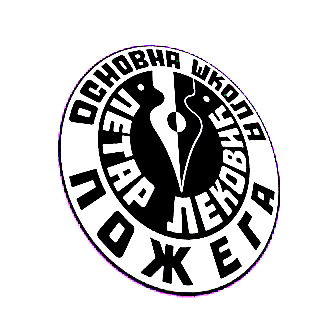 ГОДИШЊИ  ПЛАН РАДА ШКОЛЕ 2018/2019. годинаПожега,  септембар 2018. годинеosplekovic@gmail.comhttp://www.ospetarlekovic.edu.rs/САДРЖАЈНа основу чл. 62 Закона о основама система образовања и васпитања (''Сл. гл. РСбр. 88/2017 i 27/2018); чл. 29. Закона о основном образовању и васпитању (''Сл. гл. РС бр. 55/2013., 35/2015 и 68/2015.)  члана  115.став 1.тачка 2 Статута ОШ ''Петар Лековић'' Пожега, Школски одбор на својој редовној седници, одржаној 14.9.2018. године, донео је:ГОДИШЊИ  ПЛАН ОБРАЗОВНО-ВАСПИТНОГ РАДА ШКОЛЕ ЗА ШКОЛСКУ 2018/2019. ГОДИНУУВОДПолазне основе рада	Основна школа "Петар Лековић"Пожега, основана је актом Народног одбора Општине Пожега број 8086/60 од 15. септембра 1960. године и уписана у судски регистар код Окружног привредног суда у Ужицу, решењем бр. Фи-828 од 26.12.1973. године. Школа је правно лице са правима и обавезама које проистичу из Устава, Закона и Статута школе. Седиште школе је у Пожеги, улица Петра Лековића бр. 1.	Сви облици образовно-васпитног рада за школску 2018/2019. годину програмирају се на основу:Закона о основама система образовања и васпитања Службени гласник РСбр.бр.88/2017 и 27/2018) Закон о основном образовању и васпитању (Сл. гл. РС бр. 55/2013,35/2015 и 68/2015.)  .)	- Правилника о календару образовно-васпитног рада основне школе за школску 2018/2019. годину (Просветни гласник бр.10/2018)- Правилник о општим основама предшколског програма("Службени гласник РС- Просветни гласник" бр.14/2006)- Правилник о норми часова непосредног рада са ученицима наставника, стручних сарадника и васпитача у основној школи ("Службени гласник РС- Просветни гласник" бр. 2/92, 2/00),- Правилник о измени правилника о наставном плану и програму основног образовања и васпитања, поглавље „Упутство за остваривање плана и програма ваннаставних и осталих активности у основној школи“, одељак Екскурзија,"Сл.гл. РС" бр. 1/2009; 7/2010; 55/2013),            - Правилник о измени Правилника о наставном плану за други циклус основног образовања и васпитања и наставном програму за пери разред основног образовања и васпитања ("Службени гласник РС-Просветни гласник" бр.8/2017)                        - Евалуације Годишњег програма рада школе за школsку 2018/2019. годину- Извештаја Тима за самовредновање рада школе.- Извештаја о реализацији Школског развојног плана за школcку 2018/2019. годину.-Правилник о наставном плану и програму за други циклус основног образовања и васпитања и наставном програму за пети разред основног образовања и васпитања (Просветни гласникбр.6/2007.,2/2010,7/2010 и 3/2011)- Правилника о изменама и допунама Правилника о наставном плану за други циклус основног образовања и васпитања и наставном програму за пети разред основног образовања и васпитања (Просветни гласник бр.4/2017, 26. Јун 2017.)- Правилник о измени правилник о наставном плану за други циклус основног образовања и васпитања и наставном програму за пети разред основног образовања и васпитања (Просветни гласник бр.4/2017, 28.8.2007.)	-Правилника о наставном програму за шести разред основног образовања и васпитања  (Службени гласник РС -Просветни гласник бр.11/2016)- 	- Правилника о наставном  програму за седми разред основног образовања и васпитања  (Службени гласник РС -Просветни гласник бр.6/2009, 3/2011-129 (др.правилник), 8/2013-1, 11/2016-461, 11/2016-58)- 	- Правилника о наставном  програму за осми разред основног образовања и васпитања  (Службени гласник РС -Просветни гласник бр.2/2010 ,3/2011-др.правилник 8/2013,5/2014,11/2016, 7/2017, 12/2018)- Правилник о наставном плану и програму основног образовањa и васпитања за ученике лако ментално ометене у развоју (Просветни гласник бр. 19/93)- Правилник о степену и врсти образовања  наставника и стручних сарадника у основној школи ("Сл. гл. РС – ''Просветни гласник", бр.. 11/2012, 15/2013, 2/2016, 10/2016, 11/2016 и 2/2017)         - Правилник о дозволи за рад наставника, васпитача и стручних сарадника (Службени гласник РС – Просветни гласник  број 22/2005 и 51/2008),- Закон о уџбеницима и другим наставним средствима (Службени гласник РС број 72/2009,68/2015.)             -Закон о уџбеницима и другим наставним средствима(Службени гласник РС бр.27/2018)            - Правилник о оцењивању ученика у основном образовању и васпитању (Службени гласник РС број 55/2013, 67/2013)- Правилник о програму завршног испита у основном образовању и васпитању («Сл.гл. РС – Просветни гласник», бр. 1/2011,1/2012, 1/2014 , 2/2018 ,12/2014)- Правилник о сталном стручном усавршавању и стицању звања наставника, васпитача и стручних сарадника („Сл. гл. РС“, бр. 86/2015)- Правилник о ближим упутствима за утврђивање права на индивидуални образовни план, његову примену и вредновање, “Службени гласник РС”,  76/2010, - Правилник о стандардима квалитета рада установе, “Службени гласник РС”-Просветни гласник бр.14 од 2.8.2018)- Закон о условима за обављање психолошке делатности (“Службени гласник РС” 25/96 и 101/05) и Правилник о изради и коришћењу психолошких мерних инструмената (“Службени гласник РС” 11/88)- Правилник о вредновању квалитета рада образовно-васпитних установа, “Службени гласник РС”бр.72/09, 52/11 и 9/2012)- Правилник о општим стандардима постигнућа за крај обавезног образовања-Правилник о стандардима компетенција за професију наставника и њиховог професионалног развоја, (“Службени гласник РС”- Просветни гласник 5/2011)- Правилник о стандардима компетенција директора установа образовања и васпитања, “Службени гласник 38/2013            - Правилник о програму свих облика рада  стручних сарадника (Службени гласник РС – Просветни гласник  број 5/2012)- Правилник о ближим условима организовања целодневне наставе и продуженог  боравка, који је објављен у „Службеном гласнику Републике Србије'', број 77/2014.- Одлука Наставничког већа са седнице од 20. јуlа и 30. августа 2018. године, као и објективних услова у којима се одвијају програмски задаци школе.МАТЕРИЈАЛНО -ТЕХНИЧКИ  И ПРОСТОРНИ УСЛОВИ РАДА2.1 Матична школаРанији називи школеПРОСТОРНИ УСЛОВИ РАДАМатична школа има две зграде ”стару“ у којој се изводи настава за млађе разреде и „нову“ за старије разреде. 2.2 Издвојена одељењаУ саставу матичне школе је једанаест издвојених одељења са наменским школским зградама и пратећим објектима од којих суЧестобродица и Годовик без ученика и ту се не изводи настава.ОПРЕМЉЕНОСТ ШКОЛЕ3.1Матична школа3.1.1 Наставна средства и опрема у школи	Поред постојеће опреме и наставних средстава скоро све школе имају школске библиотеке за ученике и стручну литературу за потребе наставе.У матичној школи постоји школска библиотека са богатим фондом књига, како за ученике тако и за наставнике.3.1.2Школски аутомобилШкола поседује службени аутомобил марке Застава- Југо, регистарски број PŽ010NC3.2 План унапређења материјално-техничких услова рада3.3Акциони план за унапређивање рада школе за 2018/19.КАДРОВСКИ УСЛОВИ РАДА4.1. Наставни кадар4.2. Ваннаставни кадарОРГАНИЗАЦИЈА ОБРАЗОВНО-ВАСПИТНОГ РАДА ШКОЛЕ	5.1. Бројно стање ученика и одељењаБРОЈНО СТАЊЕ УЧЕНИКА И ОДЕЉЕЊАОдељење ученика којима је потребна посебна друштвена подршка: 7 ученика у два одељењаПродужени боравак – 2 одељења, хетерогене група ученика првог и другог разреда.Чистих одељења у млађим разредима...........................	16Комбинованих  одељења.................................................	10Неподељених школа (I-IV) .............................................  	4Укупно одељења млађих разреда................................ 	30Укупно одељења  V разреда............................................  	8Укупно одељења VI разреда ...........................................  6Укупно одељења VII разреда...........................................  	8Укупно одељења VIII разреда .........................................  	7Укупно одељења старијих разреда................................	29Одељ. ученика којима је потреб.посеб. друшт.подрш.....2Укупно одељења од I до VIII разреда..........................	61Продужени боравак............................................................	  25.2Припремни предшколски програм у организацији школе5.3 Продужени боравак5.4 Одељење ученика којима је потребна посебна друштвена подршка5.5 Кретање броја ученика 22 годинe уназад5.6 Путовање ученика до школе5.7 Ритам радаМАТИЧНА ШКОЛА МЛАЂИ И СТАРИЈИ РАЗРЕДИ	У матичној школи настава се изводи у две смене и то у млађим разредима ''A'' смену чине II и IV разред, a у старијим разредима V1,2,3,   VI1,2;  VII1,2, VIII1,2,3. ''Б'' смену у млађим разредима чине I и III, a у старијим V4,5,6 VI 3,4; VII3,4,5;  VIII4,5,6.  У септембру пре подне  креће '' Б '' смена, a поподне ''A'' смена. Сменесе мењају месечно.Радни дан у матичној школи у Пожеги почиње у 730часова за преподневну смену, а за поподневну у 1330. У издвојеним одељењимa: ИЗДВОЈЕНО ОДЕЉЕЊЕ ЈЕЖЕВИЦА	Јежевица,  преподневна смена у 730,  поподневна у 1230. Промена смена врши се на следећи начин: у септембру, октобру, априлу, мају и јуну млађи разреди похађају наставу пре подне, а у новембру, децембру, јануару, фебруару и марту поподне. Старији разреди, у наведеном периоду наставу похађају у супротној смени.ИЗДВОЈЕНО ОДЕЉЕЊЕ ДУШКОВЦИУ осталим издвојеним одељењима настава почиње у 8 часова.5.8Подела предмета на наставнике и остала задужења 5.8.1. Задужења наставника у првом циклусу образовањаМатична школа – млађи разредиI1   Миланка Спаић			II1  Миленка Попадић I2   Снежана Прпа			II2 Биљана Павловић I3   Биљана Стишовић		II3  Драган Ковачевић I4 Снежана Радивојевић		II4  Оливера Димитријевић III1 Душко Ћеранић			IV1 Светлана Поповић		III2 Драгица Видаковић		IV2 Зоран Јовичић	III3 Владимир Илић		           	IV3   Словенка Мићић	 III4 Горица Митровић		IV4   Милан Вукојичић	 б)Издвојена одељења  - млађи разредиИздвојено одељење у ГлумчуI и III			Олгица Драговић II и IV			Радосава ТодоровићИздвојено одељење у ЗасељуI,II,III и IV		Радивоје МатовићИздвојено одељење у ЗдравчићимаI и III			Весна Николић            II и IV			Милијана ИлићИздвојено одељење у ВисибабиI,II,III и IV		Драгана РадовићИздвојено одељење у УзићимаI, II,III и IV		Вера БогдановићИздвојено одељење уМилићевом СелуIII и IV		Анкица НоваковићИздвојено одељење у JeжевициI и II			Марија СарванIII и IV		Биљана ЂокићИздвојено одељење у ДушковцимаI и IV     		Kатарина Павловић II и III			Рада Дрндаревић9.	Издвојено одељење уТометином ПољуIII			Ана НиколићII и IV	Брана Леонтијевић		 10. 	Продужени боравак		        	Лепосава Марјановић			Зоран МилосављевићАсистенти у наставиЈелена Ерић – тифлологМарија Вујичић – педагошки асистентВладимир Жунић – пратилац детета5.8.2. Задужења наставника у другом циклусу образовањаОдељењске старешине старијих разреда –матична школаV1	Данијела Василијевић		V4	Марија РаковићV2	Наталија Диковић			V5	Миливоје РосићV3  	Соња Столић				V6	Бранка Мијаиловић	VI1	Сања Парезановић			VI3         Зорица Ђокић		VI2	Олгица Спасојевић	                       VI4      	Снежана Крсмановић                           VII1	Радица Радовић			VII4	Анђелка МатијашевићVII2	Милка Дробњаковић		            VII5	Татјана ИлићVII3	Драгана Луковић			VII6	Душица ДодићVIII1	Зорица Агановић	          		VIII4  	Вида Дамљановић VIII2	Борко Брковић			VIII5   Немања Ојданић	VIII3   	Моника Јовићевић		   Одељењске старешине старијих разредаЈежевица						Душковци	V7	Марина Миливојевић		V8	Миодраг Кнежевић 	VI5	Радојко Тошић			VI6	Станисављевић Анкица 	VII7 	Оливера Дробњак			VII8	Марина Павловић 	VIII6	Душица Лучић		           	VIII7 	Јелена Јовичић5.8.3. Задужења наставника по предметимаНаставни план и програм у одељењима ученика са посебним  образовним потребама реализују дефектолози Ивана Марковић (2. циклус) и Катарина Ивановић (1. циклус) у два одељења за седам ученика .Задужени за учила – млађи разредиЗа ''A'' смену– Драган КовачевићЗа ''Б'' смену– Душко ЋеранићЗадужени за ученичке организацијеДечји савез: Душко Ћеранић(координатор), Горица Митровић, Драгица Видаковић, Владимир Илић, Вера Богдановић, Рада Дрндаревић, Биљана Ђокић, Марија Сарван, Снежана Лекић ОстојићПодмладак Црвеног крста: Душица Додић (координатор), Снежана Крсмановић, Оливера Дробњак, Јелена Марић, Соња Столић, Снежана Лекић ОстојићКомисија за организацију и извођење јавних наступаМилка Дробњаковић (координатор)		6. Словенка МићићМилан Златковић					7. Милан Вукојичић		Ивона Даниловић 					8. Десимир МарјановићСветлана Поповић					9. Војислав НедељковићЗоран Јовичић		 			10. Снежана МићовићСарадња са јавношћуАна РадишићКомисија за школски лист ''Расадник''Душица Додић	Тим за обезбеђивање квалитета и развој установеСнежана Лучић Остојић (координатор), Ана Радишић, Драган Перишић, Жарко Ковачевић (школски одбор), Весна Минић, Мирјана Анђелић, Ана Јеличић, Матија Радојичић (Ученички парламент), Зорица Маринковић (Савет родитеља)	Тим за самовредновање рада школеМарија Раковић (координатор), Душко Раковић, Марија Сарван, Вера Богдановић, Весна Росић (родитељ), Душица Лучић Димитријевић, Снежана Лекић ОстојићТим за професионалну оријентацију ученикаМиријана Анђелић (координатор), Ана Јеличић, Зорица Агановић, Данијела Василијевић, Немања Ојданић, Јелена ЈовичићТим за подршку ученицима у прилагођавању школском животуСоња Столић (координатор),  Миланка Спаић, Биљана Стишовић, Снежана Прпа, Снежана Радивојевић, Данијела Василијевић, Миливоје Росић, Бранка Мијаиловић, Ана Јеличић, Снежана Лекић ОстојићСтручни актив за школско  развојно планирањеДанијела Василијевић (координатор), Мирјана Анђелић, Анкица Новаковић, Душко Полић, Ана Јеличић, Радмила Војск, Милијана Илић, Снежана Лекић ОстојићСтручни актив за развој школског програмаСања Парезановић (координатор), Ана Јеличић,  Драган Ковачевић, Владимир Илић, Милан Вукојичић, Снежана Прпа,  Радица Радовић, Вида Дамљановић, Миливоје РосићСтручни тим за инклузивно образовањеМоника Јовићевић (координатор), Мирјана Анђелић, Ана Јеличић, Марија Вујичић, Марија Ђедовић, Весна Николић, Ивана Марковић, Миленка Попадић, Снежана Лекић Остојић Тим за заштиту деце од занемаривања и злостављањаВојислав Недељковић (координатор), Душанка Јоковић, Ана Јеличић, Немања Ојданић, Снежана Радивојевић, Олгица Драговић, Бранка Мијаиловић, Душица Додић, Борко Брковић, Анђелка МатијашевићУченички парламентРадица Радовић (координатор), Татјана Илић, Душица Лучић Димитријевић, Марина Миливојевић, Јелена Јовичић, Снежана Лекић ОстојићТим за израду и праћење реализације пројеката и међународну сарадњуОлгица Спасојевић(координатор), Ана Радишић, Душанка Јоковић, Мирјана Анђелић, Јелена Алексић, Јелена Марић, Марина Кораћ, Војислав Недељковић, Снежана Радивојевић, Стевица Јанковић, Снежана Лекић ОстојићТим за стручно усавршавање и праћење професионалног развоја запосленихАна Јеличић (координатор), Соња Столић, Мишо Марковић, Миленка Спаић,Драгица Видаковић,Зорица Агановић, Зорица ЂокићЛетопис школеДраган ПеришићЗаписник са наставничког већаАнкица СтанисављевићРаспоред часоваДрагана Луковић, Стевица Јанковић, Миодраг КнежевићKомисија за израду Годишњег плана  рада и праћење извршењаАна Радишић, директор школеДраган Перишић, помоћник директораДрагана Луковић, помоћник директораАна Јеличић, педагогМирјана Анђелић, психологПројекат Еко-школаТатјана Илић(координатор), Душица Додић, Славица Матовић, Горица Митровић, Брана Леонтијевић, Снежана Радивојевић, Мишо Марковић, Мирјана АнђелићРуководиоци разредних већаI разред – Снежана Прпа				V разред – Миливоје Росић II разред – Драган Ковачевић			VI разред – Сања ПарезановићIII разред – Владимир Илић				VII разред – Радица РадовићIV разред – Милан Вукојичић			VIII разред – Вида ДамљановићРуководиоци за предметну наставу1. Српски језик – Душица Додић			7. Физика – Душко Раковић 2. Страни језици – Јелена Алексић		            8. Хемија – Душица Лучић-Димитријевић3. Ликовна култура – Валерија Арсов		9. Математика – Радица Радовић4. Музичка култура – Милан Златковић		10. Биологија – Сања Парезановић5. Историја – Татјана Илић				11. Техничко и информатичко 6. Географија – Душко Полић			образовање – Данијела Василијевић		12. Физичко васпитање - Немања Ојданић5.9  Структура и распоред обавеза наставника и стручних сарадника у оквиру радне недеље- Налази се у Прилогу.5.9.1Школски календар значајнијих активности у школи	Настава и други облици образовно-васпитног рада у основној школи остварују се у току два полугодишта. 	Прво полугодиште почиње у понедељак, 3. септембра 2018. године, а завршава се у четвртак, 31. јануара 2019. године. 	Друго полугодиште почиње у понедељак, 18. фебруара 2019. године. Друго полугодиште завршава се у петак, 31. маја 2019. године за ученике осмог разреда, односно у петак, 14. јуна 2019. године за ученике од првог до седмог разреда. 5.10	Распоред часова наставних и ваннаставних активности- У Прилогу.5.11 Програм наставе у природи и екскурзија учника од I-VIII разреда за школску 2017/18. годинуЦиљ наставе у природи и екскурзије	Настава у природи и екскурзија су ваннаставни облици образовно-васпитног 	рада који се остварују ван  школе.  Циљ је савлађивање и усвајање дела наставног програма непосредним упознавањем, појава	и односа у природној и друштвеној средини, упознавање културног наслеђа и привредних достигнућа која су у	вези са	делатношћу школе, као и рекреативно-здравствени поравак ученика.  Задаци наставе у природи и  екскурзије     	Задаци који се остварују реализацијом програма наставе у природи и  ескурзије су:  проучавање објекaта и феномена у природи, уочавање узрочно-последичних односа у конкретним природним и друштвеним условима; развијање интересовања за природу и изграђивање еколошких навика;  упознавање начина живота	и рада	људи појединих крајева; развијање позитивног односа према:  националним,  културним  и естетским вредностима, спортским потребама и навикама, позитивним социјалним 	односима, као и схватање значаја здравља и здравих стилова живота;  подстицање испољавања позитивних емоционалних доживљаја.Детаљан програм овог облика ваннаставних активности дат је у Школском програму.Напомена	Настава у издвојеним одељењима изводи се у комбинованим одељењима или неподељеној школи. Имајући у виду чињеницу да учитељи реализују наставу у два или четири  разреда, настава у природи за издвојена одељења реализоваће се на једној изабраној дестинацији за сва четири разреда у зависности од жеље и интересовања ученика и њихових родитеља. Настава у природи –дестинације (друга половина маја)I разред:  Организација и реализација наставе у природи за ученике првог разреда у бањи Врујци. Смештај је у хотелу са најмање 2 или 3 звездице или у одмаралишту које поседује учионице, ТВ салу, библиотеку,  дневни боравак и салу за забаву, спортске терене, на бази седам пуних пансиона (3 оброка + ужина за децу – класично послуживање. Време послуживања у договору са реализаторма, наставницима и дневним активностима ученика. Собе  морају бити у главном објекту,двокреветне или трокреветне, никако депаданс, са купатилом у свакој соби, без помоћних лежајева  и кревета на спрат Бесплатан  Wi-fi интернерт 24 часа дневно. Организовати посете културних и историјских знаменитости, простор за наставне и ваннаставне активности и за вечерње забаве Током боравка потребно је обезбедити пешачке излете у пратњи рекреатора до места у близини смештајног објекта .II разред: Организација и реализација наставе у природи за ученике другог  разреда у Врњачкој Бањи. смештај у је у хотелу са најмање 3 звездице или у објекту примереном деци ( напр. поседује учионице, ТВ салу, библиотеку) на бази седам пуних пансиона . (3 оброка + ужина за децу – класично послуживање Собе морају бити са купатилом.   Двокреветне, трокреветне или четворокреветне  без помоћних лежајева и кревета на спрат .Организовати посете културних и историјских знаменитости, простор за наставне и ваннаставне активности и за вечерње забаве. Током боравка потребно је обезбедити обилазак четири  извора лековитих вода,  кућа Белимарковића, Јапански врт, летња позорница, манастир ЖичаIII разред: Организација и реализација наставе у природи за ученике трећег разреда на Гочу.Смештај је у одмаралишту које поседује учионице, ТВ салу, библиотеку,  дневни боравак и салу за забаву, спортске терене, на бази седам пуних пансиона (3 оброка + ужина за децу – класично послуживање). Време послуживања у договору са реализаторма, наставницима и дневним активностима ученика. Собе морају бити у главном објекту, никако депаданс, са купатилом и  тоалетом у свакој соби, двокреветне или трокреветне, без помоћних лежајева  и кревета на спрат .Бесплатан  Wi-fi интернрт 24 часа дневно. Организовати пригодне излете у околини.IV разред: Организација и реализација наставе у природи за ученике четвртог разредау Аранђеловцу. Смештај је у хотелу са најмање 3 звездице  на бази седам пуних пансиона са простором за наставне и ваннаставне активности и за вечерње забаве. Собе морају бити у главном објекту, никако депаданс, са купатилом и  тоалетом у свакој соби, двокреветне трокреветне или четворокреветне  без помоћних лежајева  и кревета на спрат са купатилом и тоалетом у свакој соби. Организовати посете културних и историјских знаменитости: Маузолеај на Опленцу,Марићевића јаруге,Рисовачке пећине,  Аква парка, Орашца, фабрике „Књаз Милош“, „Етно куће“ на Букуљи, обилазак града АранђеловцаЈеднодневне екскурзије за ученике од 1-4 разреда – друга половина мајаI разред: Посете :Етно села у Сирогојну, шетња и обилазак Златибора и упознавање са културно-историјским споменицима  и  вожња возићем  на ЗлатиборуII разред Врњачкa Бањa, извори, замак Белимарковић, вожња туристичким возићем, обилазак бањских парковаIII разред: Посета Дрвенграду, Мећавник, вожња Шарганском осмицом, ТараIV разред: Јагодина, Музеј воштаних фигура, ЗОО врту , манастир Раваница, Дино парк у СвилајнцуЈеднодневне екскурзије ће се реализовати уколико не буде реализована настава у природи.ЕКСКУРЗИЈЕV разред - друга половина маја: Организација и реализација дводневне екскурзије за ученике петог разреда ПРВИ ДАН:Полазак из Пожеге у јутарњим часовима.Обилазак:Кадињача, Перућац (ушће реке Врела у Дрину), Манастир Соко Град,Троноша и Тршић Разгледање у пратњи водича.Слободно време за сликање и краћи одмор.Ноћење .:У хотелу са најмање 2 звездице  или у СРЦ  у Бањи Ковиљачи,обезбеђена вечера, дискотека  ДРУГИ ДАН: Доручак у хотелу.Обилазак :манастир Текериш, Бранковина, Муселимов конак,шетњаТешњаром у Ваљеву. Краће задржавање на Дивчибара У току другог дана потребно је организовати пролазни ручак у Ваљеву. VI разред - друга половина маја: Организација и реализација дводневне екскурзије за ученике шестог разреда. ПРВИ ДАН:Полазак из Пожеге у јутарњим часовима.Обилазак манастира Крушедол  на  Фрушкој Гори, Карловачке гиманазије,Богословске школе  и Патријаршијског двора у Сремским Карловцима, ПетроварадинДРУГИ ДАН: обилазак-градско језгро Новог Сада,Природњачки музеј у Новом Саду, манастир Хопово на Фрушкој Гори, Мишар,Парк науке,центар града у  Шапцу ,Ваљево-одмор на Тешњару. Организовати ручак за учеснике путовања.Ноћење у Новом  Саду у хотелу  са  најмање 3 звездицеVII разред - друга половина маја Дводневна екскурзија ученика седмог разреда. ПРВИ ДАН: Полазак из Пожеге у јутарњим часовима. Обилазак цркве Лазарице,музеја Вука Караџића у Крушевцу, Чегра у Нишу.ДРУГИ ДАН: посете.Ћеле кулу, логор Црвени крст, Медијану, Нишка тврђава, шетња Калчиним  сокачетом, Свилајнац, (природњачки музеј), Крагујевац, ПожегаНоћење у Нишу. Хотел са најмање 3 звездицеЗбог специфичних услова (потребе за пратиоцем) предвидети гратис за пратиоца и дневницу за пратиоца.VIII разред - прва половина маја: Тродневна екскурзија ученика осмог разреда  ПРВИ ДАН: музеј 21 октобар у Крагујевцу, Радовањски луг (позоришна представа о Карађорђу), Смедеревску тврђаву, манастир Копорин, Виминацијум ДРУГИ ДАН.Голубачку тврђаву, Лепенски вир, ХЕ  Ђердап ТРЕЋИ ДАН: Мокрањчеву кућу, музеј Крајине, археолошко налазиште  РомулијанаСмештај је у хотелу са најмање 3 звездице. Избегавати ланч пакете, већ ручак сервирати ресторански. Ноћење прво вече у Пожаревцу или В. Градишту (опционо у Кладову), а друго вече  у Кладову. Због специфичних услова (потребе за пратиоцем) предвидети гратисе за родитеља и пратиоца и дневницу за пратиоца.Остале посете и излетиЛиковна секција – посета Народном музеју у Ужицу.Хорска секција – одлазак на оперску, балетску преставу или концерт симфонијског оркестра.Биолошка секција – разгледање птица Овчар Бања.Историјска секција – Горња Добриња, комплекс посвећен Милошу Обреновићу.Географска секција – дводневна екскурзија.Народна традиција – посета Злакуси и Потпећу.Излети ће бити реализовани уколико буде заинтересованих ученика.ПРОГРАМ СТРУЧНИХ, РУКОВОДЕЋИХ И УПРАВНИХ ОРГАНА ШКОЛЕ	6.1. Програми стручних органа	6.1.1 Програм наставничког већа6.1.2 Програм рада одељењског већа6.2 Програм рада стручних већа за области предмета6.2.1 Стручно веће за српски језик, књижевност и друштвене наукеРуководилац: Душица Додић6.2.2  Стручно веће за стране  језикеРуководилац: Јелена Алексић6.2.3  Стручно веће за физичко и здравствено васпитање, ликовну културу и музичку културуРуководилац: Војислав Недељковић6.2.4  Стручно веће за природне наукеРуководилац:   Душица Лучић Димитријевић6.2.5   Стручно веће за математику, физику, техничко и информатичко образовање, технику и технологију и информатикуРуководилац: Душко Раковић6.2.6  Спорт и физичко васпитањеРуководилац: Немања Ојданић6.2.7 Разредна наставаРуководилац: Биљана Павловић6.3 Програм рада стручних актива6.3.1  Стручни актив за развој школског програмаСања Парезановић (координатор)6.3.2 Стручни актив за школско развојно планирањеДанијела Василијевић (координатор)6.3.3.Програм рада педагошког колегијума6.3.4 План рада Тима за професионалну оријентацијуМирјана Анђелић (координатор)6.3.5. Тим за обезбеђивање квалитета и развој установе6.4 Програм рада стручних сарадника школе6.4.1. Програм рада школског  педагога6.4.2. Програм рада школског  психолога6.4.3. Програм рада библиотекараШколска библиотека ради у матичној школи у Пожеги и издвојеним одељењима у Душковцима и Јежевици. Најважнији циљ рада школске библиотеке и библиотекара је подстицање читања и развијање информационе писмености. Библиотека располаже фондом од 9420  књига. Садржи: дела из програма матерњег језика, дела из осталих предмета, сликовнице, приручну литературу, уџбенике и приручнике за све предмете као и књижевну и научно-популарну литературу. Корисници библиотеке су: ученици, наставници, сарадници као и остали запослени у школи. Све књиге су заведене у књиге инвентара за монографске публикације. Задуживање корисника библиотеке врши се преко свезака за свако одељење. Води се књига инвентара, свеска уписа, дневна статистика и др. Програм рада школске библиотеке обухвата: -образовно-васпитну делатност -библиотечко-информациону делатност-културну и јавну делатност -стручно усавршавање-остале активности. Ђаци наше школе радо посећују библиотеку како за читање обавезно предвиђених дела школске и домаће лектире тако и књига које нису предвиђене наставним планом и програмом. Таквих књига је све више, а број деце која читају расте. Редовно пратимо педагошку и стручну литературу, учествујемо у семинарима и стручним саветовањима за школске библиотекаре, сарађујемо са Градском библиотеком, присуствујемо трибинама за школске библиотекаре.Планирале смо активности у раду са ученицима: ученици ће бити упознати са радом библиотеке и врстама библиотечке грађе, наставићемо да им пружамо помоћ при избору књига, часописа, енциклопедија... Подстицаћемо интересовања ученика за читање књига, препоручивати актуелне наслове за децу, давати неопходна упутства за писање реферата и семинарских радова. И у наредној школској години планирамо да обележимо важне дане, еколошке датуме, догађаје и годишњице. Управљаћемо радом Библиотекарске секције.Tоком школске 2018/2019. године школски библиотекари ће планирати своје активности, уређивати простор библиотеке, сређивати књиге и ознаке на полицама, водити статистику коришћења фонда (месечну и годишњу), посећивати стручне скупове, инвентарисати поклоњене и купљене књиге, сарађивати са градском библиотеком. Припремаћемо и сакупљати материјал за школски лист, организовати разне свечаности, доделу Књижевне награде „Момчило Тешић“, промоције књига, песничке часове, слати текстове за интернет презентацију школе, припремати и организовати прославе важних годишњица. Планирамо да наш рад прикаже и ТВ Пожега. Сваког месеца школски библиотекари набављају и инвентаришу нове књиге, препоручују и издају књиге ученицима, водећи евиденцију у свескама. Издвојићемо и неколико посебних активности планираних за ову школску годину:6.4.4. Програм рада логопедаПРОГРАМ РУКОВОДЕЋИХ ОРГАНА7.1 Програм  рада директора 7.1.1 План посете часовима Остале посете часова биће реализоване према потреби.7.2. Програм рада помоћника директора7.3 Програм управних органа7.3.1 Школски одборСастав Школског одбора: Преседник Школског одбора је: Жарко Ковачевић, Адреса и број телефона: Прудови, Пожега, телефон: 064/0497825ПРОГРАМ ОСТАЛИХ ОБЛИКА ОБРАЗОВНО-ВАСПИТНОГ РАДА У ДРУГОМ ЦИКЛУСУ ОСНОВНОГ ОБРАЗОВАЊА И ВАСПИТАЊА8.1 Програм слободних активности(друштвених, техничких, хуманитарних, спортских и културних- секције, ученичке организације, ученички парламент)8.2. План  културних активности школе8.3. План  школског спорта и спортских активностиПРОЈЕКТИ КОЈИ СЕ РЕАЛИЗУЈУ У ШКОЛИПРОГРАМ СТРУЧНОГ УСАВРШАВАЊА10.1 Програм стручног усавршавања наставника и стручних сарадника	План је донет у складу са потребама и приоритетима ученика које је утврдио министар надлежан за послове образовања; личних планова професионалног развоја наставника и стручних сарадника, резултата самовредновања и вредновања квалитета рада школе и остварености стандарда постигнућа и других показатеља образовно-васпитног рада. Садржаји су усклађени са планираним садржајима усавршавања на нивоу стручних већа. Узете су у обзир одредбе Правилника о сталном стручном усавршавању и стицању звања наставника, васапитача и стручних сарадника и обавезе које из њега произилазе. 10.2 Програм стручног усавршавања директораСАРАДЊА СА РОДИТЕЉИМА И ДРУШТВЕНОМ СРЕДИНОМ11.1.Сарадња са родитељима11.1.1.  Савет родитељаЧланови савета родитеља по одељењима:Програм рада савета родитеља11.1.2 Родитељски састанци	Током школске године сваки учитељ и одељењски старешина одржаће најмање четири родитељска састанка. Одељењске старешине ће својим плановима рада планирати садржај и осмислити вид сарадње.Школа ће сачинити распоред индивидуалних састанака и разговора са родитељима. Он ће садржати следеће елементе: Име и презиме наставника, дан одређен за ову активност, време – сатницу, просторија у којој ће примати родитеље на индивидуалне разговоре. Овај распоред ће бити истакнут на огласној табли школе, на видљивом месту близу уласка у школу.	Поред одељењских родитељских састанака у издвојеним одељењима могу се одржавати и општи родитељски састанци у циљу решавања питања од интереса за целу школу, односно издвојено одељење.	За време организовања јавних наступа у свим срединама ученички родитељи биће позивани на ове манифестације. 	Сваке последње среде у месецу школа ће организовати Дан отворених врата, када родитељи односно старатељи могу да присуствују образовно-васпитном раду.	На крају првог и другог полугодишта извршиће се анкетирање родитеља у циљу праћења успешности сарадње са породицом. Питања ће саставити школски психолог, избор родитеља ће се извршити методом случајног узорка.11.2. Сарадња са друштвеном срединомПланиране активности сарадње за текућу школску годину усагласити са активностима из азвојног плана и Акционих плановаПРАЋЕЊЕ И ЕВАЛУАЦИЈА ГОДИШЊЕГ ПЛАНА РАДА ШКОЛЕКао полазиште коришћен је Развојни план школе, Приручник за самовредновање и вредновање рада школе, као и Правилник о стручно-педагошком надзору.План праћења и евалуације годишњег програма рада школе * Квантитативна и квалитативна анализа реализације годишњег програма рада школе је саставни део извештаја о раду школе. Да би се квантитативна анализа лакше спровела један од предлога је да уз сваки програм рада приказан табеларно додате колоне: реализовано и није реализовано и током школске године пратећи реализацију означите остварене садржаје програма, а за неостварене у напомени дате коментар.ПРОГРАМ ШКОЛСКОГ МАРКЕТИНГА13.1. Интерни маркетингинформација и приказивање делатности школе врши се путем: Школског листа „Расадник“ који излази једном годишње,ликовних и литерарних изложби у холу школе, изложби ученичких радова из техничког и информатичког образовања, путем приказа и презентација у холу школе и сл.13.2. Екстерни маркетингинформације и приказивање делатности школе у средствима јавног информисања за локалне и шире средине, путем сајта школеОСТАЛИ ПРОГРАМИ14.1 Програм за заштиту ученика од насиља, злостављања и занемаривања14.2. Програм здравствене превенције	Здравствено васпитање у основној школи реализују здравствени и просветни радници, као део свакодневних школских активности.  Стручна већа планирају програмске садржаје који се реализују у настави. Одељенске старешине, у сарадњи са стручним сарадницима, припремају програмске целине, према узрасним карактеристикама и интересовањима ученика, за одељењске заједнице, слободне активности, активности ученичких организација и сарадњу са родитељима. 	 У остваривању Програма здравственог васпитања примењују се активне методе рада које подразумевају укључивање ученика, наставника, стручних сарадника, родитеља и представника друштвене заједнице.   	Рад на реализацији Програма одвија се у оквиру:  - редовне наставе, тј. интеграције здравствено- васпитних садржаја у програме разредне и предметне наставе - ваннаставних активности – спортских секција, клубова здравља, акција за унапређење школског простора, као и простора око школе, акција посвећених здравој исхрани, здравим стиловима живота и др. - ваншколских активности на пошумљавању и уређивању зелених површина, сарадње са заједницом у организовању културних активности и других садржаја за креативно и рекреативно коришћење слободног времена (излети, екскурзије и др.) 	У здравственом васпитању ученика важно је брижљиво одабрати врсту информације коју треба пружити ученицима , као и метод рада. У васпитном раду са ученицима избегавати застршивања , имајући у виду сигурност превентивних мера, индивидуалну превенцију и колективну самозаштиту. Циљеви програма здравствено- васпитног рада: - стицање знања, формирање ставова и понашања ученика у вези са здрављем и здравим начином живота и развојем хуманизације односа међу људима - унапређење хигијенских и радних услова у школи и елиминисање утицаја који штетно делују на здравље - остваривање активног односа и узајамне сарадње школе, породице и заједнице на развоју, заштити и унапређењу здравља ученика. САДРЖАЈ  ПРОГРАМАИзграђивање самопоштовања  Млађи узраст – од првог до четвртог разреда сазнавање о себи изграђивање селф концепта правилно вредновање понашања препознавање осећања Старији узрасти - одпетогдоосмогразредасвест о сличностима и разликама наших акција, осећања, изгледа евидентирање промена у развоју, формирање културног идентитета проналажење начина за превазилажење психолошких проблема Здрава исхрана Млађи узрастУтврђивање сопствених потреба за храном и њихов однос са растом и развојем Разноврсна исхрана Препознавање различитих физичких способности и фаза у развоју организма Време за јело, оброци Формирање навика у вези са правилном исхраном Старији узрастииспитивање фактора који утичу на навике о правилној исхрани формирање ставова у погледу исхране балансирање хране са енергетским потенцијалима Брига о телу  Млађи узрастстицање основних хигијенских навика, прање руку, купање, хигијена уста и зуба, хигијена одевања и хигијена становања  Старији узрастразвијање личне одговорности за бригу о телу: коси, устима, носу,чистоћа тела, брига о одећи, здраве навике Физичка активност и здравље Млађи узрастналажење задовољства у физичким активностима стицање базичних способности покретљивости игра значај одмарања Старији узрастпримењивање физичких способности у дневним активностима развијање позитивних ставова за прикладност коришћење времена и рекреације избор активности, спортова, клубова за вежбу Бити здрав Млађи узрастутврђивање здравог понашања потреба за одмором спавање и релаксација начини за савлађивање лаких здравствених проблема Старији узрастнаучити како да се спречи болест природне одбране организма спречавање инфекција суочавање са развојним страховима и анксиозношћу Безбедно понашање Млађи узрастнаучити основна правила о безбедности у кући, школи и др. местима спречавање акцидената безбедно кретање у саобраћају Старији узрастстицање самопоуздања у саобраћају, хитним интервенцијама, безбедно понаОдноси са другима Млађи узраступознати се са односима у породици и пријатељима правити пријатељства са другом децом  сарађивати у породици и школи савлађивати конфликтна и туђа нерасположења свладати широк дијапазон интеракција са људима различитог узраста, културе и традиције Старији узрастоспособити ученике да разумеју потребе и осећања других водећи рачуна о њима, прихваљтајући и поштујући различите традиције адаптирати се на промене у социјалним односима ХуманиодносимеђуполовимаМлађиузрастоспособити ученике да перципирају индивидуалне разлике међу половима сарађујусасупротнимполомнаучедапомажудругимакадајетопотребноСтарији узрастоспособити ученике да правилно препознају своја осећања спознају физичке разлике међу половима стекну позитивне ставове и позитивно вреднују супротан пол сазнају све што их интересује о сиди ПравилнокоришћењездравственихслужбиМлађиузраступознавање и први контакти са лекаром, стоматологом, медицинском сестром, здравственим установама, болницама, домовима здравља Старији узрастоткривање да одговарајуће службе пружају здравствену помоћ појединцу, организацији, различитим социјалним групама, заједници у целини Улога за здравље заједнице Млађи узрасткако сачувати здраву околину Старији узрастдопринети здрављу околине чувати животну средину открити начине социјалне интеракције са људима из заједнице 	Здравствена заштита у школи обухвата рад са ученицима, наставницима и родитељима. Здравствено васпитни рад са наставницима садржи образовање, стручно усавршавање и оспособљавање за рад  на спровођењу задатака из области здравственог васпитања, непосредне заштите ученика а нарочито из области менталне и школске хигијене. 	Садржаји здравственог рада са ученицима утврђени су у основама васпитног рада и у наставним програмима за поједине предмете. 	Ради здравственог образовања родитеља школа у заједници са здравственом службом организује родитељске састанке и појединачне контакте, обиласке ученичка, нарочито из области менталне и школске хигијене.14.3. Програм заштите  животне средине	Активности на заштити животне средине одвијаће се на нивоу одељења, разреда и школе. Програм естетског, еколошког и хигијенског уређења школе полази од садржаја специфичних за узраст ученика. Циљ је да се код ученика развије смисао за лепо, правилан однос према људима и животној средини.Садржаји ће се реализовати кроз наставу „Чувари природе” од првог до шестог разреда као и следеће активности: Уређење простора – учионица, школе, дворишта;Израда ликовних радова од биљака и плодова;Литерарни радови ученика;Сакупљање старе хартије и уџбеника;Вода – значај и угроженост;Правила понашања у природи;Садња украсног и лековитог биља;Аранжирање цвећа – цвећарска секција;Свет без загађења;Новогодишња јелка са бусеном.У реализацији програма са ученицима ће учествовати наставници: чувара природе, биологије, ликовне и музичке културе, српског језика, техничког образовања и други.	Обележиће се значајни датуми:15. септембар- Дан озонског омотача,4. октобар- Дан животиња,1. децембар- Светски дан борбе против сиде,22. март- Светски дан заштите вода,31. март- Дан борбе против пушења,7. април- Светски дан здравља.14.4. Програм тима за помоћ ученицима на прилагођавање на услове живота и рада у школи14.5 Програм увођења  у посао наставника, васпитача и стручних сарадника	Документ је сачињен у складу са Закон о основама система образовања и васпитања (Образовни информатор, Београд, јун 2003); Закон о основној школи (Службени гласник РС, бр. 50/92, 53/93, 67/93, 48/94, 66/94, 22/02 и 62/03); Закон о средњој школи (Службени гласник РС, бр. 50/92, 53/93, 67/93, 48/94, 24/96, 23/02, 25/02 и 62/03); Правилник о озволи за рад наставника, васпитача и стручних сарадника (Службени гласник РС, бр. 22 / 2005).	Сврха овог документа је пружање основних смернице наставницима – приправницима и менторима приправника за лакше разумевање самог поступка увођења у посао  наставника – приправника.У чему желимо да помогнемо:стицању самопоуздања;свакодневно учите друге и учите од других;не плашите се Ваших оригиналних идеја;следите сопствени инстинкт и сензибилитет;не плашите се несналажења на самом почетку;да учионица постане Ваша позорница на којој ћете заједно са ученицима играти најбоље глумачке роле које чине стварни и свакодневни живот.Програмом је усмерен настицање знања и развијања вештине и способности које су почетнику потребне за остваривање образовно-васпитног рада и које се групишу по следећим областима рада:Планирање, програмирање, остваривање и вредновањe образовно-васпитног рада;Праћење развоја и постигнућа ученика;Сарадња са колегама, породицом и локалном заједницом;Рад са ученицима са сметњама у развоју;Професионални развој;Документација.Планирање, програмирање, остваривање и вредновањe образовно-васпитног рада	Настава је процес у коме се остварују два битна сегмента: подучавање и учење. При том, главне улоге додељене су наставнику и ученику. Основни циљ наставног процеса је развијање и усвајање одређених знања и способности код ученика. Улога наставника је да му у томе у што већој мери помогне. Наставник познаје садржаје наставе (план и програм) којим се одређује шта ученици треба да науче, разређује наставне и васпитне циљеве сваког садржаја којим се одређује зашто ученици треба да усвоје одређена знања и одређује како ће се ти садржаји пренети на ученике.ПЛАНИРАЊЕ И ПРОГРАМИРАЊЕ	Планирање и припремање за наставу доприноси бољем увиду наставника у сопствени рад и представља основу за његово даље унапређивање. Не постоји универзалан и обавезан образац за планирање и програмирање, већ га сваки наставник-приправник реализује у складу са захтевима предмета и могућностима ученика, а у сарадњи са ментором.Добрим планирањем наставног садржаја обезбеђује се:систематичност у раду;могућност да се на време сагледају и набаве сва потребна наставна средства, литература и други дидактички материјали;уливање сигурности наставнику;уочавање недостатака одређеног начина планирања у циљу установљавања бољег;уочавање различитих могућности ученика и даље прилагођавање ученичким могућностима и потребама;подстицање унутрашње мотивације и стваралаштва ученика;остваривање добре комуникације између наставника и ученика;праћење сопственог рада и рада ученика;ефикасност у раду.Приликом планирања и програмирања треба водити рачуна:о остварљивости циљева и задатака;о сагледавању најбољих начина реализације циљева и задатака образовно-васпитног рада;да ли је планирање реално и остварљиво;да ли одговара могућностима и потребама ученика.1.1.  ГЛОБАЛНИГОДИШЊИПЛАН	Глобални (годишњи) план рада је преглед наставног градива одређеног предмета који ће се обрађивати током школске године. Овим планом се утврђује поступност и динамика остваривања наставног програма током читаве наставне године. Ствара се посебно за сваки предмет и разред.пе1.2.ОПЕРАТИВНИ (МЕСЕЧНИ) ПЛАНОперативни (месечни) план садржи податке о:називу наставног предмета;школској години и месецу за који се сачињава;имену и презимену наставника;редном броју теме и часа;називу наставних јединица;типу часа;облику рада;методу рада;наставним средствима за одговарајући разред;месту где се час изводи.1.3. ПРИПРЕМАЗАЧАСПисана припрема наставног часа је најконкретнији облик припреме наставника за рад.Писана припрема за час садржи:наставну тему;наставну јединицу;циљ часа је усклађен са наставном јединицом;задатке (образовне и васпитне) - тумачење кључних појмова и порука, њихово усвајање и повезивање са сличним од стране ученика;тип часа (обрада, утврђивање, систематизација, проверавање и оцењивање, практичне вежбе и комбиновани приступ);облике индивидуализације за ученике којима је потребна посебна друштвена подршка;методе;облике рада;наставна средства;структуру часа (ток, унутрашња повезаност и међусобни однос појединих његових делова и елемената);задавање домаћих задатака;изглед табле;начини вредновања часа.1.4. ПЛАНИРАЊЕ ДОПУНСКЕ,  ДОДАТНЕ НАСТАВЕ И СЛОБОДНИХ АКТИВНОСТИПри планирању ових активности је важно водити рачуна о узрасту ученика, предзнању, постављеним циљевима одређеног вида наставе, могућностима ученика, мотивисаности ученика, техничкој опремљености школе за дате видове наставе, динамици реализације планираних садржаја....Планови допунске наставе треба да буду у корелацији са месечним плановима рада наставника, као и са текућим наставним јединицама. При томе треба водити рачуна да се план допунске наставе заснива на могућностима и потребама ученика, појашњењу и стицању базичнихзнања, како би наставник омогућио ученицима каснију успешнију надоградњу знања.Планови додатне наставе треба да буду усмерени ка развијању индивидуалних могућности ученика, њихових интересовања, способности, као и развијању самопоуздања ученика и њихове унутрашње мотивације. Ови планови треба да буду и у корелацији са глобалним плановима,будући да додатна настава подразумева и припрему даровитих ученика за такмичење, и са планом стручног друштва коме одређени наставни предмет припада.Планови слободних активности треба да буду усклађени са интересовањима и могућностима ученика, потребама текућег градива и друштвене заједнице, како би се повећала мотивација ученика за учешће у слободним активностима. Праћење развоја и постигнућа ученика	Наставник заједно са ученицима треба да се договара о плану рада и начину проверавања знања ученика. Наставник треба сваком ученику да омогући да постигне успех у складу са својим могућностима и својим темпом. 	Задатак наставника јесте да сваком ученику укаже на евентуалне пропусте у раду и да му пружи моделе за квалитетније постизање резултата и општег успеха. Оцењивање је саставни део процеса наставе и учења којим се обезбеђује стално праћење остваривања прописаних циљева, исхода и стандарда постигнућа ученика у току савладавања школског програма.Оцењивање је континуирана педагошка активност којом се исказује однос према учењу и знању, подстиче мотивација за учење и ученик оспособљава за објективну процену сопствених постигнућа и постигнућа других ученика и развија систем вредности.Оцењивањем се обезбеђује поштовање општих принципа система образовања и васпитања утврђених законом којим се уређују основе система образовања и васпитања.Принципи оцењивања су:објективност у оцењивању према утврђеним критеријумима;релевантност оцењивања;коришћење разноврсних техника и метода оцењивања;правичност у оцењивању;редовност и благовременост у оцењивању;оцењивање без дискриминације и издвајања по било ком основу;уважавање	индивидуалних	разлика,	потреба,	узраста,	претходних постигнућа   ученика и тренутних услова у којима се оцењивање одвија..Сарадња са колегама, породицом и локалном заједницомУ процесу реализације наставе неопходно је остварити континуирану сарадњу са ученицима, колегама, стручномслужбом, породицом и локалном заједницом. Уважити ученике, колеге, родитеље и спољне сараднике јесте задатак сваког појединца.Наставник: САРАДЊА СА КОЛЕГАМА	Приправник би требало да сарађује и са осталим наставницима или групом наставника (тимскирад) различитих образовних профила на заједничким задацима, увећавајући индивидуалн епотенцијале и стручне квалитете сваког наставника, као иинтересовања и могућности сваког.Предностикојепружапланирањеусарадњисаколегамасустварносагледавањеодређенихнаставнихсадржајапремаспецијалностиманаставникаразлићитихобразовнихпрофила, остварењеинтердисциплинарности, размењивањеразличитихискуставаистручности, стицањеновихзнањапојединцакојаомогућавајуиновацијеурадууоквируконкретногнаставногпредмета. Тешкоћепланирањаусарадњисаколегамамогусеиспољитиутомештоприпремаиреализацијанаставенаовакавначинзахтевавишевременауодносунаосталевидовепосебнихврстанаставе. САРАДЊА СА РОДИТЕЉИМАИнформишите родитеље о напредовању ученика (користите педагошку свеску за то). Ова врста информација пружа се родитељима или путем родитељских састанака на којима се разговара о општим и текућим питањима напредовања и постигнућа ученика у школи, или у индивидуалним разговорима у којима је нагласак стављен на појединачне случајеве.Када реализујете индивидуалне разговоре са родитељима у виду треба да имате психосоцијалну структуру породице којој дете припада како бисте изабрали најадекватнији начин комуникације.Када информишете родитеље, обавезно проверите да ли су их о својим достигнућима деца благоврено информисала, да ли родитељи добијају објективне и благовремене информације о дешавањима у школи.Уколико уочите да родитељи благовремено не добијају информације о дешавањима у школи или информације не одговарају стварном стању, позовите ученика и у присуству родитеља поразговарајте са њим.Уважавајте мишљење ученика и родитеља и када се са њим не слажете. Своје евентуално неслагање аргументовано и добронамерно образложите. како би ученику улили љубав и сигурност.У педагошкој свесци редовно бележите термине обављених разговора са родитељима и ученицима, њихов садржај и своја запажања.САРАДЊА СА ЛОКАЛНОМ ЗАЈЕДНИЦОМ	Мотивишите родитеље и спољне сараднике (локалну заједницу) на сарадњу кроз организовање радионица за њих, трибина везаних за проблематику Вашег предмета, организовањем часова које ће реализовати родитељи различитих занимања. Понудите им могућност да сами креирају облике и садржаје сарадње са Вама. Укључите се заједно са ученицима у еколошке, културне, техничке, хуманитарне и друге акције улокалној заједници.РАД СА УЧЕНИЦИМА СА СМЕТЊАМА У РАЗВОЈУ	Деца са сметњама у развоју су (усмислу Закона о основној и средњој школи) деца са телесним и чулним оштећењима, ментално ометана деца и деца вишеструко ометана у развоју. 	Поред ове деце постоје и деца коју Закон није препознао као децу са сметњама у развоју, а то су деца са говорним сметњама, хиперактивна деца, деца са емоционалним и социјалним проблемима, деца са сметњама у социјалном понашању итд. Ураду са оваквим ученицима нема стриктне поделе задужења наставника, ментора, педагога и психолога. Сви морају јединствено наступати и деловати.ПРОФЕСИОНАЛНИ РАЗВОЈ ПРИПРАВНИКА	Професионални развој започиње стицањем базичних професионалних компетенција, а потом обухвата и њихово континуирано професионално усавршавање.	Континуирани  професионални развој започиње процесом избора кандидата за наставничко занимање и обухвата четири компоненте: иницијално образовање, увођење у посао–приправнички стаж, професионално усавршавање током рада и даље образовање. У том смислу, професионални развој наставника обухвата стручно усавршавање кроз неформалне и формалне облике образовања и кроз наставничко искуство.	Образовањем се постаје добар наставник и као такав опстаје. Образовање наставника мора бити целоживотни процес, а представља и императиве времена – времена брзих и опсежних промена.Управљати својим професионалним развојем значи:бити свестан својих образовних потреба и могућности њиховог задовољавања;планирати, организовати, усмеравати и контролисати процес задовољавања својих образовних потреба;имати сопствени план личног професионалног развоја и развијати га;имати критеријуме избора понуђених програма и способност креирања пројеката самосталног учења;учествовати у разним облицима стручног усавршавања;пратити новине.	Професионални развој наставника се одвија и у школској средини кроз дневне активности наставника и ученика. Школа је организација која учи друге, у њој се негују нови начини мишљења и запослени континуирано уче.	Дневне активности наставника су његови радни задаци. Без обзира који наставни предмет предаје, наставник у сарадњи са ментором, педагогом и психологом мора да:унапређује стечена знања са студија;врши размену искустава са колегама из струке;направи лични план професионалног развоја;приступа новим технологијама;се упознаје са могућностима напредовања и стицања звања у струци.ДОКУМЕНТАЦИЈАДокументација за рад наставника може да се подели на обавезну и личну.	Обавезна документација одељења је: дневник образовно-васпитног рада – разредна књига, индивидуална припрема за наставу, портфолио (белешка о сваком ученику – досије ученика). Уколико је наставнику-приправнику додељено старешинство у обавезну документацију одељења улази и: матична књига, преводница о преласку ученика из једне школе у другу, ђачка књижица, евиденције о полагању испита (разредних, поправних). 	Обавезна документација школе је: обрасци о евиденцијама и јавним исправама, Статут школе, Годишњи програм рада школе, Развојни план школе, Школски програм, Извештај о раду школе за претходну годину, Бизнис план школе, Планови програма за све разреде и све образовне профиле.	Лична документација наставника је: педагошка свеска у којој сваки наставник води евиденцију о напредовању сваког појединачног ученика кроз више аспеката као што су: активност на часу, домаћи задаци, истраживачи задаци, семинарски радови, оцене, сугестије, дисциплина, редовност, уредност, ангажованост и слично; глобални и оперативни планови; тестови; непосредне припреме за реализацију часова употпуњене визуелним, аудитивним материјалима, презентацијама, моделима, скицама и другим наставним средствима.14.6. План рада стручног тима за инклузивно образовањеОпшти циљ:Унапређивање квалитета живота деце / ученика са потешкоћама, талентоване деце, као и деце из социјално маргинализованих група, подстицање развоја све деце уз девизу ''школа по мери детета''Специфични циљеви:1. Примена, развој и праћење модела добре инклузивне праксе у школи2. Обезбеђивање и унапређење квалитета наставе у образовању ученика са потешкоћама, талентоване и маргинализоване децеЗадаци тима за инклузивно образовање1. Доношење плана и програма рада 2. Организовање активности на основу програма3. Сарадња са интерресорном комисијом3. Анализа актуелне школске ситуације, идентификација деце са потешкоћама, и потреба за додатном подршком4. Помоћ у изради и примени ИОП планова, праћење реализације ИОП-а и евалуација5. Вредновање остварености и квалитета програма рада 6. Вођење евиденције-педагошког досијеа ученика7. Пружање додатне подршке ученицима са сметњама у развоју8. Пружање додатне подршке родитељима ученика са сметњама у развоју9. Пружање додатне подршке наставницима-планирање и реализација стручног усавршавања наставника14.7. План рада ученичког парламентаСептембар-октобар• Конституисање Ученичког парламента• Упознавање са Правилником и са законским одредбама које се односе на Ученички парламент• Упознавање са планом рада и расподела задужењаУпознавање са вршњачком медијацијом и подстрек н аукључивање и промовисање истеНовембар-децембар• Организовање хуманитарних журки (током целе године)• Обележавање светског дана борбе против сиде• Активирање ученика за вршњачку медијацију и за борбу против насиља• Анализа успеха у првом полугодиштуЈануар-фебруар• Планирање трибина као превенције  алкохолизма и насиља• Укључивање ученика у радионице пројекта „ Борба против дискриминације у образовном систему”, Ужичког центра за права дететаМарт-април• Анализа успеха на тромесечју• Трибина против алкохолизмаМај-јун•Трибина о насиљу• Организација прославе матурске вечериНапомена: План рада је могуће кориговати и допуњавати другим садржајима, ако се током године укаже прилика за то.14.9 Акциони план тима за самовредновање за школску 2018/2019. годинуПРОГРАМИ КОЈИ СУ КАО АНЕКС САСТАВНИ ДЕО ГОДИШЊЕГ ПЛАНА РАДА15.1.	ИНДИВИДУАЛНИ ПЛАНОВИ И ПРОГРАМИ НАСТАВНИКА (Налазе се код помоћника директора)15.2.	ПРОГРАМИ ОСТАЛИХ ОБЛИКА ОБРАЗОВНО-ВАСПИТНОГ РАДА У ПРВОМ И ДРУГОМ ЦИКЛУСУ ОСНОВНОГ ОБРАЗОВАЊА И ВАСПИТАЊА (Програм одељењског старешине, Програм савета родитеља, Програм одељењског већа, Програм слободних активности)15.3. 	ПРОГРАМ ПРОФЕСИОНАЛНЕ ОРИЈЕНТАЦИЈЕ (Налази се код стручних сарадника школе: школског психолога и педагога)15.4.	ЕКОЛОШКИ ПРОГРАМ (налази се код наставника биологије)15.5.	РАСПОРЕД ИНДИВИДУАЛНИХ САСТАНАКА СА РОДИТЕЉИМА (Налазе се код помоћника директора, САЈТУ ШКОЛЕ и на огласној табли)15.6.   ПЛАН ПРЕВЕНЦИЈЕ УПОТРЕБЕ ДРОГА	ПОЖЕГА								   ДИРЕКТОР ШКОЛЕ	14.9.2018.								       Ана Радишић										_____________________Назив школеОсновна школа „Петар Лековић“АдресаУл. Петра Лековића бр. 1; 31210 ПОЖЕГАБрој телефона031/811-176; 031/812-238Број факса031/811-176; 031/812-238Електронска адресаosplekovic@gmail.com (управа)osplmalaskola@gmail.com (млађи разреди)Сајтhttp://www.ospetarlekovic.edu.rs/ПИБ101002659Име и презиме директора школеАна РадишићДатум оснивања школе15.9.1960. годинеДатум прославе Дана школе15. мајНазивОдДоНапомена„Друга основна школа“15.9.1960. године19.1.1966. годинеОШ „Петар Лековић“19.1.1966. године-1. Матична школа - млађи разреди1. Матична школа - млађи разреди1. Матична школа - млађи разреди1. Матична школа - млађи разреди1. Матична школа - млађи разреди1. Матична школа - млађи разреди1. Матична школа - млађи разреди1. Матична школа - млађи разреди1. Матична школа - млађи разреди1. Матична школа - млађи разреди1. Матична школа - млађи разреди1. Матична школа - млађи разредиР.б.Р.б.ПросторијаБрој
простор.Број
простор.НаменаНаменаНаменаНаменаПовршина у m2Површина у m2Површина у m211Учионица1010За наставуЗа наставуЗа наставуЗа наставу50050050022Канцеларија11За наставникеЗа наставникеЗа наставникеЗа наставнике30303033"11За разговор са родитељимаЗа разговор са родитељимаЗа разговор са родитељимаЗа разговор са родитељима20202044"11За помоћне радникеЗа помоћне радникеЗа помоћне радникеЗа помоћне раднике20202055"11За училаЗа училаЗа училаЗа учила15151566"11ОставаОставаОставаОстава15151577Штампарија11За наставникеЗа наставникеЗа наставникеЗа наставнике15151588Хол33Слободан просторСлободан просторСлободан просторСлободан простор15015015099Тоалети22За наставнике и ученикеЗа наставнике и ученикеЗа наставнике и ученикеЗа наставнике и ученике505050Укупно2121УкупноУкупноУкупноУкупно815815815Сала за физичко васпитање и продужени боравакСала за физичко васпитање и продужени боравакСала за физичко васпитање и продужени боравакСала за физичко васпитање и продужени боравакСала за физичко васпитање и продужени боравакСала за физичко васпитање и продужени боравакСала за физичко васпитање и продужени боравакСала за физичко васпитање и продужени боравакСала за физичко васпитање и продужени боравакСала за физичко васпитање и продужени боравакСала за физичко васпитање и продужени боравакСала за физичко васпитање и продужени боравакСала за физичко васпитање и продужени боравакСала за физичко васпитање и продужени боравакСала за физичко васпитање и продужени боравакСала за физичко васпитање и продужени боравакР.б.ПросторијаПросторијаПросторијаБрој
простор.Број
простор.НаменаПовршина у m2Површина у m2Површина у m2Површина у m21Сала за партерну гимнастикуСала за партерну гимнастикуСала за партерну гимнастику11За наставу физичког васпитања1001001001002ТоалетТоалетТоалет22"22223УчионицаУчионицаУчионица11Продужени боравак26,426,426,426,44ХодникХодникХодник11Слободан простор5,45,45,45,4УкупноУкупноУкупно44Укупно123,8123,8123,8123,81.3. Столарска радионица1.3. Столарска радионица1.3. Столарска радионица1.3. Столарска радионица1.3. Столарска радионица1.3. Столарска радионица1.3. Столарска радионица1.3. Столарска радионица1.3. Столарска радионица1.3. Столарска радионица1.3. Столарска радионицаР.б.ПросторијаПросторијаПросторијаБрој
простор.Број
простор.НаменаНаменаПовршина у m2Површина у m2Површина у m21РадионицаРадионицаРадионица11Радни простор столараРадни простор столара7575752Помоћна просторијаПомоћна просторијаПомоћна просторија11Помоћна просторија за радПомоћна просторија за рад3535353ШупеШупеШупе33ОставаОстава606060УкупноУкупноУкупно55УкупноУкупно1701701702. Матична школа - старији разреди2. Матична школа - старији разреди2. Матична школа - старији разреди2. Матична школа - старији разреди2. Матична школа - старији разреди2. Матична школа - старији разреди2. Матична школа - старији разреди2. Матична школа - старији разреди2. Матична школа - старији разреди2. Матична школа - старији разреди2. Матична школа - старији разреди2. Матична школа - старији разреди2. Матична школа - старији разреди2. Матична школа - старији разреди2. Матична школа - старији разредиР.б.ПросторијаПросторијаПросторијаБрој
просторијаБрој
просторијаНаменаНаменаПовршина у m2Површина у m2Спортски терени, асфалтирани
у  m2Спортски терени, асфалтирани
у  m2Спортски терени, асфалтирани
у  m2у  m2у  m21Учионица - специјализованаУчионица - специјализованаУчионица - специјализована1818За наставуЗа наставу955955РукометРукометРукомет100010002Сала за физичко
васпитањеСала за физичко
васпитањеСала за физичко
васпитање11За наставуЗа наставу360360КошаркаКошаркаКошарка4504503СправарницаСправарницаСправарница11Помоћна просторија уз салу
 за физичко васпитањеПомоћна просторија уз салу
 за физичко васпитање5050ОдбојкаОдбојкаОдбојка2002004Хол испред салеХол испред салеХол испред сале11Простор за ученикеПростор за ученике124124Атлетска стазаАтлетска стазаАтлетска стаза5885885СвлачионицеСвлачионицеСвлачионице44180180УкупноУкупноУкупно223822386КанцеларијаКанцеларијаКанцеларија22Простор за наставникеПростор за наставнике3535Напомена:Напомена:Напомена:Напомена:Напомена:7ХоловиХоловиХолови33Простор за ученикеПростор за ученике664664Напомена:Напомена:Напомена:Напомена:Напомена:8ХоднициХоднициХодници77200200Напомена:Напомена:Напомена:Напомена:Напомена:9ТоалетиТоалетиТоалети66300300Напомена:Напомена:Напомена:Напомена:Напомена:10БиблиотекаБиблиотекаБиблиотека11За ученике и наставникеЗа ученике и наставнике5050Последња ревизијаБиблиотечког фонда вршена је 2011. год.Последња ревизијаБиблиотечког фонда вршена је 2011. год.Последња ревизијаБиблиотечког фонда вршена је 2011. год.Последња ревизијаБиблиотечког фонда вршена је 2011. год.Последња ревизијаБиблиотечког фонда вршена је 2011. год.11Зубна амбуланта
са тоалетом и ходникЗубна амбуланта
са тоалетом и ходникЗубна амбуланта
са тоалетом и ходник11За ученике и наставникеЗа ученике и наставнике100100Последња ревизијаБиблиотечког фонда вршена је 2011. год.Последња ревизијаБиблиотечког фонда вршена је 2011. год.Последња ревизијаБиблиотечког фонда вршена је 2011. год.Последња ревизијаБиблиотечког фонда вршена је 2011. год.Последња ревизијаБиблиотечког фонда вршена је 2011. год.12КанцеларијаКанцеларијаКанцеларија11За наставникеЗа наставнике212212Последња ревизијаБиблиотечког фонда вршена је 2011. год.Последња ревизијаБиблиотечког фонда вршена је 2011. год.Последња ревизијаБиблиотечког фонда вршена је 2011. год.Последња ревизијаБиблиотечког фонда вршена је 2011. год.Последња ревизијаБиблиотечког фонда вршена је 2011. год.13'''11За психолога и педагогаЗа психолога и педагога202014'''44За директора и администрац.За директора и администрац.848415'''11За разговор са родитељимаЗа разговор са родитељима202016ТоалетиТоалетиТоалети22За наставникеЗа наставнике303017ХодникХодникХодник11""505018Помоћни кабинетПомоћни кабинетПомоћни кабинет77"'"'14014019ШтампаријаШтампаријаШтампарија11За наставнике и ученикеЗа наставнике и ученике303020АрхиваАрхиваАрхива22Дневници, рачуновод.књ.Дневници, рачуновод.књ.202021Просторија за пом. рад.Просторија за пом. рад.Просторија за пом. рад.11За помоћне радникеЗа помоћне раднике2020УкупноУкупноУкупно6666УкупноУкупно36443644Гаража за аутобусеГаража за аутобусеГаража за аутобусе11250250Гаража за аутомобилГаража за аутомобилГаража за аутомобил112020Назив школеНазив школеНазив школеОШ „Петар Лековић“ ИО ГлумачОШ „Петар Лековић“ ИО ГлумачОШ „Петар Лековић“ ИО ГлумачОШ „Петар Лековић“ ИО ГлумачАдресаАдресаАдресаГлумач, ПожегаГлумач, ПожегаГлумач, ПожегаГлумач, ПожегаБрој телефонаБрој телефонаБрој телефона031/414-749031/414-749031/414-749031/414-749Електронска адресаЕлектронска адресаЕлектронска адресаospl_glumac@open.telekom.rsospl_glumac@open.telekom.rsospl_glumac@open.telekom.rsospl_glumac@open.telekom.rsПРОСТОРНИ УСЛОВИ РАДАПРОСТОРНИ УСЛОВИ РАДАПРОСТОРНИ УСЛОВИ РАДАР.б.ПросторијаБрој
простор.НаменаПовршина у m2Спортски терени, асфалтирани
у  m2у  m21Учионица4За наставу216Мали фудбал - травнати8002Канцеларија2За наставнике323Кухиња - није у функцији1284Трпезарија1405Остава166Ходник1Слободан простор90Укупно10Укупно412Шупа1За огрев52Назив школеНазив школеНазив школеОШ „Петар Лековић“ ИО ЗасељеОШ „Петар Лековић“ ИО ЗасељеОШ „Петар Лековић“ ИО ЗасељеОШ „Петар Лековић“ ИО ЗасељеАдресаАдресаАдресаЗасеље, ПожегаЗасеље, ПожегаЗасеље, ПожегаЗасеље, ПожегаБрој телефонаБрој телефонаБрој телефона031/828-217031/828-217031/828-217031/828-217Електронска адресаЕлектронска адресаЕлектронска адресаospl_zaselje@open.telekom.rsospl_zaselje@open.telekom.rsospl_zaselje@open.telekom.rsospl_zaselje@open.telekom.rsПРОСТОРНИ УСЛОВИ РАДАПРОСТОРНИ УСЛОВИ РАДАПРОСТОРНИ УСЛОВИ РАДАПросторијаБрој
простор.НаменаПовршина у m2Спортски терени, асфалтирани
у  m2у  m21Учионица2За наставу86Мали фудбал4002Канцеларија1За наставнике113Ходник1Слободан простор464Тоалети1За ученике и наставнике85Просторија за учила1За учила106Котларница1Огрев16Укупно7Укупно177Шупа са пољским тоалетом1За огрев40Назив школеНазив школеНазив школеОШ „Петар Лековић“ ИО Честобродица ОШ „Петар Лековић“ ИО Честобродица ОШ „Петар Лековић“ ИО Честобродица ОШ „Петар Лековић“ ИО Честобродица АдресаАдресаАдресаЧестобродица, ПожегаЧестобродица, ПожегаЧестобродица, ПожегаЧестобродица, ПожегаБрој телефонаБрој телефонаБрој телефона031/818-019031/818-019031/818-019031/818-019Електронска адресаЕлектронска адресаЕлектронска адресаПРОСТОРНИ УСЛОВИ РАДА  - нема ученика, тренутно се не изводи наставаПРОСТОРНИ УСЛОВИ РАДА  - нема ученика, тренутно се не изводи наставаПРОСТОРНИ УСЛОВИ РАДА  - нема ученика, тренутно се не изводи наставаПРОСТОРНИ УСЛОВИ РАДА  - нема ученика, тренутно се не изводи наставаПРОСТОРНИ УСЛОВИ РАДА  - нема ученика, тренутно се не изводи наставаПРОСТОРНИ УСЛОВИ РАДА  - нема ученика, тренутно се не изводи наставаПРОСТОРНИ УСЛОВИ РАДА  - нема ученика, тренутно се не изводи наставаР.б.ПросторијаБрој
простор.НаменаПовршина у m2Спортски терени, асфалтирани
у  m2у  m21Учионица2102Мали фудбал8002Канцеларија1103Ходник138Укупно4Укупно150Шупа са пољском тоал1За огрев34Назив школеНазив школеНазив школеОШ „Петар Лековић“ ИО ЈежевицаОШ „Петар Лековић“ ИО ЈежевицаОШ „Петар Лековић“ ИО ЈежевицаОШ „Петар Лековић“ ИО ЈежевицаАдресаАдресаАдресаЈежевицаЈежевицаЈежевицаЈежевицаБрој телефонаБрој телефонаБрој телефона031/829-071031/829-071031/829-071031/829-071Електронска адресаЕлектронска адресаЕлектронска адресаospljezevica@gmail.comospljezevica@gmail.comospljezevica@gmail.comospljezevica@gmail.comПРОСТОРНИ УСЛОВИ РАДАПРОСТОРНИ УСЛОВИ РАДАПРОСТОРНИ УСЛОВИ РАДАР.б.ПросторијаБрој
простор.НаменаПовршина у m2Спортски терени, асфалтирани
у  m2у  m21Учионица4За наставу216Мали фудбал - травнати8002Канцеларија1За наставнике32Одбојка и кошарка2003"1За информатику50Укупно10004За помоћне раднике1Остава155"1Наставна учила106"1Архиву107Учионица за предшколце1308Учионица за физичко1459Остава11610Хол1Слободан простор1211Ходник1Слободан простор6012Тоалети2За ученике и наставнике4513Котларница1За огрев20Укупно17Укупно561Шупа 1За огрев60Назив школеНазив школеНазив школеОШ „Петар Лековић“ ИО ДушковциОШ „Петар Лековић“ ИО ДушковциОШ „Петар Лековић“ ИО ДушковциОШ „Петар Лековић“ ИО ДушковциАдресаАдресаАдресаДушковциДушковциДушковциДушковциБрој телефонаБрој телефонаБрој телефона031/829-029031/829-029031/829-029031/829-029Електронска адресаЕлектронска адресаЕлектронска адресаosplduskovci@gmail.comosplduskovci@gmail.comosplduskovci@gmail.comosplduskovci@gmail.comПРОСТОРНИ УСЛОВИ РАДАПРОСТОРНИ УСЛОВИ РАДАПРОСТОРНИ УСЛОВИ РАДАР.б.ПросторијаБрој
простор.НаменаПовршина у m2Спортски терени, асфалтирани
у  m2у  m21Учионица8За наставу384Мали фудбал и рукомет7502Учионица1За физичко васпитање65Одбојка и кошарка1203Канцеларија1За наставнике30Укупно8704Хол2Слободан простор805Ходник2Слободан простор1856Библиотека1Није у функцији207Остава1За учила108Кухиња1249Остава1610Трпезарија16011Тоалети 1За наставнике и ученике25Укупно19Укупно889Шупа 1За огрев120Назив школеНазив школеНазив школеОШ „Петар Лековић“ ИО Тометино ПољеОШ „Петар Лековић“ ИО Тометино ПољеОШ „Петар Лековић“ ИО Тометино ПољеОШ „Петар Лековић“ ИО Тометино ПољеАдресаАдресаАдресаТометино ПољеТометино ПољеТометино ПољеТометино ПољеБрој телефонаБрој телефонаБрој телефона////Електронска адресаЕлектронска адресаЕлектронска адресаПРОСТОРНИ УСЛОВИ РАДАПРОСТОРНИ УСЛОВИ РАДАПРОСТОРНИ УСЛОВИ РАДАР.б.ПросторијаБрој
простор.НаменаПовршина у m2Спортски терени, асфалтирани
у  m2у  m21Учионица3За наставу90Мали фудбал и рукомет4002Канцеларија1За наставнике93Ходник1Слободан простор104Остава1За учила105Тоалети - пољски1За ученике и наставнике12Укупно5Укупно89Шупа 1За огрев52Назив школеНазив школеНазив школеОШ „Петар Лековић“ ИО ЗдравчићиОШ „Петар Лековић“ ИО ЗдравчићиОШ „Петар Лековић“ ИО ЗдравчићиОШ „Петар Лековић“ ИО ЗдравчићиАдресаАдресаАдресаЗдравчићи, ПожегаЗдравчићи, ПожегаЗдравчићи, ПожегаЗдравчићи, ПожегаБрој телефонаБрој телефонаБрој телефона031/416-106031/416-106031/416-106031/416-106Електронска адресаЕлектронска адресаЕлектронска адресаПРОСТОРНИ УСЛОВИ РАДАПРОСТОРНИ УСЛОВИ РАДАПРОСТОРНИ УСЛОВИ РАДАР.б.ПросторијаБрој
прост.НаменаПовршина у m2Спортски терени, асфалтирани
у  m2у  m21Учионица4За наставу180Мали фудбал и кошарка3002Канцеларија1За наставнике123Ходник1Слободан простор384Кухиња са трпезаријом1655Трем1Слободан простор126Тоалети (3 кабине)1За ученике и наставнике15Укупно9Укупно322Шупа 1За огрев52Назив школеНазив школеНазив школеОШ „Петар Лековић“ ИО ВисибабаОШ „Петар Лековић“ ИО ВисибабаОШ „Петар Лековић“ ИО ВисибабаОШ „Петар Лековић“ ИО ВисибабаАдресаАдресаАдресаВисибаба, ПожегаВисибаба, ПожегаВисибаба, ПожегаВисибаба, ПожегаБрој телефонаБрој телефонаБрој телефона031/724-850031/724-850031/724-850031/724-850skolavisibaba@gmail.comskolavisibaba@gmail.comskolavisibaba@gmail.comskolavisibaba@gmail.comskolavisibaba@gmail.comskolavisibaba@gmail.comskolavisibaba@gmail.comПРОСТОРНИ УСЛОВИ РАДАПРОСТОРНИ УСЛОВИ РАДАПРОСТОРНИ УСЛОВИ РАДАР.б.ПросторијаБрој
простор.НаменаПовршина у m2Спортски терени, асфалтирани
у  m2у  m21Учионица3За наставу120Мали фудбал и рукомет4002Канцеларија1За наставнике93Ходник1Слободан простор484Остава1За учила125Тоалети (3 кабине)1За ученике и наставнике9Укупно7Укупно198Шупа 1За огрев32Назив школеНазив школеНазив школеОШ „Петар Лековић“ ИО УзићиОШ „Петар Лековић“ ИО УзићиОШ „Петар Лековић“ ИО УзићиОШ „Петар Лековић“ ИО УзићиАдресаАдресаАдресаУзићи, ПожегаУзићи, ПожегаУзићи, ПожегаУзићи, ПожегаБрој телефонаБрој телефонаБрој телефона031/724-427031/724-427031/724-427031/724-427Електронска адресаЕлектронска адресаЕлектронска адресаosplgodovik@gmail.comosplgodovik@gmail.comosplgodovik@gmail.comosplgodovik@gmail.comПРОСТОРНИ УСЛОВИ РАДАПРОСТОРНИ УСЛОВИ РАДАПРОСТОРНИ УСЛОВИ РАДАР.б.ПросторијаБрој
простор.НаменаПовршина у m2Спортски терени, асфалтирани
у  m2у  m21Учионица3За наставу94Мали фудбал - шљака2502Канцеларија1За наставнике83Хол1Слободан простор254Дневни боравак1За ученике155Кухиња166Остава1Средства за одржавање хигијене27Трем1Слободан простор208Тоалети (3 кабине)1За ученике и наставнике9Укупно10Укупно179Шупа 1За огрев28Назив школеНазив школеНазив школеОШ „Петар лековић“ ИО Милићево СелоОШ „Петар лековић“ ИО Милићево СелоОШ „Петар лековић“ ИО Милићево СелоОШ „Петар лековић“ ИО Милићево СелоАдресаАдресаАдресаМилићево Село, ПожегаМилићево Село, ПожегаМилићево Село, ПожегаМилићево Село, ПожегаБрој телефонаБрој телефонаБрој телефона031/896-457031/896-457031/896-457031/896-457Електронска адресаЕлектронска адресаЕлектронска адресаosplmselo@gmail.comosplmselo@gmail.comosplmselo@gmail.comosplmselo@gmail.comПРОСТОРНИ УСЛОВИ РАДАПРОСТОРНИ УСЛОВИ РАДАПРОСТОРНИ УСЛОВИ РАДАР.б.ПросторијаБрој
простор.НаменаПовршина у m2Спортски терени, асфалтирани
у  m2у  m21Учионица2За наставу962Канцеларија1За наставнике123Библиотека1За ученике214Ходници2Слободан простор655Тоалети - пољски1За ученике и наставнике10Укупно7Укупно204Шупа 1За огрев50Назив школеНазив школеНазив школеОШ „Петар Лековић“ ИО ГодовикОШ „Петар Лековић“ ИО ГодовикОШ „Петар Лековић“ ИО ГодовикОШ „Петар Лековић“ ИО ГодовикАдресаАдресаАдресаГодовик, ПожегаГодовик, ПожегаГодовик, ПожегаГодовик, ПожегаБрој телефонаБрој телефонаБрој телефона////Електронска адресаЕлектронска адресаЕлектронска адресаosplgodovik@gmail.comosplgodovik@gmail.comosplgodovik@gmail.comosplgodovik@gmail.comПРОСТОРНИ УСЛОВИ РАДАПРОСТОРНИ УСЛОВИ РАДАПРОСТОРНИ УСЛОВИ РАДАР.б.ПросторијаБрој
простор.НаменаПовршина у m2Спортски терени, асфалтирани
у  m2у  m21Учионица2962Канцеларија193Предулаз2124Тоалети - са кабинама112Укупно6Укупно129Шупа 1За огрев28ПРОСТОРНИ УСЛОВИ РАДА  - Oд школске 2012/2013. године настава се не изводи у овом ИО јер нема ученикаПРОСТОРНИ УСЛОВИ РАДА  - Oд школске 2012/2013. године настава се не изводи у овом ИО јер нема ученикаПРОСТОРНИ УСЛОВИ РАДА  - Oд школске 2012/2013. године настава се не изводи у овом ИО јер нема ученикаПРОСТОРНИ УСЛОВИ РАДА  - Oд школске 2012/2013. године настава се не изводи у овом ИО јер нема ученикаПРОСТОРНИ УСЛОВИ РАДА  - Oд школске 2012/2013. године настава се не изводи у овом ИО јер нема ученикаПРОСТОРНИ УСЛОВИ РАДА  - Oд школске 2012/2013. године настава се не изводи у овом ИО јер нема ученикаПРОСТОРНИ УСЛОВИ РАДА  - Oд школске 2012/2013. године настава се не изводи у овом ИО јер нема ученикаР.б.ШколаОпшта наставна
средстваСрпски
језикСрпски
језикСтрани језикМатематикаМатематикаПрирода и
друштво1.Матична школа77,9456,4756,4756,4767,0167,0176,152.Глумач63,4337,6537,6537,6565,2965,2942,823.Засеље65,2235,8835,8835,8838,9338,9333,624.Здравчићи59,0335,8835,8835,8858,8958,8933,915.Висибаба48,535,8835,8835,8848,8948,8939,426.Узићи61,3835,8835,8835,8866,7566,7539,677.Годовик-------8.Честобродица-------9.Јежевица44,2538,2538,2538,2544,3644,3642,3810.Душковци49,3838,9538,9538,9545,6745,6746,2411.Тометино Поље49,3637,6437,6437,6449,4249,4235,57Укупно57,6139,1639,1639,1653,9153,9143,30б) Опремљеност школе - други циклус образовањаб) Опремљеност школе - други циклус образовањаб) Опремљеност школе - други циклус образовањаб) Опремљеност школе - други циклус образовањаб) Опремљеност школе - други циклус образовањаб) Опремљеност школе - други циклус образовањаб) Опремљеност школе - други циклус образовањаб) Опремљеност школе - други циклус образовањаб) Опремљеност школе - други циклус образовањаб) Опремљеност школе - други циклус образовањаР.б.Наставни предметиНаставни предметиНаставни предметиМатична школаМатична школаМатична школаЈежевицаДушковциДушковци1Општа наставна средстваОпшта наставна средстваОпшта наставна средства86,4086,4086,4050,5545,1245,122Српски језикСрпски језикСрпски језик69,8869,8869,8858,1546,1846,183Страни језикСтрани језикСтрани језик65,0065,0065,0034,834,834,84МатематикаМатематикаМатематика84,6284,6284,6250,540,540,55Ликовна култураЛиковна култураЛиковна култура67,1167,1167,1132,320206Музичка култураМузичка култураМузичка култура7575753532,432,47ИсторијаИсторијаИсторија53,1453,1453,1430,5626,8626,868ГеографијаГеографијаГеографија76,9476,9476,9448,8630,5630,569ФизикаФизикаФизика67,967,967,937,9202010БиологијаБиологијаБиологија75,5875,5875,5859,5842,6542,6511ХемијаХемијаХемија75,0975,0975,0965,09202012ТИОТИОТИО83,0783,0783,0783,0738,4238,4213Физичко васпитањеФизичко васпитањеФизичко васпитање93,193,193,155555514Основи информатике
и рачунарстваОснови информатике
и рачунарстваОснови информатике
и рачунарства76,2576,2576,2543,6443,6443,64Просечно:Просечно:Просечно:74,9374,9374,9348,9235,4335,43Укупна опремљеност наставним средствима на нивоу школе је: 50,26%Укупна опремљеност наставним средствима на нивоу школе је: 50,26%Укупна опремљеност наставним средствима на нивоу школе је: 50,26%Укупна опремљеност наставним средствима на нивоу школе је: 50,26%Укупна опремљеност наставним средствима на нивоу школе је: 50,26%Укупна опремљеност наставним средствима на нивоу школе је: 50,26%Укупна опремљеност наставним средствима на нивоу школе је: 50,26%Укупна опремљеност наставним средствима на нивоу школе је: 50,26%Укупна опремљеност наставним средствима на нивоу школе је: 50,26%Укупна опремљеност наставним средствима на нивоу школе је: 50,26%ВРЕМЕМЕСТОНАЧИННОСИОЦИавгуст, 2018.годМатична школа, стара зградаУградња тоалетних шоља у тоалетима школске зграде за млађе разредеДиректорсептембар, 2018. ИО ГлумачБојење зидова полудисперзијом"септембар, октобар, 2018. год.Матична школа, стара зградаРеконструкција крова"Јун, јул 2018.годИО ЗдравчићиРеконструкција мокрих чворова''септембар  2018.год. – јун 2019.Издвојена одељења и матична школаНабавка савремених наставних средстава (рачунари, пројектори...)''АКЦИОНИ ПЛАН УНАПРЕЂЕЊA РАДА ШКОЛЕ ЗА ШКОЛСКУ 2018/2019. ГОДИНУАКЦИОНИ ПЛАН УНАПРЕЂЕЊA РАДА ШКОЛЕ ЗА ШКОЛСКУ 2018/2019. ГОДИНУАКЦИОНИ ПЛАН УНАПРЕЂЕЊA РАДА ШКОЛЕ ЗА ШКОЛСКУ 2018/2019. ГОДИНУАКЦИОНИ ПЛАН УНАПРЕЂЕЊA РАДА ШКОЛЕ ЗА ШКОЛСКУ 2018/2019. ГОДИНУАКЦИОНИ ПЛАН УНАПРЕЂЕЊA РАДА ШКОЛЕ ЗА ШКОЛСКУ 2018/2019. ГОДИНУАКЦИОНИ ПЛАН УНАПРЕЂЕЊA РАДА ШКОЛЕ ЗА ШКОЛСКУ 2018/2019. ГОДИНУОвај план је направљен на основу Школског развојног плана, усвојеног за школску 2018-2019. годинуОвај план је направљен на основу Школског развојног плана, усвојеног за школску 2018-2019. годинуОвај план је направљен на основу Школског развојног плана, усвојеног за школску 2018-2019. годинуОвај план је направљен на основу Школског развојног плана, усвојеног за школску 2018-2019. годинуОвај план је направљен на основу Школског развојног плана, усвојеног за школску 2018-2019. годинуОвај план је направљен на основу Школског развојног плана, усвојеног за школску 2018-2019. годинуПриоритетне областиЗадациЗадациРоковиНосиоци активностиПоказатељи успехаГодишњи план рада школе (Унапређење годишњег плана рада школе) Упознавње наставника са садржајем и функцијом ШРП-а.У годишњи план рада школе додати   акциони план Тима за самоврдновање и пројекат Темпуса и акциони план ШРП-а за текућу годину Упознавње наставника са садржајем и функцијом ШРП-а.У годишњи план рада школе додати   акциони план Тима за самоврдновање и пројекат Темпуса и акциони план ШРП-а за текућу годинуАвгуст 2018.Тим за самовредновање и за ШРПГодишњи план рада школеГодишњи планови наставних предмета  прилагодити специфичностима одељењаУ годишњим плановима анексом навести специфичности у раду са одређеним одељењимаУ годишњим плановима анексом навести специфичности у раду са одређеним одељењимаАвгуст 2018.Сви наставнициГодишњи план рада наставникаУсаглашавање и корелација програма наставних предмета у оквиру сваког разредаСадржајно и временско усклађивање наставних предмета у оквиру сваког разредаСадржајно и временско усклађивање наставних предмета у оквиру сваког разредаАвгуст и септембар 2018.Стручни активиУсклађени и побољшани планови рада стручних већа за област предмета Заштита ученика У Годишњи план рада школе навести начин реализације Програма заштите ученика од насиља, злостављања и занемаривања У Годишњи план рада школе навести начин реализације Програма заштите ученика од насиља, злостављања и занемаривањаАвгуст и септембар 2018Сви наставнициГодишњи план рада наставникаНастава и учењеТехничко оспособљавање и опремање учионица у школи рачунарима, пројекторима, интерактивним табламаУтврђивање потреба и прибављање понудаИзбор намештаја и рачунараНабавка софтвераТоком школске годинеТоком школске годинеДиректор, градска управа,  министарство просвете, донаториИзвештај ШРП-а на крају школске годинеДео школског дворишта, на коме је постојао  саобраћајни полигон, исцртати, поставити саобраћајне знакове.Исцрти полигон и поставити саобраћајне знакове.Током школске године.Током школске године.Наставници ТиИО и представник локалне заједницеСаобраћајни полигон школе.Наставак обуке наставника за примену савремених наставних методаАнализа постојећег стања и израда плана стручног усавршавања на нивоу школе (Пројекат дигиталне писмености)Избор семинараИзбор заинтересованих наставника-Реализација обукеТоком школске 2018/2019.годинеТоком школске 2018/2019.годинеУчитељи и наставници школеБрој спроведених семинара и обука на годишњем нивоуОдржавање часова применом савремених методаПрипрема и реализација часова коришћењем савремених методаТоком школске 2018/2019.годинеТоком школске 2018/2019.годинеУчитељи и наставници школеПортфолији наставникаПостигнућа ученикаОмогућити ученицима којима је потребна додатна подршка у образовању да остварују постигнућа у складу са индивидуалним циљевима учења/прилагођеним образовним стандардимаУ оперативним плановима навести прилагођене образовне стандардеКонтинуираноКонтинуираноУчитељи и наставници и педагошка службаОперативни планови наставника Појачани припремни рад за звршне испитеПрипрема ученика за завршне испитеОд јануара па до краја осмог разредаОд јануара па до краја осмог разредаПредметни наставнициПобољшан успех ученика на завршном испитуMотивисати ученике за самообразовање и самоучење- промена односа ученика према учењу. Редуковати репродуктивни приступ учењу. Развијање ученичких компетенција за различите облике учењаКонтинуи-раноКонтинуи-раноПредметни наставнициПобољшан успех ученикаНаставити са  радом система јавне промоције ученика који постижу завидне резултатеОкачити биографије успешних ученика на сајт школе-Промоција успешних ученика на родитељским састанцима-Промоција талентованих ученика у локалној заједници(стипендије, награде, медији)-Кратки текстови у школском листу-Дружење успешних ученика и родитеља уз присуство медијаТоком и на крају школске годинеТоком и на крају школске годинеПредметни наставнициПобољшан успех ученика на такмичењимаПодршка ученицимаИзрада ИОП-а за све ученике из осетљивих групаПрилагођавање метода, материјала и учила(мере индивидуализације)Организовати компензаторне програме за подршку учењу за ученике из остљивих групаТоком школске 2018/2019. годинеТоком школске 2018/2019. године-Инклузивни тимови-Одељењске старешине-Ученички портфолиоПодршка ученицимаЕдукација и информисање о облицима насиља, злоставља и  занемаривања. Школа је конкурисала за Пројекат „Школа без насиља“-Подстицање позитивних ставова и развој социјалних вештина код ученика за конструктивно решавање проблема, толерантно понашање, ненасилну комуникацију, солидарност, развијање другарства и сл.Током школске 2018/2019. годинеТоком школске 2018/2019. године-Школски педагог, одељењске старешинеЕвиденција о часовима обуке и информисања о насиљу, припреме за ЧОС, досијеи ученикаПодршка ученицимаСпровођење пројекта Вршњачка медијацијаТоком школске 2018/2019. годинеТоком школске 2018/2019. годинеУченици и едукаторЕвиденција о часовима обуке Подршка ученицимаПодршка личном и социјалном развоју ученика:неговање вршњачке помоћи, Наставити и установити нову сарадњу са релевантним установама и стручњацима који раде на промоцији репродуктивног здравља и равноправности полова-Подршка и помоћ ученицима при организацији различитих врста културних, музичких, спортских и сличних облика дружењаТоком школске 2018/2019. годинеТоком школске 2018/2019. годинеУченици, одељењске старешине, управа школе, дом здравља, центар за социјални рад, МУП,Записници или извештаји урађеногУсклађивање програма професионалне орјентације са потребама ученикаНаставити интензивну сарадњу са средњим школама (теоријски део)Укључивање родитеља који ће презентовати своја занимања (практични део)-Наставити сарадњу са локалним предузећима  у циљу боље професионалне орјентацијеКонтинуи-рано током осмог разредаКонтинуи-рано током осмог разредаПрофесори средњих школа, родитељи, запослени у преузећима, ученици, разредне старешине, наставници ТИО, педагог, представници предузећаЗаписници о одржаним предавањима, посетама и попуњене листе жеља, тест професионалне орјентацијеЕтос- За новопридошле ученике и наставнике примењивати разрађене поступке прилагођавања на нову школску средину.До јуна 2019. годинеДо јуна 2019. годинеТим за пружање подршке Прописана правила и записници о примени истихЕтосПодршка и промоција резултата ученика и наставникаТоком школске 2018/2019. годинеТоком школске 2018/2019. годинеУчитељи и наставници школе, директорИзвештаји о начинима награђивања, сајт школеЕтосНаставити са већ разрађеним активностима које се примењују годинама у циљу превенције насиља-Неговати превенцију насиља према животињамаТоком школске 2018/2019. годинеТоком школске 2018/2019. годинеУчитељи, разредне старешине, школски полицајац, секреатар школеСмањен степен насиља у школиОбезбедити да школски амбијент буде пријатан за свеУлазни простор школе уредити да показује добродошлицу (оплеменити хол школе прикладним намештајем, дечјим радовима и сл.)-Побољшање простора за индивидуалне разговоре ученика и наставника-Школски простор је неопходно прилагодити потребама деце са сметњама у развоју(Уградити на степеницама платформу и рампу за инвалидска колица, као и рукохвате)Током школске 2018/2019. Током школске 2018/2019. Чланови ШРТ-а, Учитељи, наставници, Министарство, донатори-Фотографије хола школе, платформа на степеницама,...Унапређена интерна комуникација и сарадња наставног кадра и ученика-Формирана свест запослених о толеранцији,значају позитивне промоције школе и одговорности за сопствене поступке-Повећан углед школе и ефикаснијапрезентација и промоција рада школеОбучавањенаставника и ученика уразвијањукомуникацијскихвештина- Организовање стручних предавања за све интересне групе о схватању значајатолеранције- Повећана контрола,превентивни и упозоравајући разгов ори директора и недисциплинованих наставника,орочавање задатака- Формиран тим за праћење реализацијеШРП-а – израда годишњег мониторинга(интерни и екстерни)- Укључивање ученика и наставника уразличите иницијативелокалној заједници иградским установама- Формиран тим за промоцију школе сазадужењем да уради план промоције и пратињегову реализацију  Током школске 2018/2019.Током школске 2018/2019.-Ученици, одељењске старешине, управа школе- Директор, стручна служба,наставници и ученици-Тим за промоцију школе, представници родитеља, партнери из локалне заједнице, медијиЗаписници или извештаји урађеног.% успешности у решавањупроблемаЈачање сарадње у школи на свим нивоима-Наставити интензивну сарадњу руководећих , стручних и саветодавних тела у школи и даље неговати активно учешће родитеља у животу школе, а редовним ажурирањем сајта школе информисати родитеље о активностима и делатностима школе.Континуирано Континуирано Професори средњих школа, родитељи, запослени у преузећима, ученици, разредне старешине, наставници ТИО, педагогВидео и аудио снимци, записници о урађеном, веб страна школеУправљање школомМеђусобно усклађивање планирања и програмирања у школиРазвојни план установе  радити на основу извештаја о остварености стандарда образовних постигнућаИзрадити план за обезбеђивање и коришћење финансијских средставашколска 2018/2022. годинашколска 2018/2022. годинаШколски развојни тимШколски одборзаписница са седница Школског одбора и Савета родитеља, записници са састанака стручних тимоваДефинисање права и одговорности свих интересних група (наставници, ученици, родитељи)Праћење поштовања Правилника о правима и обавезама свих интересних група од стране тима- Приказ стања – избор најбољих, најуспешнијих, са најмање изостанакашколска 2018/2022. годинашколска 2018/2022. годинаШколски развојни тимШколски одборзаписница са седница Школског одбора и Савета родитеља, записници са састанака стручних тимоваДиректор = лидер и менаџер, школа = предузећеАнализа постојећег стањаПреговарање и придобијање других за остваривање заједничких циљевашколска 2018/2022. годинашколска 2018/2022. годинаШколски развојни тимШколски одборзаписница са седница Школског одбора и Савета родитеља, записници са састанака стручних тимоваМаркетинг школеАжурирање Web-презентације школе фејсбук странице школеРедовно информисање свих интересних група путем медија о релевантним питањима из живота школеУспостављање контаката са дијаспором (национални клубови и удружења, школе, привредницишколска 2018/2022. годинашколска 2018/2022. годинаШколски развојни тимШколски одборзаписница са седница Школског одбора и Савета родитеља, записници са састанака стручних тимоваРесурсиОпремање учионица новим наставним средствима и информационим технологијамаСагледавање постојеће ситуације Израда плана динамике набавкеУношење усвојеног плана у финансијски план, план менаџмент тима и комисије за донације за 2018. ГодинуНабавка планиране опремешколска 2018/2022. годинашколска 2018/2022. годинаДиректор,Тим за ресурсе, секретар, рачуноводство, стручна већаИзглед учионицаОпремање кабинета физике и хемије опремом према стандардимаИзрада пројекта за опремање кабинета физике и хемије Уношење усвојеног плана у  предлог финансијског плана  школе за 2018.годину Реконструкција и опремање кабинета физике и хемијешколска 2018/2022. годинашколска 2018/2022. годинаДиректор,Тим за ресурсе, секретар, рачуноводство, стручна већаИзглед кабинетаШколски простор је неопходно прилагодити потребама деце са сметњама у развојуУградити на степеницама платформу и рампу за инвалидска колица или лифт, као и рукохватеИзрада пројекта за уградњу платформе на степеницама и рампу за         инвалидска колица или лифт, као и рукохвате Уношење усвојеног плана у  предлог финансијског плана  школе за 2018. годинуРеконструкција и уградњашколска 2018/2019. годинашколска 2018/2019. годинаДиректор,Тим за ресурсе, секретар, рачуноводство, стручна већаИзглед школског простораПобољшање простора за индивидуалне разговоре ученика , наставника и родитељаСагледавање постојеће ситуације Израда плана динамике набавкеУношење усвојеног плана у финансијски план, план менаџмент тима и комисије за донације за 2018. ГодинуНабавка планиране опремешколска 2018/2019. годинашколска 2018/2019. годинаДиректор,Тим за ресурсе, секретар, рачуноводство, стручна већаИзглед школског простораСређивање саобраћајног полигонаИсцрти полигон и поставити саобраћајне знакове.школска 2018/2019. годинашколска 2018/2019. годинаНаставници ТИО и представник локалне заједницеИзглед школског полигонаЕфикасније коришћење постојећих и нових сопствених ресурсаОрганизација такмичења на вишим нивоимаПланирање организације такмичења2.Пријављивање за такмичења3. Организација такмичењашколска 2018/2022. годинашколска 2018/2022. годинаДиректор,стручно веће, ППС и остали запослени по потребиЗаписници са такмичењаР.б.Презиме и имеВрста стручнеспремеПредмет којипредајеГод. рад.стажЛице-нца% анг.у шк.Стручно усавршавање у установиСати струч. уав. ван установе1.Спасојевић ОлгицаПрофесор српског језика и књижевностиСрпски језик20ДА100377602.Ђокић ЗорицаПрофесор српског језика и књижевностиСрпски језик19ДА100841023.СтанисављевићАнкицаПрофесор српског језика и књижевностиСрпски језик6НЕ100100404.Дамљановић ВидаНаставник српског језика и књижевностиСрпски језик28ДА10088425.Дробњаковић МилкаПрофесор српског језика и књижевностиСрпски језик17ДА100481046.Додић ДушицаПрофесор српског језика и књижевностиСрпски језик19ДА1001102377.Столић СоњаПрофесор српског језика и књижевностиСрпски језик28ДА10059728.Миливојевић МаринаПрофесор српског језика и књижевностиСрпски језик13ДА100921009.Јовићевић МоникаПрофесор немачког језикаНемачки језик20ДА56933210.Крупниковић НадеждаАпсолвентНемачки језик34НЕ400011.Војск Радмила Професор француског језикаФранцуски језик23ДА100813212.Јанковић Марина Професор шпанског језикаШпански језик8ДА66782213.Агановић ЗорицаПрофесор енглеског језикаЕнглески језик30ДА100532914.Мијаиловић БранкаПрофесор енглеског језикаЕнглески језик33ДА100401615.Алексић ЈеленаПрофесор енглеског језикаЕнглески језик12ДА10010614216.Дробњак ОливераПрофесор енглеског језикаЕнглески језик19ДА100802617.СтанковићДраганаПрофесор грчког језикаЕнглески језик10ДА100932218.Марић ЈеленаПрофесор енглеског језикаЕнглески језик12ДА100804819.Ђурић АнкаПрофесор енглеског језикаЕнглески језик3ДА30363420.Марковић МишоПрофесор историје ИсторијаДА10062621.Илић ТатјанаДипломирани историчарИсторија19ДА1001894222.ВасиљевићНадаДипломирани историчарСЖП,Грађанско васп.16ДА100823.Павловић МаринаДипломирани историчарИсторија12ДА70952624.Кнежевић МиодрагДипломирани географГеографија30ДА100100925.Матеничарски МирјанаПрофесор историје и географијеГеографија20ДА50602026.Полић ДушкоДипломирани географГеографија29ДА100394027.Стефановић ВеснаДипломирани географГеографија27ДА528.Радовић РадицаДипломирани математичарМатематика19ДА100698229.Костић БиљанаАпсолвента на Математичком факултетуМатематика3НЕ89502130.Брковић БоркоДипломирани математичарМатематика20ДА10031.Крсмановић СнежанаДипломирани математичарМатематика14ДА1004216432.Никитовић СветланаПрофесор техничког образовањаМатематика6НЕ89524933.Раковић МаријаНаставник математикеМатематика5НЕ10007734.Ђерић СандраНаст. Математ. Основне студијеМатематика1НЕ8935.Раковић ДушкоНаставник физике и хемијеФизика и хемија33ДА100623036.Марјановић ДесимирПрофесор техничког образовањаТехн. и инф.обр.10ДА10037.Матовић СлавицаПрофесор физикеФизика36ДА10040838.Радојковић МиленаПрофесор физикеФизика4НЕ4039.Драговић Љубомирдипл. инг. енергетикеФизика1НЕ300040.Лучић Димитријевић ДушицаДипломирани хемичарХемија, домаћинство20ДА1001027641.Парезановић СањаДипломирани биологБиологија, Чувари природе21ДА1001907242.Луковић ДраганаДипломирани биологБиологија, Чувари природе22ДА7011112843.Јовичић ЈеленаДипломирани биологБиологија, Чувари природе8ДА901184044.Вучићевић ЛабудаДипломирани биологБиологија,Чувари природе,домаћинство30ДА5081045.Диковић НаталијаПрофесор техничког образовањаТехничко и информатичко образовање21ДА1003849246.Василијевић ДанијелаПрофесор техничког образовањаТехничко и информатичко образовање17ДА1001293147.Росић МиливојеНаставник техничког образовањаТехничко и информатичко образовање32ДА10048.Матијашевић АнђелкаПрофесор техничког образовањаТехничко и информатичко образовање, информатика и рачунарство14ДА10013610849.ЛакетићАлександарПрофесор физичке културеФизичко васпитање12ДА6044850.Ојданић НемањаПрофесор физичке културеФизичко васпитање10ДА10051.Мићовић СнежанаПрофесор физичке културеФизичко васпитање26ДА10036852.Максимовић РадојкоПрофесор физичке културеФизичко васпитање35ДА1001181653.Тошић РадојкоПрофесор физичке културеФизичко васпитање30ДА701181654.НедељковићВојиславАкадемија ликовних уметностиЛиковна култура,Цртање сликање вајање11ДА901101655.Aрсов ВалеријаНаставник ликовне културеЛиковна култура,Цртање сликање вајање25ДА1001101656.Даниловић ИвонаДипломирани музички педагогМузичка култура3НЕ751172457.Златковић МиланДипломирани музички педагогМузичка култура12ДА10058.Поповић СветланаПрофесор разредне наставеРазредна настава34ДА1001031759.Мићић СловенкаНаставник разредне наставеРазредна настава28ДА1001031760.Вукојичић МиланНаставник разредне наставеРазредна настава33ДА10061.Јовичић ЗоранПрофесор разредне наставеРазредна настава27ДА1001033362.Прпа СнежанаПрофесор разредне наставеРазредна настава29ДА1001664863.Спаић МиланкаПрофесор разредне наставеРазредна настава34ДА1001674864.Марјановић ЛепосаваНаставник разредне наставеРазредна настава28ДА10065.Милосављевић ЗоранНаставник разредне наставеПродужени боравакдруги разред31ДА10066.Попадић МиленкаНаставник разредне наставеРазредна настава34ДА100842467.Ковачевић ДраганНаставник разредне наставеРазредна настава31ДА100841668.Павловић БиљанаНаставник разредне наставеРазредна настава31ДА100841669.Гојгић ЈеленаПрофесор разредне наставеРазредна настава12ДА100708770Ћеранић ДушкоНаставник разредне наставеРазредна настава32ДА100851671.Видаковић ДрагицаНаставник разредне наставеРазредна настава29ДА100871672.Илић ВладимирПрофесор разредне наставеРазредна настава26ДА1001021873.Николић АнаПрофесор разредне наставеРазредна наставаНЕ1000074.Ђокић БиљанаПрофесор разредне наставеРазредна настава24ДА100732675.Матовић РадивојеНаставник разредне наставеРазредна настава24ДА10076.Илић МилијанаПрофесор разредне наставеРазредна настава21ДА10099877.Стишовић БиљанаПрофесор разредне наставеРазредна настава24ДА1001927578.Новаковић АнкицаНаставник разредне наставеРазредна настава19ДА1001004079.Радовић ДраганаНаставник разредне наставеРазредна настава33ДА100612680.Димитријевић ОливераНаставник разредне наставеРазредна настава27ДА100841681.Сарван МаријаПрофесор разредне наставеРазредна настава19ДА100804082.Богдановић ВераПрофесор разредне наставеРазредна настава19ДА100775283.Тодоровић РадосаваПрофесор разредне наставеРазредна настава22ДА1001152484.Радивојевић СнежанаПрофесор разредне наставеРазредна настава24ДА10027215085.Митровић ГорицаНаставник разредне наставеРазредна настава24ДА100791886.Павловић КатаринаНаставник разредне наставеРазредна настава22ДА100809387.Драговић ОлгицаПрофесор разредне наставеРазредна настава24ДА1001152488.Николић ВеснаПрофесор разредне наставеРазредна настава18ДА100993289.Дрндаревић РaдаНаставник разредне наставеРазредна настава16ДА10090.Јанковић СтевицаПрофесор разредне наставеРазредна настава17ДА10017811791.Вранић СлавицаБогословски факултетВеронаука159592.Величковић СавоБогословски факултетВеронаука12593.Варагић СашаБогословски факултетВеронаука109594.Мајсторовић МомчилоБогословски факултетВеронаука76595.Воисављевић ДејанСвештеникВеронаука6596.Марковић ИванаДипломирани специјални педагогСпецијално образовање12НЕ10051697.Жунић ВладимирПрофесор разредне наставеЧП, ГВ,Пратилац детета3НЕ2598.Ерић ЈеленаДипломирани специјални педагог тифлологПедагошки асистент99.Вујичић Марија Економски техничарПедагошки асистент7НЕ100100.Леонтијевић БранаНаставник разредне наставеПродужени боравак27ДА100151Р.бПрезиме и имеПосао који обављаВрста струч. спремеГодине рад. ст.% анг.у шк.ЛиценцаСатистручногусавршавањау установиСати струч. усав. ван установе1.Ана РадишићДиректор школеДипломирани учитељ-мастер VII15100ДА44802.Перишић ДраганПомоћник директораПрофесор разредне наставе VII24100ДА58803.Луковић ДраганаПомоћник директораДипломирани биологVII22100ДА1111284.Ана ЈеличићПедагог100ДА27385.Мирјана АнђелићПсихологДипломирани психолог  VII100ДА122266.Додић ДушицаБиблиотекарПрофесор српског језика VII2133ДА1102377.Столић СоњаБиблиотекарПрофесор српског језика VII1775ДА59728.Јоковић ДушанкаСекретар школеДипломирани правник VII28100ДА9.Јоковић ЈованаАдминистративно-финансијски радникДипломирани економиста VII55010.Кораћ МаринаРуководи-лац рачуновод-стваЕкономиста VI1610011.Буљугић ЗорицаАдминистративно-финансијски радникЕкономски техничар IV1610012.Стефановић МиливојеДомар школеОШ4510013.Габоровић МихаилоЛожачТехничар парних постројења IV2710014.Тошић БранкоЛожачМашинбравар III2910015.Лучић НенадДомар школеСтолар III2010016.Петровић МитарПомоћни радникОШ1810017.Илић ГорицаПомоћни радникОШ2810018.Драгутиновић  СлађанаПомоћни радникОШ2310019.Вајовић ВераПомоћни радникОШ3310020.Стевановић МилеваПомоћни радникГрафичар III1610021.Ниновић МиладаПомоћни радникОШ2710022.Дрљача МарицаПомоћни радникОШ1910023.Никитовић ДрагицаПомоћни радникОШ2810024.Павловић МилицаПомоћни радникКувар III4010025.Николић МомиркаПомоћни радникОШ2310026.Варничић СлађанаПомоћни радникОШ2710027.Вучићевић ДрагицаПомоћни радникОШ3110028.Свилар ТатјанаПомоћни радникОШ2410029.Димитријевић МилкаПомоћни радникОШ3010030.Савић МиленкаПомоћни радникОШ2410031.Никитовић ЗдравкоПомоћни радникОШ1510032.Антонијевић РадојкаПомоћни радникОШ2210033.Петровић МиодрагПомоћни радникОШ3710034.Марковић МиленкаПомоћни радникОШ2110035.Јелић ДушкоПомоћни радникОШ2810036.Бонџић ЉиљанаПомоћни радникОШ310037.Бонџулић ДанаПомоћни радникОШ1310038.Симовић АрсоЛожачОШ40100НАЗИВ ШКОЛЕКомбин.разредаРазред и број ученика/број одељењаРазред и број ученика/број одељењаРазред и број ученика/број одељењаРазред и број ученика/број одељењаРазред и број ученика/број одељењаНАЗИВ ШКОЛЕКомбин.разредаIIIIIIIVI-IVМАТИЧНА ШКОЛАКомбин.разреда91/486/490/4104/4371/16ГЛУМАЧI и III,II и IV626923/2ЗАСЕЉЕНеподељ. школа22239/1ЗДРАВЧИЋИI и III,II и IV164617/2ВИСИБАБАНеподељ. школа11428/1УЗИЋИНеподељ. школа03148/1МИЛИЋЕВО СЕЛОНеподељ. школа00112/1ЈЕЖЕВИЦАI и II, III и IV342312/2ДУШКОВЦИI и IV,II и III15129/2ТОМЕТИНО ПОЉЕI и II, III и IV036211/2УКУПНО:УКУПНО:105112117136470/30Старији разредиСтарији разредиVVIVIIVIIIV-VIIIМАТИЧНА ШКОЛАМАТИЧНА ШКОЛА145/683/4148/6123/5499/21ЈЕЖЕВИЦАЈЕЖЕВИЦА3/15/12/17/117/4ДУШКОВЦИДУШКОВЦИ9/18/14/17/128/4УКУПНО:УКУПНО:157/896/6154/8137/7544/29УКУПНО УЧЕНИКА И ОДЕЉЕЊА У ШКОЛИ ОД I-VIII РАЗРЕДАУКУПНО УЧЕНИКА И ОДЕЉЕЊА У ШКОЛИ ОД I-VIII РАЗРЕДАУКУПНО УЧЕНИКА И ОДЕЉЕЊА У ШКОЛИ ОД I-VIII РАЗРЕДАУКУПНО УЧЕНИКА И ОДЕЉЕЊА У ШКОЛИ ОД I-VIII РАЗРЕДАУКУПНО УЧЕНИКА И ОДЕЉЕЊА У ШКОЛИ ОД I-VIII РАЗРЕДАУКУПНО УЧЕНИКА И ОДЕЉЕЊА У ШКОЛИ ОД I-VIII РАЗРЕДА1014/59Издвојено одељењеБрој групаБрој децеВисибаба?Јежевица?Засеље3Т. Поље2УКУПНО:Припремни предшколски програм у организацији ВртићаПрипремни предшколски програм у организацији ВртићаПрипремни предшколски програм у организацији ВртићаЗдравчићи15Глумач?Душковци16УКУПНО:Задужени наставнициВођење евиденцијеЛепосава МарјановићДневник образовно-васпитног рада у продуженом боравкуЗоран МилосављевићДневник образовно-васпитног рада у продуженом боравкуРазредиБрој ученикаIV1VI1VII1VIII4УКУПНО:7Школска годинаБрој ученикаБрој одељењаБрој наставникаБрој ненаставногособља1996/1997.18108097361997/1998.17627995361998/1999.17077796381999/2000.16377594382000/2001.15777491382001/2002.15997591382002/2003.15807592382003/2004.15827597402004/2005.15747595382005/2006.13897493392006/2007.14457392402007/2008.142474101402008/2009.136472101362009/2010129669107392010/2011.12626698392011/2012.12006293392012/2013.11776289392013/201411296188392014/201511396388392015/2016.112363108392016/2017.109262108392017/2018.10506210839Број ученика који путују аутобуским превозомБрој ученика пешака који пешаче у једном правцуБрој ученика пешака који пешаче у једном правцуБрој ученика пешака који пешаче у једном правцуБрој ученика који путују аутобуским превозом3 – 5  км6  - 10  кмПреко 10  км2801221562РАСПОРЕД  ЗВОЊЕЊАРАСПОРЕД  ЗВОЊЕЊАРАСПОРЕД  ЗВОЊЕЊАРАСПОРЕД  ЗВОЊЕЊАЧасПРЕПОДНЕВНА СМЕНАЧасПОПОДНЕВНА СМЕНА1.0730 – 08151.1330 – 14152.0820 – 09052.1420 – 1505Велики одморВелики одмор3.0935 – 10203.1535 – 16204.1025 – 11104.1625 – 17105.1115 – 12005.1715 – 18006.1205  –  12506.1805 _18507.1255 – 13307.1855–1925РАСПОРЕД  ЗВОЊЕЊАРАСПОРЕД  ЗВОЊЕЊАРАСПОРЕД  ЗВОЊЕЊАРАСПОРЕД  ЗВОЊЕЊАЧасПРЕПОДНЕВНА СМЕНАЧасПОПОДНЕВНА СМЕНА1.0730 – 08151.1230 – 13152.0820 – 09052.1320 – 1405Велики одморВелики одмор3.0935 – 10203.1435 – 15204.1025 – 11104.1525 – 16105.1115 – 12005.1615 – 17006.1205  –  12506.1705 _17507.1255 – 13307.1755–1825ЧасПРЕПОДНЕВНА СМЕНА1.800 – 8452.850-935Велики одмор3.1005– 10504.1055– 11405.1145 – 12306.1235  –  13207.1325 – 1410име и презименаставникаодељ.старешинаОдељење у коме предајеОдељење у коме предајеОдељење у коме предајеОдељење у коме предајеукупночасоваиме и презименаставникаодељ.старешинасмена ''А''смена ''Б''ЈежевицаДушковциукупночасоваСРПСКИ ЈЕЗИКСРПСКИ ЈЕЗИКСРПСКИ ЈЕЗИКСРПСКИ ЈЕЗИКСРПСКИ ЈЕЗИКСРПСКИ ЈЕЗИКСРПСКИ ЈЕЗИКОлгица СпасојевићVI-2V-2, VI-2,VII-3,VIII-217Милка ДробњаковићVII-2V-1, VI-1, VII-2, VIII-117Соња СтолићV-3V-3,VII-19Душица ДодићVII-6V-6,VII-6,VIII-313Зорица ЂокићVI-3V-4,VI-3,VII-4,VIII-517Вида ДамљановићVIII-4V-5, VI-4,VII-5,VIII-417Марина МиливојевићV-7V-7, VI-5,VII-7, VIII-617Анкица СтанисављевићVI-6V-8, VI-6,VII-7, VIII-617ЕНГЛЕСКИ ЈЕЗИКЕНГЛЕСКИ ЈЕЗИКЕНГЛЕСКИ ЈЕЗИКЕНГЛЕСКИ ЈЕЗИКЕНГЛЕСКИ ЈЕЗИКЕНГЛЕСКИ ЈЕЗИКЕНГЛЕСКИ ЈЕЗИКБранка МијаиловићV-6V-4,5,6 VI-3,4VII-5VIII-3,4,518Зорица АгановићVIII-1V-1,3VI-1,2VII-1,2,3VIII-1,218Оливера ДробњакVII-7V-7, VI-5,VII-7, VIII-6II/III, I/IV,    V-8, VI-6,VII-8, VIII-720Јелена АлексићV-2I-1,2,3,4III-1,2,3,4VII-620Јелена МарићII-1,2,3,4IV-1,2,3,4,Глумач I/III, II/IVГлумач I/III, II/IVГлумач I/III, II/IV20Анка ЂурићVII-42Драгана СтанковићУзићи(II,III,IV), Здравчићи(I,II,III,IV), Јежевица (I,II,III,IV), Висибаба(I,II,III,IV),  Засеље (I,II,III,IV),Tометино Поље(II,III,IV), Милићево Село (III,IV) Узићи(II,III,IV), Здравчићи(I,II,III,IV), Јежевица (I,II,III,IV), Висибаба(I,II,III,IV),  Засеље (I,II,III,IV),Tометино Поље(II,III,IV), Милићево Село (III,IV) Узићи(II,III,IV), Здравчићи(I,II,III,IV), Јежевица (I,II,III,IV), Висибаба(I,II,III,IV),  Засеље (I,II,III,IV),Tометино Поље(II,III,IV), Милићево Село (III,IV) Узићи(II,III,IV), Здравчићи(I,II,III,IV), Јежевица (I,II,III,IV), Висибаба(I,II,III,IV),  Засеље (I,II,III,IV),Tометино Поље(II,III,IV), Милићево Село (III,IV) Узићи(II,III,IV), Здравчићи(I,II,III,IV), Јежевица (I,II,III,IV), Висибаба(I,II,III,IV),  Засеље (I,II,III,IV),Tометино Поље(II,III,IV), Милићево Село (III,IV) 20НЕМАЧКИ ЈЕЗИКНЕМАЧКИ ЈЕЗИКНЕМАЧКИ ЈЕЗИКНЕМАЧКИ ЈЕЗИКНЕМАЧКИ ЈЕЗИКНЕМАЧКИ ЈЕЗИКНЕМАЧКИ ЈЕЗИКМоника ЈовићевићVIII-3VI-1,2,VIII-1,2VI-3,4,VIII-3,4,518Надежда КрупниковићV-7, VI-6, VII-6V-8, VIII-710ФРАНЦУСКИ ЈЕЗИКФРАНЦУСКИ ЈЕЗИКФРАНЦУСКИ ЈЕЗИКФРАНЦУСКИ ЈЕЗИКФРАНЦУСКИ ЈЕЗИКФРАНЦУСКИ ЈЕЗИКФРАНЦУСКИ ЈЕЗИКРадмила ВојскVII-1,2,3VII-4,5,6VI-5, VII-7VII-818ШПАНСКИ ЈЕЗИКШПАНСКИ ЈЕЗИКШПАНСКИ ЈЕЗИКШПАНСКИ ЈЕЗИКШПАНСКИ ЈЕЗИКШПАНСКИ ЈЕЗИКМарина ЈанковићV-1,2,3V-4,5,612ИСТОРИЈАИСТОРИЈАИСТОРИЈАИСТОРИЈАИСТОРИЈАИСТОРИЈАИСТОРИЈАМишо МарковићV-1,2,VI-1,2,VII-1,2,3VIII-1,216Татјана ИлићVII-5V-3V-4,5,6VI-3,4VII-4,5,6VIII-3,4,518Марина ПавловићVII-8V-7, VI-5,VII-7, VIII-6V-9, VI-6,VII-8, VIII-714ГЕОГРАФИЈАГЕОГРАФИЈАГЕОГРАФИЈАГЕОГРАФИЈАГЕОГРАФИЈАГЕОГРАФИЈАГЕОГРАФИЈАМиодраг КнежевићV-8V-5,6  VI-3,4V-7, VI-5,VII-7, VIII-6V-8, VI-6,VII-8, VIII-720Душко ПолићV-1,2VI-1,2VII-1,2,3VIII-1,2V-3,4VII-620Мирјана МатеничарскиVII-4,5VIII-3,4,510МАТЕМАТИКАМАТЕМАТИКАМАТЕМАТИКАМАТЕМАТИКАМАТЕМАТИКАМАТЕМАТИКАМАТЕМАТИКАРадица РадовићVII-1V-1,VI-1,VII-1,2,320Борко БрковићVIII-2V-2,3VIII-1,216Сандра ЂерићVI-2VIII-3,4,12Снежана КрсмановићVI-4V-5,6,  VI-3,4VII-420Марија РаковићV-4V-4, VII-5,6, VIII-516Светлана НикитовићV-7, VI-58Стевица ЈанковићVII-7, VIII-68Љубица ДрндаревићV-8, VI-6,VII-8, VIII-716ФИЗИКАФИЗИКАФИЗИКАФИЗИКАФИЗИКАФИЗИКАФИЗИКАСлавица МатовићVI-1,2VII-1,2,3VIII-1,2VI-3,4VII-3,4VIII-320Душко РаковићVII-4,5,6, VIII-4,5,10Милена МаркићевићVI-5,VII-7, VIII-66Јелена Гојгић VI-6,VII-8, VIII-76ХЕМИЈАХЕМИЈАХЕМИЈАХЕМИЈАХЕМИЈАХЕМИЈАХЕМИЈАДушица Лучић ДимитријевићVIII-6VII-1,2,3VIII-1,2VII-3,4VIII-3VII-7, VIII-6VII-8,VIII-720Душко РаковићVII-4,5,6VIII-4,510БИОЛОГИЈАБИОЛОГИЈАБИОЛОГИЈАБИОЛОГИЈАБИОЛОГИЈАБИОЛОГИЈАБИОЛОГИЈАСања ПарезановићVI-1V-1,2,3VI-1,2VII-1,2VIII-1,218Драгана ЛуковићVII-3VII-3VII-4,5,6VIII-3,4,514Лабуда ВучићевићV-4,5,6, VI-3,4,10Jелена ЈовичићVIII-7V-7, VI-5,VII-7, VIII-6V-8, VI-6,VII-8, VIII-716ТЕХНИКА И ТЕХНОЛОГИЈА / ТЕХНИЧКО И ИНФОРМАТИЧКО ОБРАЗОВАЊЕТЕХНИКА И ТЕХНОЛОГИЈА / ТЕХНИЧКО И ИНФОРМАТИЧКО ОБРАЗОВАЊЕТЕХНИКА И ТЕХНОЛОГИЈА / ТЕХНИЧКО И ИНФОРМАТИЧКО ОБРАЗОВАЊЕТЕХНИКА И ТЕХНОЛОГИЈА / ТЕХНИЧКО И ИНФОРМАТИЧКО ОБРАЗОВАЊЕТЕХНИКА И ТЕХНОЛОГИЈА / ТЕХНИЧКО И ИНФОРМАТИЧКО ОБРАЗОВАЊЕТЕХНИКА И ТЕХНОЛОГИЈА / ТЕХНИЧКО И ИНФОРМАТИЧКО ОБРАЗОВАЊЕТЕХНИКА И ТЕХНОЛОГИЈА / ТЕХНИЧКО И ИНФОРМАТИЧКО ОБРАЗОВАЊЕНаталија ДиковићV-2V-2,3VI-1,2VII-1,2,3VIII-1,2V-420Данијела ВасилијевићV-1V-1VII-1,2,3VIII-1V-4,6VII-6 VIII-318Миливоје РосићV-5V-5,6  VI-3,4 VII-5,6VIII-3,4,5V-720Aнђелка МатијашевићVII-4VII-42Десимир МарјановићVI-5, VII-7, VIII-6V-8, VI-6,VII-8, VIII-714ИНФОРМАТИКА/ИНФОРМАТИКА И РАЧУНАРСТВОИНФОРМАТИКА/ИНФОРМАТИКА И РАЧУНАРСТВОИНФОРМАТИКА/ИНФОРМАТИКА И РАЧУНАРСТВОИНФОРМАТИКА/ИНФОРМАТИКА И РАЧУНАРСТВОИНФОРМАТИКА/ИНФОРМАТИКА И РАЧУНАРСТВОИНФОРМАТИКА/ИНФОРМАТИКА И РАЧУНАРСТВОИНФОРМАТИКА/ИНФОРМАТИКА И РАЧУНАРСТВОАнђелка МатијашевићVII-4V-1,2,3VI-1,2VII-1,2VIII-1,2V-4,5,6    VI-3,4VII-4,5,6VIII-318Десимир МарјановићVII-7, VIII-6V-8, VI-6,VII-8, VIII-76Стевица ЈанковићVIII-5V-7, VI-53Данијела ВасилијевићV-1V-4,62ФИЗИЧКО И ЗДРАВСТВЕНО ВАСПИТАЊЕ / ФИЗИЧКО ВАСПИТАЊЕ / ИЗАБРАНИ СПОРТФИЗИЧКО И ЗДРАВСТВЕНО ВАСПИТАЊЕ / ФИЗИЧКО ВАСПИТАЊЕ / ИЗАБРАНИ СПОРТФИЗИЧКО И ЗДРАВСТВЕНО ВАСПИТАЊЕ / ФИЗИЧКО ВАСПИТАЊЕ / ИЗАБРАНИ СПОРТФИЗИЧКО И ЗДРАВСТВЕНО ВАСПИТАЊЕ / ФИЗИЧКО ВАСПИТАЊЕ / ИЗАБРАНИ СПОРТФИЗИЧКО И ЗДРАВСТВЕНО ВАСПИТАЊЕ / ФИЗИЧКО ВАСПИТАЊЕ / ИЗАБРАНИ СПОРТФИЗИЧКО И ЗДРАВСТВЕНО ВАСПИТАЊЕ / ФИЗИЧКО ВАСПИТАЊЕ / ИЗАБРАНИ СПОРТФИЗИЧКО И ЗДРАВСТВЕНО ВАСПИТАЊЕ / ФИЗИЧКО ВАСПИТАЊЕ / ИЗАБРАНИ СПОРТСнежана МићовићV-2,3(х3), VI-1,2(х3)VII-2,3(х3)VIII-2(х2)20Радојко МаксимовићV-5,6 (х3) VI-3,4(х3)VII-5(х2)VIII-3,4(х3)20Александар ЛакетићV-1 (х3),VII-1(х3)VIII-1(х3)VIII-2(ис)VII-4(ис)VII-5(ис)12Немања ОјданићVIII-5V-4 (х3),VII-4(х2),6(х3)VIII-5(х3)V-8(х3), VI-6(х3),VII-8(ис), VIII-8(х3),21Радојко ТошићVI-5V-7(х3), VI-5(х3),VII-7(х3), VIII-6(х3)VII-8 (х2)14ЛИКОВНА КУЛТУРАЛИКОВНА КУЛТУРАЛИКОВНА КУЛТУРАЛИКОВНА КУЛТУРАЛИКОВНА КУЛТУРАЛИКОВНА КУЛТУРАЛИКОВНА КУЛТУРАВојислав НедељковићV-1,2VI-1,2VII-1,2VIII-1V-7,VI-5,VII-7,VIII-6V-8, VI-6,17Валерија АрсовV-3VII-3 VIII-2V-4,5,6 VI-3,4,VII-4,5,6VIII-3,4,518Никола РадојевићVII-8, VIII-72МУЗИЧКА КУЛТУРАМУЗИЧКА КУЛТУРАМУЗИЧКА КУЛТУРАМУЗИЧКА КУЛТУРАМУЗИЧКА КУЛТУРАМУЗИЧКА КУЛТУРАМУЗИЧКА КУЛТУРАМилан ЗлатковићV-1,2,3VI-1,2VII-1,2,3,VIII-1,2V-3,4,   VI-4 VII-4,5,6VIII-3,4,520Ивона ДаниловићV-4,5,6VI-3V-7, VI-5, VII-7, VIII-6V-8, VI-6, 15Никола РадојевићVII-8, VIII-72ГРАЂАНСКО ВАСПИТАЊЕГРАЂАНСКО ВАСПИТАЊЕГРАЂАНСКО ВАСПИТАЊЕГРАЂАНСКО ВАСПИТАЊЕГРАЂАНСКО ВАСПИТАЊЕГРАЂАНСКО ВАСПИТАЊЕГРАЂАНСКО ВАСПИТАЊЕВладимир ЖунићVIII-1+4+5 VII-1+2+3VII-4+63Марина МиливојевићV-7V-71Анкица СтанисављевићVI-6V-81ВЕРСКА НАСТАВАВЕРСКА НАСТАВАВЕРСКА НАСТАВАВЕРСКА НАСТАВАВЕРСКА НАСТАВАВЕРСКА НАСТАВАВЕРСКА НАСТАВАСаша ВарагићV-1,2,3VI-1,2VII-1,2VIII-1,2Узићи (неп.ш) Здравчићи (I+III,II+IV)V-6,VI-4,VII-3+1,4+6,5VIII-3,4,519Славица ВранићI-1,2,3,4,III-1,2,3,4,Висибаба(н.ш.)II-1,2,3,4,IV-1,2,3,4V-4,5, VI-3,20Момчило МајсторовићМ. Село (неподељена школа)М. Село (неподељена школа)М. Село (неподељена школа)ЈежевицаI- II, III-IV,VI-5, VII-7, VIII-6ДушковциI- IV, II – III,VI-6, VII-8,VIII-711Дејан ВоисављевићГлумач I- III, II –IV, Засеље I-IVГлумач I- III, II –IV, Засеље I-IVГлумач I- III, II –IV, Засеље I-IVГлумач I- III, II –IV, Засеље I-IVГлумач I- III, II –IV, Засеље I-IV3Мила ВулетаТометино Поље (III, II -IV)Тометино Поље (III, II -IV)Тометино Поље (III, II -IV)Тометино Поље (III, II -IV)Тометино Поље (III, II -IV)2ЦРТАЊЕ, СЛИКАЊЕ, ВАЈАЊЕЦРТАЊЕ, СЛИКАЊЕ, ВАЈАЊЕЦРТАЊЕ, СЛИКАЊЕ, ВАЈАЊЕЦРТАЊЕ, СЛИКАЊЕ, ВАЈАЊЕЦРТАЊЕ, СЛИКАЊЕ, ВАЈАЊЕЦРТАЊЕ, СЛИКАЊЕ, ВАЈАЊЕЦРТАЊЕ, СЛИКАЊЕ, ВАЈАЊЕВојислав НедељковићVI -11Валерија АрсовVI-3,42Владимир ЖунићVII-31ЧУВАРИ ПРИРОДЕЧУВАРИ ПРИРОДЕЧУВАРИ ПРИРОДЕЧУВАРИ ПРИРОДЕЧУВАРИ ПРИРОДЕЧУВАРИ ПРИРОДЕЧУВАРИ ПРИРОДЕСања ПарезановићV-1,22Јелена ЈовичићV-7, VI-5V-8,VI-64СВАКОДНЕВНИ ЖИВОТ У ПРОШЛОСТИСВАКОДНЕВНИ ЖИВОТ У ПРОШЛОСТИСВАКОДНЕВНИ ЖИВОТ У ПРОШЛОСТИСВАКОДНЕВНИ ЖИВОТ У ПРОШЛОСТИСВАКОДНЕВНИ ЖИВОТ У ПРОШЛОСТИСВАКОДНЕВНИ ЖИВОТ У ПРОШЛОСТИСВАКОДНЕВНИ ЖИВОТ У ПРОШЛОСТИМишо МарковићV-3, VI-2V-5, VIII-44Нада ВасиљевићV-4,62АктивностиАктивностиВреме реализацијеРавномерна расподеладана у недељиРавномерна расподеладана у недељиУ среду 7.11.2018. године ради се по распореду од петка.У четвртак 11.4.2019. ради се по распореду од петка.Радне суботеРадне суботеу зависности од дана када буде реализована екскурзија.Класификациони периодиКласификациони периоди7. новембар 2018. године – први класификациони периодКласификациони периодиКласификациони периоди11. април 2019. године – трећи класификациони периодДечја недељаДечја недељаод 1. до 5. октобра 2018. годинеРаспустиРаспустијесењи – од петка 9. до понедељка 12. новембра 2018. годинеРаспустиРаспустизимски (1) од четвртка 3. јануара 2018. до уторка 8. јануара 2019. године  зимски (2) од петка 1. до четвртка 14. фебруара 2019. године РаспустиРаспустипролећни од уторка 30. априла до петка  3. маја 2019. године РаспустиРаспустилетњи (за осмаке) по завршетку завршног испита летњи  (за остале ученике) од понедељка 17. јуна до петка 30. августа 2019. године Саопштавање успеха,подела књижицаи свеодчанставаСаопштавање успеха,подела књижицаи свеодчанстава31. јануара 2018. године – крај првог полугодиштаСаопштавање успеха,подела књижицаи свеодчанставаСаопштавање успеха,подела књижицаи свеодчанстава1. и 21. јуна  2018. године – књижице за ученике старијих разреда упућене на полагање поправних испита.Саопштавање успеха,подела књижицаи свеодчанставаСаопштавање успеха,подела књижицаи свеодчанстава28. јун 2019. године – ученицима I – VII разреда сведочанстваекскурзијеМлађи разредиДруга половина маја 2018.екскурзијеVмај 2018.екскурзијеVIмај 2018.екскурзијеVIIмај 2018.екскурзијеVIIIоктобар 2017. или мај 2018.Празници ипрославеПразници ипрославе8. новембар – Дан просветних радникаПразници ипрославеПразници ипрославе21. октобар – Дан сећања на српске жртве у Другом св. ратуПразници ипрославеПразници ипрославе11. новембар – Дан примирја у Првом светско ратуПразници ипрославеПразници ипрославе27. јануар - СавинданПразници ипрославеПразници ипрославе15. фебруар – Дан уставностиПразници ипрославеПразници ипрославе22. април – Дан сећања на жртве холокауста у Другом св. ратуПразници ипрославеПразници ипрославе09. мај – Дан победеПразници ипрославеПразници ипрославе15. мај – Дан школеПробни завршни испит за ученике осмог разредаПробни завршни испит за ученике осмог разредапетак 12. април и субота 13. април 2019. годинеЗавршни испит за ученике осмог разредаЗавршни испит за ученике осмог разредаПонедељак 17, уторак 18. и среда 19. Јун 2019. годинеПрипремна настава за полагање поправних испитаПрипремна настава за полагање поправних испитаод  3. до 7. јуна 2019. године за ученике VIII разреда –  (5x2 часа)Припремна настава за полагање поправних испитаПрипремна настава за полагање поправних испитаод  19. до 23. августа 2019. године - (5x2 часа)АКТИВНОСТИВРЕМЕ РЕАЛИЗАЦИЈЕНАЧИН РЕАЛИЗАЦИЈЕНОСИОЦИРЕАЛИЗАЦИЈЕНАЧИН ПРАЋЕЊА РЕАЛИЗАЦИЈЕПрипремљеност школе за рад у школској 2018/2019. годиниСептембарИзлагање директораДиректорЗаписник са седница Наставничког већаУсвајање распореда часова за предметну наставу и распоред сменаСептембарРазматрање и усвајањеДрагана Луковић, Стевица Јанковић  и Миодраг КнежевићЗаписник са седница Наставничког већаРазматрање Извештаја о раду школе у школској 2016/2017. години.СептембарРазматрање, дискусијаДраган ПеришићЗаписник са седница Наставничког већаРазматрање предлога Годишњег плана рада школе за школску 2018/2019. годинуСептембарРазматрање, дискусијаДиректорЗаписник са седница Наставничког већаРазматрање остваривања Годишњег плана рада школе за школску 2018/2019. годинуНовембар, фебруар, април, јунРазматрање, дискусијаДиректор и помоћници директора школеЗаписник са седница Наставничког већаАнализа успеха и дисциплине ученика, изрицање похвала и васпитно-дисциплинских мера ученицимаНовембар, фебруар, април, јунАнализа, дискусија, доношење одлукаДиректор и помоћници директора школеЗаписник са седница Наставничког већаДоношење одлуке о додели Вукове, посебних диплома и награда ученицима осмог разреда.МајДоношење одлукаДиректор и помоћници директора школеЗаписник са седница Наставничког већаДоношење одлуке о превођењу ученика млађих разредаЈунДоношење одлукаУчитељи II и III разредаЗаписник са седница Наставничког већаДоношење одлуке о ослобађању ученика практичног дела наставе физичког васпитањаСептембар, новембар, фебруар, априлДоношење одлукаОдељењске старешинеЗаписник са седница Наставничког већаАКТИВНОСТИВРЕМЕ РЕАЛИЗАЦИЈЕНАЧИН РЕАЛИЗАЦИЈЕНОСИОЦИРЕАЛИЗАЦИЈЕНАЧИН ПРАЋЕЊА РЕАЛИЗАЦИЈЕДоношење програма и плана рада Одељењског већа, Одељењског старешине, Савета родитељаСептембарРазматрање и усвајањеОдељењске старешинеЗаписник са седница Одељењских већаРаспоред израде писмених и контролкних задатакаСептембарРазматрање и усвајањеРуководиоци стручних већаЗаписник са седница Одељењских већаДоношење ИОП-аСептембарРазматрање и усвајањеОдељењске старешинеЗаписник са седница Одељењских већаАнализа успеха и дисциплине ученика и предлози за њихово побољшање.Октобар, децембар, март, јунАнализа, дискусија, доношење одлукаОдељењске старешинеЗаписник са седница Одељењских већаАнализа реализације часова редовне, допунске и додатне наставе, изборних предмета и слободних активности.Октобар, децембар, март, јунАнализа, дискусијаОдељењске старешине и предметни наставнициЗаписник са седница Одељењских већаИзрицање васпитних и васпитно-дисциплинских мера ученицима.Октобар, децембар, март, јунАнализа, дискусија, доношење одлукаОдељењске старешине и предметни наставнициЗаписник са седница Одељењских већаДавање предлога за награђивање и похвалу ученика и награде из фондова за ученике осмог разреда.Мај, јунАнализа, дискусија, давање предлогаОдељењске старешине и предметни наставнициЗаписник са седница Одељењских већаВреме реализацијеСадржај радаНосиоци активностисептембар- Анализа опремљености наставним средствима - Идентификовање ученика за ДОП, ДОД и организација слободних активности и секција - Анализа иницијалних тестова- Анализа стања библиотечког фонда - Обележавање Светског дана писмености- Обележавање Европског дана страних језика- Тимски угледни час „Манасија”предметни наставници чланови већа библиотекарнаставници матерњег и страних језиканаставник веронауке и наставница музичке културеоктобар- Договор о обележавању месеца књиге, Дечје недеље- Учешће на Фестивалу „Чигра“, Пожега- Посета Сајму књига и набавка учила- Tематскa изложбa „Крвава бајка“ - За ученике четвртог разреда организација часова предметне наставе ради упознавања ученика са предметним наставницима- Семинар у организацији ИК Klett: Савремени драмски приступ у настави српског језика и књижевности и улога драмске секције у образовном процесу (кат. бр. 716)руководилац и чланови већа, наставнициновембар- Проналажење мотивационих поступака за постизање бољих образовно-васпитних постигнућа- Откривање узрока неуспеха појединих ученика,  група или разреда- Посета позоришту- Тимски угледни час „Љубавна песма”-Присиство семинару „Да нам школа буде сигурна” (кат. бр.28)Стручно веће матерњег језика и друштвених науканаставница немачког језикадецембар- Сарадња са стручним већима уметности, Градском библиотеком, Градском галеријом, Стручним друштвима за српски језик и књижевност и историју листовима и часописима- Организовање Новогодишњег базара- Анализа рада у првом полугодишту - Уједначавање критеријума оцењивањаСтручно већеруководилацшколски библиотекарнаставници ликовне културејануар- Организовање прославе школске славе Свети Сава - Израда периодичних анализа о оствареним резултатима образовно-васпитног радаСтручно већефебруар- Стручно усавршавање наставника – учешће на Републичком зимском семинару- Припрема за школско такмичење - Припрема за општинска такмичења - Опремљеност кабинета наставним средствима - анализа руководилац, чланови предметни наставници март- Излагање са семинара, скупова, смотри, фестивала- Реализација општинског такмичења - Учешће на општинским такмичењима, припрема за окружна такмичења - Отворени час из српског језика - Отворени час из енглеског језика - Утврђивање списка уџбеника за наредну школску годину - Присуство семинару „Креативна драма у настави српског језика и књижевности”(кат. бр.707)руководилацаприл- Анализа ефеката допунске и додатне наставе и слободних активности/секција - Посета Горњој Добрињи у организацији наставника историје - амбијантална настава: Други српски устанак- Анализа постигнућа на такмичењима - Извођење угледних часова - Учешће на „Флуош“-у, „Луткеф“-у  у Новом Саду и Београду- Учешће на Васкршњем сабору у Бањи Врујци- Учешће на Смотри стваралаштва у Каравукову - Учешће на смотри „Дани ћирилице“, Баваниште- Учешће на „Лутвиду” у Бијељини- Учествовање на конкурсима и представљање примера добре праксе на скуповима и конференцијама- Анализа успеха ученика на завршном испиту претходне школске годинеСтручно већеруководилацмај- Подела оквирних задужења за прославу Дана школе - Учешће на Републичкој смотри „Читалићи“ - Организовање сусрета са дечјим књижевницима- Остваривање међународне сарадње учествовањем у интернационалним Етвининг пројектимаСтручно већејун- Подела одељења по предметним наставницима - Анализа тимских часова - Предлог програма већа за нову школску годину - Извештај о раду већа- Учешће у изради Школског програма - Набавка убеника за наредну школску годинуСтручно већеавгуст- Усвајање програма за наредну школску годину и избор руководиоца- Утврђивање предлога радних обавеза у оквиру 40- часовне радне недеље - Учешће у изради Годишњег плана рада школе - Анализа за опремање училимаруководилацчланови већаАктивности/темеВреме реализацијеНачин реализације: Усвајање заједничког образца за праћење напредовања ученикаРаспоред израде писмених и контролних задатака у првом полугодиштуОбележавање Европског дана страних језикаПланирање угледног часаИзрада ИОП-а за први и други страни језик (по потреби)Израда иницијалног тестаУсаглашавање критеријума везано за оцењивањеСептембар 2018.Договор предметних наставника.Израда заједничког обрасца за праћење напредовања ученика.Израда ИОП-а (ако је потребно).Презентација за Европски дан језика у холу школе.Анализа обележавања Европског дана страних језикаНабавка потребне опремеОрганизована посета Сајму књигаИзвештај са састанка Педагошког колегијумаАнализа резултата иницијалног тестаОктобар 2018.Договор предметних наставника.Анализа тематског дана (постављање на сајт школе).Посета Сајму књига.Излагање са стручног скупа и педагошког колегијума.Презентација семинара/конференцијеАнализа резултата са првог класификационог периодаНовембар 2018. Размена искустава, давање мишљења и предлога.Презентације семинара и конференције .Анализа семинара Дискусија о угледном часуАнализа писменог задаткаПрипрема тестова за школско  такмичењеДецембар 2018.Договор предметних наставника, дискусија, упоређивање резултатa  писменог задатка, анализа.Излагања са семинара, трибина. Договор предметних наставника о изради теста.Упознавање са календаром даљег тока такмичења Јануар 2019.Упознавање са даљим током такмичења .Анализа резултата у првом полугодишту.  Анализа резултата са такмичења Фебруар 2019.Презентација, дискусија предметних наставника.Анализа резултата такмичења из страних језикаПрезентација семинара Март 2019.Анализа резултата такмичења .Презентација семинара.Планирање тематског дана Дан ЕвропеДискусија и анализа угледног часаАприл 2019.Договор предметних наставника.Дискусија, анализа угледног часа предметних наставника.Анализа тематског дана Дан ЕвропеМај 2019. Дискусија, анализа тематског дана.1   Планирање и програмирање рада за наредну школку годинуИзрада Школског програма  за 5, 6, 7.  и 8. разред и за енглески језик у  нижим разредеАнализа остварених резултата образовно-васпитног радаАнализа писменог задаткаПодела часова за следећу школску годинуЈун 2019. Договор предметних наставника о изради планова, школског програма и подели часова и задужења за следећу школску годину.Анализа и дискусија о оствареним резултатима.Подела задужења за школску 2019/2020. годинеИзрада Годишњих планова и програма радаИзрада програма рада додатне наставе и слободних активностиИзбор облика и метода  образовно-васпитног радаАвгуст 2019.Договор предметних наставника и директора.Стручно усавршавањеИзрада месечних плановаПроналажење мотивационих поступака за постизање бољих образовно-васпитних резултатаОткривање узрока неуспеха појединих ученика, група или разредаОдржавање наставних средстава, учила и друге опремеОстваривање сарадње са другим стручним  већима, стручним сарадницима и установамаТоком целе школске годинеСАДРЖАЈИ ПРОГРАМАВРЕМЕ РЕАЛИЗАЦИЈЕНОСИОЦИРЕАЛИЗАЦИЈЕНАЧИН РЕАЛИЗАЦИЈЕ12351. ПЛАНИРАЊЕ И ПРОГРАМИРАЊЕ РАДА-Подела часовајун, августНаставници музичке и ликовне културеДоговор предметних наставника о плановима рада и усклађивању критеријума- Доношење плана рада Август„Договор предметних наставника о плановима рада и усклађивању критеријума- Предлог за набавку наставних средстава и стручне литературејун„Договор предметних наставника о плановима рада и усклађивању критеријума- Избор уџбеника за следећу школску годинуМарт„Договор предметних наставника о плановима рада и усклађивању критеријума2. ОРГАНИЗАЦИОНО-ТЕХНИЧКА ПИТАЊА-  Идејно решење за уређење улазног хола школе и постављање огласних табли, уређење ентеријера,сценографије за школске приредбе, збирка реквизита и старих предмета, ликовни конкурси, Током годинеСви чланови већаИдејно решење - Организација школских такмичења„Разговор, дискусија, договор, реализација3. РЕАЛИЗАЦИЈА ОБРАЗОВНО-ВАСПИТНОГ РАДА-Анализа успеха и реализације програма у првом класификационом периодуOктобар, децембар, март, јун„-Савремене тенденције у настави ликовне и музичке уметности, применатоком године„- За ученике четвртог разреда организација часова предметне наставе ради упознавања ученика са предметним наставнициматоком годинеСви чланови већаПрипрема предавања у договору са учитељима четвртог разреда у граду и у издвојеним одељењима.4. ОСТВАРИВАЊЕ  САРАДЊЕ СА ДРУГИМ ВЕЋИМА, СТРУЧНИМ САРАДНИЦИМ, СТРУЧНИМА,  ДРУШТВИМА, ФАКУЛТЕТИМА, ИНСТИТУТИМА, УСТАНОВАМА И ПРЕДУЗЕЋИМА-Сарадња са осталим стручним већима због      усклађивања планова-Сарадња са Градском библиотеком,галеријом и другим школама Tоком годинеСви чланови већа за уметност и остала стручна већаДоговор са члановима осталих стручних већа- Сарадња са стручним већима због планирања контролних, писмених задатака„Стручна већа, психолог, педагогДоговор са члановима осталих стручних већа5. СТРУЧНО УСАВРШАВАЊЕУ школи- Излагање са семинара и стручних скупова- Извођење угледног часа-тематске изложбе,даниТоком годинеСви члановиИзлагање и дискусија"-Учешће на конкурсима и фестивалима дечјег стваралаштва-Посета сајму књига-Посете Градској галерији,атељејима уметника-присуство трибинама и презентацијама уџбеника издавачких кућаMартНовембарТоком године''Сви члановиНаставници ликовне културеСви чланови већаПрипремање ученика за такмичењеУчешће6. АНАЛИТИЧКО-ИСТРАЖИВАЧКИ РАД-Праћење и анализирање реализације планова радаTоком године"Састанци-Праћење реализације плана и резултата такмичењаФебрауар, март"7. ПРАЋЕЊЕ РЕЗУЛТАТА РАДА ВЕЋА-Анализа рад већаJун"Разговор, дискусијаСАДРЖАЈИ ПРОГРАМАВРЕМЕ РЕАЛИЗАЦИЈЕНАЧИН РЕАЛИЗАЦИЈЕНОСИОЦИРЕАЛИЗАЦИЈЕ12341. ПЛАНИРАЊЕ И ПРОГРАМИРАЊЕ РАДА1. Конституисање и избор руководства већа2. Израда годишњег плана и програма3. Израда месечних планова и програма4. Непосредно планирање и програмирање  рада ОВIX месецДоговор предметних наставника о плановима и усклађивању критеријумаПредметни наставници  хемије,биологије и географије, 2. ОРГАНИЗАЦИОНО-ТЕХНИЧКА ПИТАЊА1. Договор о времену одржавања састанака, реализацији писмених вежби, организацију додатног и допунског рада, рада секција, организовање излета, организовање такмичења.2. Утврђивање постојећих наставних средстава и прављење плана коришћења истих и набавке нових учила, материјала за вежбе.3. Израда плана стручног усаврашавања на нивоу активаIXIXмесецIIмесецX месецДоговор предметних наставника о наведеним питањимаЧланови стручног већа3. РЕАЛИЗАЦИЈА ОБРАЗОВНО-ВАСПИТНОГ РАДА1. Редовна наставаa) Детаљније упознавање образовно-васпитних циљева и садржаја програмаб) Израда образовних стандарда за поједине категорије ученика: просечне, обдарене и ученицима са сметњама у развоју)в) Избор облика, метода и средстава образовно-васпитног рада којима се утврђују циљеви и задаци могу најуспешније да остварег) Проналажење мотивационих поступака за постизање бољих образовних и васпитних постигнућад) Откривање узрока неуспеха појединих ученика, група или разредађ) Израда периодичних анализа о оствареним резултатима образовно-васптног радаXI месецIмесецXIмесецXII месецI месецДоговор са предметним наставницима око корелације наставног садржаја, адекватних мотивационих поступака и стандарда знања. Анализа постигнутих резултата.Чланови стручних већа2. Додатна наставаa) Дефинисање критеријума за идентификовање обдарених ученикаб) Дидактичко-методичко осмишљавање рада са обдареним ученицима (примена активних метода, учење путем решавања проблема, учење откривањем...), обучавање за коришћење извора информација, омогућавање посета разним институцијама3. Допунски радa) Дијагностицирање узрока неуспеха ученикаб) Дидактичко-методичко осмишљавање допунског рада, избор облика и метода рада који одговарају категорији ученикав) Анализа резултата рада са неуспешним ученицима4.Ваннаставне активности –  секцијеa) Утврђивање критеријума за избор ученика у секцијеb) Упознавање ученика са програмима секција које организује стручни активв) Дидактичко-методичко осмишљавање рада у секцијамаX месецXI месецX месецIмесецXмесецXI месецРазговор, дискусија,анализаЧланови стручног већа- За ученике четвртог разреда организација часова предметне наставе ради упознавања ученика са предметним наставнициматоком годинеПрипрема предавања у договору са учитељима четвртог разреда у граду и у издвојеним одељењима. М. Кнежевић, Д.Полић, М. Матеничарски, Д. Раковић, Д. Лучић, С. Парезановић, Л. Вучићевић. Д. Луковић4. ОСТВАРИВАЊЕ  САРАДЊЕ СА ДРУГИМ ВЕЋИМА, СТРУЧНИМ САРАДНИЦИМА, СТРУЧНИМ ДРУШТВИМА, ФАКУЛТЕТИМА, ИНСТИТУТИМА,УСТАНОВАМА И ПРЕДУЗЕЋИМА1. Сарадња са другим активимаa) Усклађивање распореда одржавања писмених задатака, вежбиб) Утврђивање корелације међу сродним садржајима програмаIXиXмесецТоком целе школске годинеРазговор, дискусија,анализаЧланови стручних већа2.Сарадња са стручним сарадницима  - школским педагогом, психологом3. Сарадња са школским библиотекаром4. Сарадња са стручним друштвима5. Сарадња са здравственим и ветеринарским институцијама, са Црвеним крстом...Током целе школске годинеРазговор, дискусија,анализаЧланови стручних већа5. СТРУЧНО УСАВРШАВАЊЕ5.1. У школиа) Извођење огледног часаб) Посета угледним часовима и анализирање уз дискусијув) Учешће у извођењу тимских часова уз тематско планирањ и корелацијуг) Ужестручно усавршавањед) Излагање са семинара и стручних скуповаАнализа програмађ) Дидактичко-методичко усавршавањеПримена савремених облика и метода рада, мотивисање ученика за учење и рад, вредновање и оцењивање резултата образовно-васпитног радае) Опште психолошко-педагошке темеж)Организација излета ушеника на нивоу стручног активаз) припремање тематских изложби на нивоу школеи) Учешће у раду актива и раду стручног већа природних наукај) припрема ученика за такмичење и израда задатака за такмичењеIXмесецIXмесецII месецТоком школске годинеИзлагање, дискусијаДискусија, анализа, ""Чланови стручног већа6. АНАЛИТИЧКО-ИСТРАЖИВАЧКИ РАДa) Испитивање ефикасности појединих облика , метода и средстава образовно-васпитног радаб) Истраживање узрока неуспеха у савлађивању одређених садржаја програмав) Анализа успеха ученикаг) Анализа постигнутих резултата на такмичењимад) Организовање огледаII месецXII месецI месецV месецТоком школске годинеРазговор, дискусија,анализаЧланови стручног већа7. ПРАЋЕЊЕ РЕЗУЛТАТА РАДА ВЕЋАa) Израда периодичних извештаја о оствареним резултатима појединим облицима образовно-васпитног р.б) Давање критичких осврта на рад актива и предлагање мера за унапређење програмске оријентацијеРазговор, дискусија,анализаРазговор, дискусија,анализаЧланови стручног већаСАДРЖАЈИ ПРОГРАМАВРЕМЕ РЕАЛИЗАЦИЈЕНАЧИН РЕАЛИЗАЦИЈЕНОСИОЦИРЕАЛИЗАЦИЈЕ12341. ПЛАНИРАЊЕ И ПРОГРАМИРАЊЕ РАДА1. Израда годишњег плана и програма2. Израда месечних планова и програма3. Израда Планова рада додатне наставе и секција4. Непосредно планирање и програмирање О-В рада5. Планирање угледног часа на нивоу већаIX месецДоговор предметних наставника о плановима и усклађивању критеријумаПредметни наставници математике, физике, хемије, биологије и географије, техничко и информатичко образовање2. ОРГАНИЗАЦИОНО-ТЕХНИЧКА ПИТАЊА1. Договор о времену одржавања састанака, реализацији писмених вежби, организацију додатног и допунског рада, рада секција, организовање излета, организовање такмичења.2. Утврђивање постојећих наставних средстава и прављење плана коришћења истих и набавке нових учила, материјала за вежбе.IXиXмесецIIмесецX месецДоговор предметних наставника о наведеним питањимаЧланови стручног већа3. РЕАЛИЗАЦИЈА ОБРАЗОВНО-ВАСПИТНОГ РАДА1. Редовна наставаа) Детаљније упознавање образовно-васпитних циљева и садржаја програмаб) Израда образовних стандарда за поједине категорије ученика: просечне, обдарене и ученицима са сметњама у развоју)в) Избор облика, метода и средстава образовно-васпитног рада којима се утврђују циљеви и задаци могу најуспешније да остварег) Проналажење мотивационих поступака за постизање бољих образовних и васпитних постигнућад) Откривање узрока неуспеха појединих ученика, група или разредађ) Израда периодичних анализа о оствареним резултатима образовно-васптног радаXI месецIмесецXIмесецXII месецI месецДоговор са предметним наставницима око корелације наставног садржаја, адекватних мотивационих поступака и стандарда знања. Анализа постигнутих резултата.Чланови стручних већа2. Додатна наставаа) Дефинисање критеријума за идентификовање обдарених ученикаб) Дидактичко-методичко осмишљавање рада са обдареним ученицима (примена активних метода, учење путем решавања проблема, учење откривањем...), обучавање за коришћење извора информација, омогућавање посета разним институцијама3. Допунски рада) Дијагностицирање узрока неуспеха ученикаб) Дидактичко-методичко осмишљавање допунског рада, избор облика и метода рада који одговарају категорији ученикав) Анализа резултата рада са неуспешним ученицима4.Ваннаставне активности –  секцијеа) Утврђивање критеријума за избор ученика у секцијеб) Упознавање ученика са програмима секција које организује стручни активв) Дидактичко-методичко осмишљавање рада у секцијамаX месецXI месецX месецIмесецXмесецXI месецРазговор, дискусија,анализаЧланови стручног већа- За ученике четвртог разреда организација часова предметне наставе ради упознавања ученика са предметним наставнициматоком годинеПрипрема предавања у договору са учитељима четвртог разреда у граду и у издвојеним одељењима.Н. Диковић, М. Росић, Д. Василијевић, Д. Марјановић, Р. Радовић, С. Крсмановић,Б. Костић,С. Матовић, Д. Раковић, М. Маркићевић, М. РаковићС. Ђерић4. ОСТВАРИВАЊЕ  САРАДЊЕ СА ДРУГИМ ВЕЋИМА, СТРУЧНИМ САРАДНИЦИМА, СТРУЧНИМ ДРУШТВИМА, ФАКУЛТЕТИМА, ИНСТИТУТИМА,УСТАНОВАМА И ПРЕДУЗЕЋИМА1. Сарадња са другим активимаа) Усклађивање распореда одржавања писмених задатака, вежбиб) Утврђивање корелације међу сродним садржајима програмаIXиXмесецТоком целе школске годинеРазговор, дискусија,анализаЧланови стручних већа2.Сарадња са стручним сарадницима  - школским педагогом, психологом3. Сарадња са школским библиотекаром4. Сарадња са стручним друштвима5. Сарадња са здравственим и ветеринарским институцијама, са Црвеним крстом...Током целе школске годинеРазговор, дискусија,анализаЧланови стручних већа5. СТРУЧНО УСАВРШАВАЊЕ5.1. У школиа) Извођење огледног часа на нивоу већаб) Ужестручно усавршавањев) Излагање са семинара и стручних скуповаАнализа програмаг) Дидактичко-методичко усавршавањеПримена савремених облика и метода рада, мотивисање ученика за учење и рад, вредновање и оцењивање резултата образовно-васпитног радад) Опште психолошко-педагошке темеТоком школске годинеIXмесецII месецТоком школске годинеИзлагање, дискусијаДискусија, анализа, ""Чланови стручног већа5. 2. Ван школе 5.2.1. Зимски семинари за наставнике математике (Архимедес и Друштво математичара)5.2.2. Семинар за наставнике техничког и информатичког образовања5.2.3. Априлски дани за наставнике хемије и физике5.2.4. Посета конференцији „Нове технологије у образовању“IмесецIВмесецIВмесецУчешће""6.АНАЛИТИЧКО-ИСТРАЖИВАЧКИ РАДа) Испитивање ефикасности појединих облика , метода и средстава образовно-васпитног радаб) Истраживање узрока неуспеха у савлађивању одређених садржаја програмав) Анализа успеха ученикаг) Анализа постигнутих резултата на такмичењимад) Организовање огледаII месецXII месецI месецV месецТоком школске годинеРазговор, дискусија,анализаЧланови стручног већа7. ПРАЋЕЊЕ РЕЗУЛТАТА РАДА ВЕЋАа) Израда периодичних извештаја о оствареним резултатима појединим облицима образовно-васпитног радаб) Давање критичких осврта на рад актива и предлагање мера за унапређење програмске оријентацијеРазговор, дискусија,анализаРазговор, дискусија,анализаЧланови стручног већаАктивности/темеВреме реализацијеНачин реализације:Носиоци реализацијеДоговор о распореду остваривања наставних целина и јединица односно усклађивање индивидуалних планова радаАнализа припремљености стручног већа за ову школску годину и предлог допуне тј. набавке нових наставних средставаПодела термина за школске секције у фискултурној салиСарадња са стручним већима и спортским клубовимаПлан стручног усавршавања у школи и ван њеАвгустАвгустСептембарСептембарПодела задужења на чланове стручних већа као и тимски рад у спровођењу активности/темаПоправка и куповина нових наставних средставаУгледни часови, тематске изложбе, организоване посете спортским дешавањима...Семинари, посете угледним часовима,  трибинама...Чланови већа,стручна већа на нивоу школе,председници спортских клубова,директор школе Планирање угледних часова ради размене стручних искустава ( унутар већа и на нивоу града)Организовањеопштинског кросаПосетаСајмукњигау БеоградуПлан организације школских турнира и спортског данасептембарОктобарИзвођење и посета угледних часоваУчешће на кросуОрганизацијапосетеСајмукњигауБеоградуРеализација турнира и спортског данаЧланови већа свих школа у граду, директор школеЧланови већа, наставници учитељиЧланови већаАнализауспехаучениканакрајупрвогкласификационогпериодаПроналажењемотивационихпоступаказапостизањебољихобразовнихиваспитнихпостигнућа ученикаНовембарРазговор, дискусија, договорЧланови већаКритичкиосвртнарадвећаипредлагањемеразањеговоунапређењеДецембарРазговор, анализа, договорЧлановивећаОрганизовањеприпремезаобележавањешколскеславе-школске утакмицеЈануарКошаркашка и фудбалска утакмица, и друге манифестацијеЧланови већаАнализарадастручногвећаСарадњасапсихолошко-педагошкомслужбомФебруарРазговор, договор, дискусијаЧлановистручногвећа и психолошко-педагошка службаАнализарадасекција и анализа успеха на такмичењимаМартРазговор, договор, анализаЧлановистручногвећаАнализа успеха на крају трећег класификационог периодаИстраживање неуспеха у савладавању одређених садржаја програмаАнализа постигнутих резултата ученика на такмичењимаАприлРазговор о проналажењу мотивационих поступака за постизање бољих образовних и васпитних постигнућа ученикаЧланови већаПрипрема програма за обележавање дана школе-спортске игре ученика, наставника; учешће ученика на свечаној академији; изложба о спортуМајДодатни рад са учесницима програмаЧланови већа и  психолошко-педагошка службаАнализа успеха ученика на крају школске годинеАнализа рада стручног већаАнализа рада секцијаИзбор руководилаца актива           Предлог поделе часоваПредлози за измену годишњих планова рада за следећу школску годинуЈунЈунЈунРазговор, анализа, договорРазговор, анализа, договорРазговор, анализа, договорЧланови већаЧланови већаЧланови већаАКТИВНОСТИВРЕМЕ РЕАЛИЗАЦИЈЕНАЧИН РЕАЛИЗАЦИЈЕНОСИОЦИРЕАЛИЗАЦИЈЕ12341. ПЛАНИРАЊЕ И ПРОГРАМИРАЊЕ РАДА1.1. Израда годишњих планова и програмаАвгуст, септембарДоговор учитеља и наставника разредне наставе о плановима рада за школску 2018/2019. годину и усклађивању критеријумаУчитељи и наставници разредне наставе1.2. Израда месечног плана и програмаАвгуст, септембарДоговор учитеља и наставника разредне наставе о плановима рада за школску 2018/2019. годину и усклађивању критеријумаУчитељи и наставници разредне наставе1.3. Израда програма рада додатне наставе и секцијаАвгуст, септембарДоговор учитеља и наставника разредне наставе о плановима рада за школску 2018/2019. годину и усклађивању критеријумаУчитељи и наставници разредне наставе1.4. Непосредно планирање и програмирање образовно-васпитног радатоком целе наставне годинеДоговор учитеља и наставника разредне наставе о плановима рада за школску 2018/2019. годину и усклађивању критеријумаУчитељи и наставници разредне наставе2. ОРГАНИЗАЦИОНО-ТЕХНИЧКА ПИТАЊА2.1. Договор о времену одржавања састанака, реализација писмених задатака и вежби, организовање додатног и допунског рада, дрштвених, уметничких, хуманитарних и спортских активностисептембарДоговор учитеља и наставника разредне наставе о задатим питањима.Учитељи и наставници разредне наставе2.2. Одржавање наставних средстава, учила и друге опреметоком целе наставне годинеДоговор учитеља и наставника разредне наставе о задатим питањима.Учитељи и наставници разредне наставе3. РЕАЛИЗАЦИЈА ОБРАЗОВНО-ВАСПИТНОГ РАДА3.1. Редовна наставатоком целе наставне годинеДоговор са предметним наставницима око корелације наставног садржаја, адекватних мотивационих поступака и стандарда знања. Анализа постигнутих резултата.Учитељи и наставници разредне наставе,предметни наставници српског језика и математике, стручни сарадници3.1.1. Детаљније упознавање са образовно-васпитниим циљевима, садржајима програма и стандардима знањатоком целе наставне годинеДоговор са предметним наставницима око корелације наставног садржаја, адекватних мотивационих поступака и стандарда знања. Анализа постигнутих резултата.Учитељи и наставници разредне наставе,предметни наставници српског језика и математике, стручни сарадници3.1.2. Избор облика, метода и средстава образовно-васпитног радатоком целе наставне годинеДоговор са предметним наставницима око корелације наставног садржаја, адекватних мотивационих поступака и стандарда знања. Анализа постигнутих резултата.Учитељи и наставници разредне наставе,предметни наставници српског језика и математике, стручни сарадници3.1.3. Проналажење мотивационих поступака за постизање бољих образовно-васпитних постигнућатоком целе наставне годинеДоговор са предметним наставницима око корелације наставног садржаја, адекватних мотивационих поступака и стандарда знања. Анализа постигнутих резултата.Учитељи и наставници разредне наставе,предметни наставници српског језика и математике, стручни сарадници3.1.4. Откривање узрока неуспеха појединих ученика,  група или разредатоком целе наставне годинеДоговор са предметним наставницима око корелације наставног садржаја, адекватних мотивационих поступака и стандарда знања. Анализа постигнутих резултата.Учитељи и наставници разредне наставе,предметни наставници српског језика и математике, стручни сарадници3.1.5. Израда периодичних анализа о оствареним резултатима образовно-васпитног радатоком целе наставне годинеДоговор са предметним наставницима око корелације наставног садржаја, адекватних мотивационих поступака и стандарда знања. Анализа постигнутих резултата.Учитељи и наставници разредне наставе,предметни наставници српског језика и математике, стручни сарадници3.2. Допунска и додатна настава – исти поступактоком целе наставне године4. ОСТВАРИВАЊЕ  САРАДЊЕ СА ДРУГИМ ВЕЋИМА, СТРУЧНИМ САРАДНИЦИМА, СТРУЧНИМ ДРУШТВИМА, ФАКУЛТЕТИМА, ИНСТИТУТИМА,УСТАНОВАМА И ПРЕДУЗЕЋИМАСарадња са Градском библиотеком, Градском галеријом, Стручним друштвима за српски језик и књижевност и историју листовима и часописимаТоком целе наставне годинеРазговор, дискусија, договор, анализа.Учитељи и наставници разредне наставе5. СТРУЧНОУСАВРШАВАЊЕ5.1. У школи5.1.1. Излагање са семинара, скупова5.1.2. Извођење угледног часа 5.1.3. Извођење огледног часа Током целе годинеИзлагање, разговор, дискусијаУчитељи и наставници разредне наставе5. 2. Ван школе K3 (12) П4 (Не) видљиво васпитање-углед, атмосфера и идентитет школе у функцији васпитања ученика (2 дана 16 бодова);К1 (305)П1 Школа будућности: Креативне лекције (4недеље-22 бода), програм се реализује електронскиК1 (353)П5 Мотивисање и развијање интересовања за учење математике- МД Архимедес (1 дан-8бодоваК2(444)П1 Израда електонског наставног материјала (2 дана-16 бодова)К1( 401)П3 Пројектна настава и тематско планирање у млађим разредима основне школе (1 дан- 8бодова)К2(436)П1 Е-знање у настави (1дан-8 бодова)К2 (178)П2 Инклузивно образовање и индивидуални образовни план (ИО и ИОП)- (2 дана-16 бодова)К2(185)П1 Примена апликјација код ученика са комуникацијским тешкоћама и проблемима у учењу (1 дан- 8 бодова)Током целе годинеТоком целе годинеучешћеОд неведених семинара које су предложили учитељи од I до IV. разреда сваки учитељ ће одлучити које ће семинаре уписати у лични план стручног усавршавања у школској 2018/2019. г.Учитељи и наставници разредне наставеУчитељи и наставници разредне наставе7. ПРАЋЕЊЕ РЕЗУЛТАТА РАДА ВЕЋАЕвалуацијајунРазговор, анализа, договорУчитељи и наставници разредне наставеВреме реализацијеАктивности/темеНачин реализације:Носиоци реализацијеАвгустКонституисање Стручног активаУсвајање годишњег плана и програма рада, предлог изменаТимски рад свих чланова стручног активаСви чланови активаАвгуст, септембарИзрада планова рада за обавезне и изборне наставне предметеИзрада планова рада ваннаставних активностиТимски рад свих чланова стручног активаСви чланови активаСептембарАнализа усклађености Школског програма за први и пети разред у складу са новим наставним планом и програмомАнализа усклађености  у Школском програмуЧланови актива за одређени разредОктобар , јануар, април текуће школске годинеОдређивање остварености стандарда знања за сваки разредТимски рад Састављање и примена тестова знања-извештаји члановаСви чланови активаАприлПраћење остваривања Школског програмаИзбор уџбеника за наредну школску годинуТимски рад Прегледање и избор уџбеникаСви чланови активаЈунАнализа реализације и праћења Школског програмаАнализа слабости Школског програмаПредлози за подизање квалитета Школског програмаИзвештај о реализацији Школског програмаИзрада Школског програма за школску 2019/20. за шести и други разред у складу са новим наставним планом и програмомИзвештај о реализацији плана рада Стручног актива за развој Школског програмаТимски рад Анализа реализацијеАнализа слабостиПредлозиИзвештај о реализацијиСви чланови активаРуководиоци актива за развој школског програма ће о резултатима свог рада извештавати Наставничко веће и Школски одбор на полугодишту и крају школске годинеРуководиоци актива за развој школског програма ће о резултатима свог рада извештавати Наставничко веће и Школски одбор на полугодишту и крају школске годинеРуководиоци актива за развој школског програма ће о резултатима свог рада извештавати Наставничко веће и Школски одбор на полугодишту и крају школске годинеРуководиоци актива за развој школског програма ће о резултатима свог рада извештавати Наставничко веће и Школски одбор на полугодишту и крају школске годинеВреме реализацијеАктивности/темеНачин реализације:Носиоци реализацијеТоком целе годинеПраћење спровођења Акционог плана за школску 2018/2019. годинуПрегледом  докумената, анкетирањем, увидом у записнике.Чланови Школског развојног тимаНовембар, мајПраћење ефеката реализације нових наставних предмета у другом полугодишту (информатика, техника и технологија, физичко и здравствено васпитање и изабрани спорт).Израда анкетних листића и анкетирање ученика старијих разреда на задату тему.Чланови Школског развојног тимаТоком целе годинеНаставак акције укључивања деце којој је потребна посебна друштвена подршка у редовну школуОбезбеђивање одговарајућих услова за укључивање ове деце у редован образовни системЧланови Школског развојног тимаАвгустИзрада Акционог плана за школску 2018/2019. годинуАнализа, консултације, предлагање.Чланови Школског развојног тимаВреме реализацијеАктивности/темеНачин реализације:Носиоци реализацијеСептембарДоношење индивидуалних образовних планова за ученике којима је потребна посебна друштвена подршка.Предлог планова даје Стручни тим за инклузивно образовањеСтручни сарадници и руководилас СТИООктобар, јануар, априлРазматрање осигурања квалитета и унапређењу образовно-васпитног радаАнализа Извештаја о самовредновању рада школеПомоћници директора и стручни сараднициОктобар, јануар, априлУједначавање критеријума оцењивања ученикаРазговор свих чланова колегијумаРуководиоци стручних већаОктобарУтврђивање потреба за стручно усавршавање наставникаАнкетирање запосленихСтручни сараднициФабруарОрганизација такмичења ученикаДоговор свих члановаРуководиоци стручних већаАприлРазматрање остваривања Школског развојног планаАнализа Извештаја стручног актива за школски развојни планЧланови школског развојног тимаЈануар, априлРазматрање реализације педагошко-инструктивног увида и надзора у рад наставника од стране директора и помоћника директораРазговор свих чланова колегијумаДиректор и помоћници директораАКТИВНОСТИНОСИОЦИ АКТИВНОСТИНАЧИН РЕАЛИЗАЦИЈЕВРЕМЕНСКА ДИНАМИКАМЕСТОФормирање школског тима за ПО и верификација на Наставничком већуТим за ПОДиректорНВСедница НВГласање и одлучивањеАвгустШколаИзрада плана рада Тима за ПОШколски Тим за ПОСастанак тима за ПОДискусија, анализа рада из претходне годинеАвгустШколаИнформисање и промоција активности Тима ПОТим за ПОДиректорИзвештавање и информисање на седницама:-Наставничког већа-Савета родитеља-Школског одбора-Ученичког парламентаАвгуст, септембартоком школске годинеШколаИмплементација плана рада ПОЧланови Тима за ПО иОС 7. и 8.разредаИзбор модела имплементације и израда акционог плана имплементације ПО у сарадњи са разредним већем 7. и 8. разредаАвгуст, септембартоком школске годинеШколаИзвођење радионица са ученицимаЧланови Тима за ПО, ученици 7. и 8. разреда, родитељиКреирање плана реализације радионица са ученицимаИнформисање ОЗ 7. и 8.разредаИнформисање родитељаРадионицеТоком школске годинеШколаСарадња са стручним органима школеЧланови Тима за ПО, чланови стручних органа школеСастанци, презентације, прикази, излагањеПодршка плану ПО на седницама стручних органа: наставничко, одељењска већа 7. и 8. разреда, стручних већаТоком школске годинеШколаВођење евиденције о реализацији активностиТимаЧланови Тима за ПОПрикупљање продуката, попуњавање фолдера, евиденције о реализацији активностиТоком школске годинеШколаИзвештавањеЧланови Тима за ПОПопуњавање извештаја,  презентација постигнућаКреирање и достављање извештаја: стручним и управним органима школеНа крају школеске годинеШколаАктивностВременска динамикаСараднициРазвој методологије самовредновања у односу на стандарде квалитета установеоктобарТим за самовредновање рада школеКорићење аналитичко-истраживачких података за даљи развој установетоком годинеТим за самовредновање рада школе, стручна служба, наставнициДавање стручних мишљења у поступцима за стицање звања наставника и стручног сарадникатоком годинеНаставници, стручни сараднициПраћење развоја компетенција наставника и стручних сарадника у односу на захтеве квалитетног васпитно-образовног рада, резултате смовредновања и спољашњег вредновањатоком годинеТим за самовредновање рада школе, стручна служба, наставници, спољашњни евалуаториПраћење напредовања ученика у односу на очекиване резултатекрај првог полугодишта, крај наставне годинеодељењске старешинеПериод  реализацијеСадржај активностиСарадници у радуСептембар- Израда месечног оперативног плана рада (важи за сваки наредни месец)-  Присуство часовима  у Vразреду у циљу праћења прилагођавања ученика;- Учешће у раду одељењских већа, извештавање о специфичностима ученика- Радионице за ученике V разреда о техникама учења- Административни послови-Подела и евиденција бесплатних уџбеника(Република и Општина)- Помоћ наставницима у писању и реализацији ИОПа, као члан Тима (током целе године).- Планирање рада Тима за стручно усавршавање и праћење професионалног развоја-Израда програма стручног усавршавања наставника и стручних сарадника- Састанак Тима за професионалну оријентацију-Састанак Тима за заштиту деце од злостављања и занемаривања-Састанак Тима за стручно усавршавање и праћење професионалног развоја-Појачан васпитни рад са ученицима који крше правила понашања у школи (током читаве године)-Саветодавни разговори са родитељима(важи за сваки наредни месец)-Сарадња са наставницима и учитељима(важи за сваки наредни месец)Наставници V-VIII разредаЧланови одељењског већаoдељењске старешине V разредаПсихологсекретар школе и психологЧланови ТимаОдељењске старешине V разредаОдељењске старешинеДиректор,Чланови ТимаОктобар-Упознавање ученика са програмом ПО-Ажурирање спискова ученика и сређивање документације-Израда личних картона ученика II и  V разреда у циљу праћења успеха и владања- Индивидуални саветодавни рад са ученицима који имају тешкоће у прилагођавању (константни задатак);-Посете часовима - Посета редовним часовима у  V разреду у циљу праћења прилагођавања ученика на живот и рад у школи;- Реализација ЧОСа на тему утицаја стереотипа и интересовања на избор занимања- Учешће у раду одељењског већа-Спровођење социометријског упитника у одељењима петог разредаЧланови ТимаУчитељи и одељењске старешине V р. Одељењске старешине VIII р. Новембар- Индивидуални разговори са родитељима по њиховом захтеву или по потреби (стални задатак)- Посета часовима у  издвојеним одељењима- Задавање ТПИ и индивидуални разговори са ученицима у матичној школи- учешће у раду Наставничког већа- Посете часовима и писање извештаја-Филм Посматрачи(заштита ученика од трговине људима)-Израда личних картона ученика II и  V разреда у циљу праћења успеха и владањаРодитељи и одељењске старешинеНаставници и учитељи у ИООдељењске старешине, чланови ПО тимаЧланови ПО тимаМентори приправника, директорДецембар- Радионица “Пут способности“ из области ПО- Индивидуални разговори са ученицима о резултатима теста професионалне оријентације- посете часовимаОбележавање Дана борбе против сиде. Филм Дечак који се стидео 7. и 8. разредУчествовање у раду одељењских већа Вредновање ИОП-а-Приказивање филма „Не газите туђе снове“(превенција дигиталног насиља)Одељењске старешине VIII р. и чланови ПО тимаМентори приправника, директорВолонтери Црвеног крстаЈануар- Прикупљање података потребних за анализу успеха прошлогодишњих ученика VIII разреда у пожешким средњим школама;- Индивидуални саветодавни рад са ученицима VIII разреда на основу резултата ТПО (Тест професионалних опредељења)Стручни сарадници пожешких средњих школа, психологФебруар- Израда квантитативне и квалитативне анализе успеха прошлогодишњих ученика VIII разреда у пожешким средњим школама;- Индивидуални саветодавни рад са ученицима;- Саветодавни рад са ученицима код којих се јавља пад успеха у односу на досадашњи;- Презентација успеха прошлогодишњих ученика осмог разреда на Наставничком већу;- одржавање радионице на тему савремене слика света рада, о новим занимањима и траженим компетенцијама; посете предузећима-Анализа плана(квантитативна и квалитативна) стручног усавршавања наставника и стручних сарадникапсихологОдељењске старешине, предметни наставниципсихолог школеОдељењске старешине VIII р., чланови ПО тимаМарт- Саветодавни рад са ученицима који испољавају сметње у емоционалном и социјалном развоју;-Радионица о тимском раду – област ПО - Родитељски састанак за родитеље предшколаца на тему Општа и посебна припрема деце за полазак у школе.- Организовање трибине „Шта после основне школе?“ Вредновање ИОП-аПсихологОдељењске старешинеVIIр., чланови ПО тимаАприл- Испитивање ученика за упис у I разред- Прикупљање анамнестичких података од родитеља, који су значајни за упознавање и праћење развоја и напредовања ученика-помоћ ученицима у прикупљању и обради информација о будућим средњим школама и занимањима- Организовање родитељских састанака ученика IV разреда-помоћ ученицима у прикупљању и обради информација о будућим средњим школама и занимањимаПсихолог школеУчитељи IV р.Maj- Испитивање ученика за упис у I разред- Индивидуални саветодавни рад са ученицима VIII разреда на основу резултата ТПO-- Организовање презентација средњих школа златиборског округаПсихолог школеОдељењске старешинеЈунВредновање ИОП-а- Саветодавни рад са ученицима и родитељима- Учествовање у организацији завршног испита-Анализа(квалитативна и квантитативна) извештаја о стручном усавршавањуДиректор, психологЈулФормирање одељења 5. разредаСачињавање карактеристика ученика 5.  разреда за одељењске старешине у писаној форми у циљу бољег праћења ученичког напредовања и постављања одговарајућих захтева према дечјим способностимаАвгуст-Израда ИОП-а и прикупљање сагласности родитеља-Индивидуални разговори са учитељима првог разреда у циљу упознавања са карактеристикама.-Израда извештаја: о стручном усавршавању, сопственом раду, раду Тима за стручно усавршавање и праћење професионалног развоја запосленихДиректор и помоћници директораПериод  реализацијеСадржај активностиСарадници у радуСептембар- Израда месечног оперативног плана рада (важи за сваки наредни месец)-  Присуство часовима у I и Vразреду у циљу праћења прилагођавања ученика;- Учешће у раду одељењских већа, извештавање о специфичностима ученика-Подела и евиденција бесплатних уџбеника (Република, Општина)- Радионице за ученике V разреда о техникама учења- Административни послови- Помоћ наставницима у писању и реализацији ИОПа, као члан Тима (током целе године).- Планирање рада Тима за професионалну оријентацију (ПО).- Учествовање на родитељским састанцима у V разреду- Састанак Тима за професионалну оријентацију-Саветодавни рад са ученицима и родитељима (током читаве године)-Сарадња са наставницима и учитељима (током читаве године)-Појачан васпитни рад са ученицима који крше правила понашања у школи (током читаве године)Наставници I -VIII разредаЧланови одељењског већаoдељењске старешине V разредаСекретар школе и педагогЧланови Тима"Одељењске стараешине V разредаОдељењске старешине""Октобар-Упознавање ученика са програмом ПО- Индивидуални саветодавни рад са ученицима који имају тешкоће у прилагођавању;-Ажурирање спискова ученика и сређивање документације. Формирање ученичких досијеа за први и пети разред.-Посете часовима - Посета редовним часовима у I  и V разреду у циљу праћења прилагођавања ученика на живот и рад у школи;- Реализација ЧОСа на тему утицаја стереотипа на избор занимањаинтересовања на избор занимања- Реализација ЧОСа o утицајима интересовања на избор занимања- Организовање трибине о безбедности ученика на Интернету- Учешће у раду одељењског већаЧланови ТимаУчитељи и одељењске старешине  Одељењске старешине VIII разреда ""Одељењска већаНовембар- Индивидуални разговори са родитељима по њиховом захтеву или по потреби (стални задатак)- Посета часовима у  издвојеним одељењима- Задавање ТПО и индивидуални разговори са ученицима у матичној школи- учешће у раду Наставничког већа- Помоћ одељењским старешинама VIII разреда у реализацији ЧОСа на тему: Значаја вештина и способности у избору занимања- Помоћ одељењским старешинама VII разреда у реализацији ЧОСа на тему: Утицаја стереотипа на избор занимања- Посете часовима и писање извештаја-Израда личних картона за праћење напредовања ученика другог и петог разредаРодитељи и одељењске старешинеНаставници и учитељи у ИООдељењске старешине, чланови ПО тимаЧланови ПО тима""Ментори приправника, директорПедагогДецембар- Радионица “Пут способности“ из области ПО- Индивидуални разговори са ученицима о резултатима теста професионалног опредељења.- посете часовимаПројекција Филма „ Посматрачи“ за ученике 7. и 8. Разреда (Заштита ученика од трговине људима)Учествовање у раду одељењских већа Вредновање ИОП-а-Приказивање филма „Не газите туђе снове“Одељењске старешине VIII разреда и чланови  тимаМентори приправника, директорВолонтери Црвеног крстаОдељењске старешинепедагогЈануар- Прикупљање података потребних за анализу успеха прошлогодишњих ученика VIII разреда у пожешким средњим школама;- Индивидуални саветодавни рад са ученицима VIII разреда на основу резултата ТПО (Тест професионалних опредељења)Стручни сарадници пожешких средњих школа, педагогФебруар- Израда квантитативне и квалитативне анализе успеха прошлогодишњих ученика VIII разреда у пожешким средњим школама;- Индивидуални саветодавни рад са ученицима;- Саветодавни рад са ученицима код којих се јавља пад успеха у односу на досадашњи;- Презентација успеха прошлогодишњих ученика осмог разреда на Наставничком већу;- одржавање радионице на тему савремене слика света рада, о новим занимањима и траженим компетенцијама; посете предузећимапедагогОдељењске старешине, предметни наставниципедагог школеОдељењске старешине VIII разреда, чланови тимаМарт- Саветодавни рад са ученицима који испољавају сметње у емоционалном и социјалном развоју;-Радионица о тимском раду – област ПО - Родитељски састанак за родитеље предшколаца на тему Општа и посебна припрема деце за полазак у школе.- Организовање трибине „Шта после основне школе?“ Вредновање ИОП-аОдељењске старешинеЧланови тимаПедагогОдељењске старешинеVIIр., чланови тимаАприл- Испитивање ученика за упис у I разред- Прикупљање анамнестичких података од родитеља, који су значајни за упознавање и праћење развоја и напредовања ученика- Организовање родитељских састанака ученика IV разреда-помоћ ученицима у прикупљању и обради информација о будућим средњим школама и занимањимаПедагог школеУчитељи IV р.Maj- Испитивање зрелости ученика за упис у I разред- Индивидуални саветодавни рад са ученицима VIII разреда на основу резултата ТПО- Организовање презентација средњих школа златиборског округаПедагог школеОдељењске старешинеЈунВредновање ИОП-а- Саветодавни рад са ученицима и родитељима- Учествовање у организацији завршног испитаДиректор, педагогЈулФормирање одељења 1. разредаСачињавање карактеристика ученика првог  разреда за одељењске старешине, у писаној форми, у циљу бољег праћења ученичког напредовања и постављања одговарајућих захтева према дечјим способностимаАвгуст-Израда ИОП-а и прикупљање сагласности родитеља-Индивидуални разговори са учитељима првог разреда у циљу упознавања са карактеристикама.-Израда извештаја: о стручном усавршавању, сопственом раду, раду Тима за ПОДиректор и помоћници директораВремеСадржаj радасептембарДобродошлица првацимасептембарКонституисање Библиотекарске секцијесептембарПрипрема и обележавање 26.септембра, Европског дана страних језикаоктобарСпровођење акције за ученике и наставнике „Поклони књигу школској библиотеци“октобарОрганизовање трибине о здравој исхрани поводом Светског дана здраве хранеоктобарУчешће на Фестивалу сликовница „Чигра“, ПожегаоктобарПосета Сајму књига у последњој недељи октобра, пошто са ученицима, наставницима и стручним сарадницима сачинимо списак  књига за набавкуоктобарПрисуство конференцији за библиотекаре у Народној библиотеци Србије у организацији НБС и БДСновембарНове књиге у нашој библиотециновембарПриказ омиљене књигеновембарОрганизовање књижевне вечери поводом стогодишњице Диса и Бојића децембарПрипрема и реализација свечане доделе Књижевне награде „Момчило Тешић” у нашој школи 16.12. на годишњицу песниковог рођења децембарСусрет са песником за децу, добитником награде децембарОрганизовање хуманитарне акције, продаје дечјих рукотворина у оквиру Новогодишњег вашарајануарОбјављивање литерарног конкурса „Светосавско звонце“јануарПомоћ у уређивању школског листафебруарКвиз за ученике у циљу припреме за Књижевну олимпијадуфебруарОбележавање 21. фебруара, Дана матерњег језика	мартИзрада накита и паноа поводом Дана женамартПрепоручујем вам за читање мартПрикупљање радова за конкурс „Крв живот значи“априлОбележавање 2.априла, Дана књиге за децуаприлОрганизовање књижевне вечериаприлУређење простора школске библиотеке разним порукама, којима се истие значај читањааприлИзложба ускршњих јаја у сарадњи са наставницима ликовне културе и веронаукеаприлПрисуство стручном скупу за библиотекаре"IBBY Заједнички летњи програм читања" који организује Народна библиотека Пожега априлПрипрема и обележавање 23.априла, Дана књиге мајПосећивање и одржавање угледних часовамајИзрада паноа „Наше фотографије са екскурзије”мајОрганизовање поставке поводом Дана словенске писменостимајРазговор о прочитаним делимајунОрганизовање дискусије у библиотеци Моја омиљена лектира јунАнализа рада школске библиотекеПЕРИОД РЕАЛИЗАЦИЈЕСАДРЖАЈ АКТИВНОСТИСАРАДНИЦИ У РАДУСептембар-Припрема годишњег плана рада. -Припрема месечних планова рада логопеда и писање месечних извештаја.-Припрема плана сопственог стручног усавршавања и професионалног развоја.-Присуствовање родитељским састанцима.-Помоћ учитељима,наставницима у писању и реализацији ИОП-А(током целе године).-Сарадња са учитељима,наставницима и стручним сарадницима(током целе године)-Идентификовање деце,односно ученика са говорно језичким поремећајима,тешкоћама у читању и писању,као и ученика којима је потребна подршка у раду.-Саветодавни рад са родитељима(важи за сваки наредни месец)-Састанци тимова.-Стручни сарадници(психолог ,педагог)-Учитељи-Одељенске старешине-Ученици од првог до осмог разреда-Родитељи-Директор-Чланови тимаОктобар-Рад са децом у издвојеним одељењима(током целе године)-Рад са децом у специјалном одељењу(током целе године)-Индивидуални разговори са родитељима,тестирање деце.-Израда личних картона ученика са говорно језичким поремећајима у циљу праћења успеха.-Пружање помоћи подршке учитељима,наставницима да упознају проблеме говорно језичких поремећаја(током целе године)-Припрема годишњег плана рада. -Припрема месечних планова рада логопеда и писање месечних извештаја.-Учитељи и учен ици издвојених одељења-Учитељи и ученици специјалног одељења-Родитељи и ученици са говорно језичким -поремећајима-Стручни сарадници(психолог ,педагог)-Директор-Учитељи-Одељенске старешинеНовембар-Третман неправилног изговора појединих гласова-Вежбе логомоторике са децом у групи.-Рад са ученицима који теже савлађују процес читања,писања,рачунања.-Корекција  постојећих говорно језичких поремећаја.-Учешће у раду наставничког већа.-Припрема годишњег плана рада. -Припрема месечних планова рада логопеда и писање месечних извештаја.-Ученици од првог до осмог разреда-Стручни сарадници-Учитељи,одељенске старешине-Директор,сви запослени у школиДецембар-Индивидуални разговори са родитељима по њиховом захтеву или по потреби(стални задатак).-Организација и реализација радионице-Вредновање ИОП-а-Посета часовима-Помоћ у раду педагошком асистенту(током целе године)-Третман неправилног изговора појединих гласова-Вежбе логомоторике са децом у групи.-Рад са ученицима који теже савлађују процес читања,писања,рачунања.-Корекција  постојећих говорно језичких поремећаја.-Припрема годишњег плана рада. -Припрема месечних планова рада логопеда и писање месечних извештаја.-Родитељи-Учитељи-Стручни сарадници-Педагошки асистентЈануар-Третман неправилног изговора појединих гласова-Вежбе логомоторике са децом у групи.-Рад са ученицима који теже савлађују процес читања,писања,рачунања.-Корекција  постојећих говорно језичких поремећаја.-Посета часовима-Припрема годишњег плана рада. -Припрема месечних планова рада логопеда и писање месечних извештаја.-Ученици од првог до осмог разреда-Стручни сарадници-Учитељи,одељенске старешинеФебруар-Организација и реализација радионица.-Учешће у раду наставничког већа.-Информисање родитеља о напредовању ученика на третману-Третман неправилног изговора појединих гласова-Вежбе логомоторике са децом у групи.-Рад са ученицима који теже савлађују процес читања,писања,рачунања.-Корекција  постојећих говорно језичких поремећаја.-Припрема годишњег плана рада. -Припрема месечних планова рада логопеда и писање месечних извештаја.-Учитељи-Директори-Сви запослени у школи-Ученици од првог до осмог разреда-Стручни сараднициМарт-Учествовање на родитељском састанку за родитеље предшколаца на тему општа и посебна припрема деце за полазак у школу.-Превентивно-корективни рад са децом који се базира на подстицању и корекцији изговора појединих гласова нашег језика.-Третман неправилног изговора појединих гласова-Вежбе логомоторике са децом у групи.-Рад са ученицима који теже савлађују процес читања,писања,рачунања.-Корекција  постојећих говорно језичких поремећаја.-Посета часовима -Припрема годишњег плана рада. -Припрема месечних планова рада логопеда и писање месечних извештаја.-Родитељи-Стручни сарадници-Ученици од првог до осмог разреда-Стручни сарадници-Учитељи,одељенске старешинеАприл-Испитивање ученика за упис у први разред .-Прикупљање анамнестичких података од родитеља који су значајни за упознавање и праћење развоја и напредовања деце.-Логопедска едукација и саветовање родитеља деце која уписују први разред .-Размена информација са стручним сарадницима. -Третман неправилног изговора појединих гласова-Вежбе логомоторике са децом у групи.-Рад са ученицима који теже савлађују процес читања,писања,рачунања.-Корекција  постојећих говорно језичких поремећаја.-Посета часовима.-Припрема годишњег плана рада. -Припрема месечних планова рада логопеда и писање месечних извештаја.-Стручни сарадници-Ученици,родитељи-Стручни сарадници-Учитељи,одељенске старешинеМај--Испитивање ученика за упис у први разред .-Прикупљање анамнестичких података од родитеља који су значајни за упознавање и праћење развоја и напредовања деце.-Логопедска едукација и саветовање родитеља деце која уписују први разред .-Информисање родитеља о напредовању ученика на третману.-Третман неправилног изговора појединих гласова-Вежбе логомоторике са децом у групи.-Рад са ученицима који теже савлађују процес читања,писања,рачунања.-Корекција  постојећих говорно језичких поремећаја.-Припрема годишњег плана рада. -Припрема месечних планова рада логопеда и писање месечних извештаја.-Стручни сарадници-Деца,родитељи-ДиректориЈун-Едукација родитеља-како радити са децом на распусту-Учествовање у организацији завршног испита-Третман неправилног изговора појединих гласова-Вежбе логомоторике са децом у групи.-Рад са ученицима који теже савлађују процес читања,писања,рачунања.-Корекција  постојећих говорно језичких поремећаја.-Вредновање ИОП-а-Припрема годишњег плана рада. -Припрема месечних планова рада логопеда и писање месечних извештаја.-Родитељи-Стручни сарадници-Директор-Учитељи,одељенске старешинеЈул-Пружање помоћи у  формирању одељења првог и петог разреда.-Пружање помоћи у сачињавању карактеристика ученика првог и петог разреда.-Припрема годишњег плана рада. -Припрема месечних планова рада логопеда и писање месечних извештаја.-Стручни сарадници-ДиректорАвгуст-Израда ИОП-а и прикупљање сагласности родитеља-Индивидуали разговори са учитељима првог разреда у циљу упознавања са карактеристикама.-Писање извештаја.-Логопедска евалуација.-Припрема годишњег плана рада. -Припрема месечних планова рада логопеда и писање месечних извештаја.-Стручни сарадници-Директор,помоћници директораАктивностСараднициДинамикаI РУКОВОЂЕЊЕ ВАСПИТНО-ОБРАЗОВНИМ ПРОЦЕСОМ У ШКОЛИI РУКОВОЂЕЊЕ ВАСПИТНО-ОБРАЗОВНИМ ПРОЦЕСОМ У ШКОЛИI РУКОВОЂЕЊЕ ВАСПИТНО-ОБРАЗОВНИМ ПРОЦЕСОМ У ШКОЛИ1.1. Стварање  услова за унапређивање наставе и учења у складу са образовним и другим потребама ученика;Педагошки колегијумШРТНаставничко већестална активност1.2. Праћење савремених кретања у развоју образовања и васпитања и стално стручно усавршавањеШРТпедагогсекретар Школестална активност1.3. Мотивисање запослених и ученика на критичко прихватање нових идеја и проширивање искустава;ШРТпедагогНаставничко већестална активност1.4. Подстицање атмосфере учења у којој ученици постављају сопствене циљеве учења и прате свој напредакУченички парламентШРТПедагогстална активност1.5. Стварање услова да ученици партиципирају у демократским процесима и доношењу одлука;Ученички парламентНаставничко већенаставник ГВстална активност1.6. Подстицање сарадње и размене искустава и ширење добре праксе у школи и заједнициПедагошки колегијумНаставничко већестална активност2.1. Осигуравање  примењивања превентивних активности које се односе на безбедност и поштовање права ученикаНаставничко већепедагогУченички парламентТим за заштиту ученикастална активност2.2. Обезбеђивање  услова да школа буде безбедно окружење за све и да су ученици заштићени од насиља, злостављања и дискриминације;Наставничко већепедагогУченички парламентТим за заштиту ученикастална активност2.3. Обезбеђивање  поштовања међународне конвенције и уговора о људским правима и правима деце у раду ШколеНаставничко већепедагогнаставник ГВстална активност2.4. Обезбеђивање да школа буде здрава средина са високим хигијенским стандардима. секретарстална активност3. Развој и обезбеђивање квалитета наставног и васпитног процеса у Школи3. Развој и обезбеђивање квалитета наставног и васпитног процеса у Школи3. Развој и обезбеђивање квалитета наставног и васпитног процеса у Школи3.1. Праћење и имплементација циљева/програма из стратешких докумената о развоју образовања и васпитања у РСШРТсекретар Школестална активност3.2. Промовисање иновација и подстицање наставника, васпитача и стручних сарадника да користе савремене методе и технике учења и примењују савремене технологије у образовно васпитном процесупедагогШРТНаставничко већестална активност; посета часовима/ активностима према плану стручног усавршавања 3.3. Обезбеђивање услова и пружање подршке наставницима/васпитачима да раде тако да подстичу ученике да развијају сопствене вештине учењаШРТПедагогстална активност3.4. Обезбеђивање да настава и ваннаставне активности подстичу креативност ученика, стицање функционалних знања и развој њихових социјалних вештина и здравих стилова животаНаставничко већестручни сарадницируководиоци тимовастална активност3.5. Самоевалуација радаШРТпедагогкрај полугодишта3.6. Праћење процеса самоевалуације и евалуације рада наставника, васпитача, стручних сарадника, наставног процеса и исхода учењаШРТпедагогстална активност;евалуација кључних области према плану ШРТ4. Обезбеђивање инклузивног приступа у образовно васпитном процесу4. Обезбеђивање инклузивног приступа у образовно васпитном процесу4. Обезбеђивање инклузивног приступа у образовно васпитном процесу4.1. Стварање услова за уважавање различитости ученикаНаставничко већепедагогстална активност4.2. Стварање климе и услова за прихватање и уважавање специфичности ученика и промовисање толеранцијеТим за заштиту ученикапедагогнаставник ГВ и ВННаставничко већестална активност4.3. Омогућавање услова за   препознавања посебних образовних потреба ученика педагогСтручни тим за инклузивнообразовањеНаставничко већестална активност; имплементација ИОП-а према плану Тима4.4. Осигуравање израде и имплементације индивидуалних образовних плановапедагогСтручни тим за инклузивнообразовањеНаставничко већестална активност; имплементација ИОП-а према плану Тима5. Праћење и подстицање постигнућа ученика5. Праћење и подстицање постигнућа ученика5. Праћење и подстицање постигнућа ученика5.1. Праћење реализације и резултата анализе постигнућа ученикапедагогНаставничко већестална активност5.2. Подстицање наставника да користе различите поступке вредновања и самовредновања који су у функцији даљег учења ученикапедагогНаставничко већестална активност5.3. Обезбеђивање да се расположиви подаци о образовно-васпитном процесу користе за праћење постигнућа и напредовања ученикапедагогНаставничко већестална активност5.4. Праћење успешности ученика и промовисање постигнућа ученикапедагогНаставничко већестална активностII ПЛАНИРАЊЕ, ОРГАНИЗОВАЊЕ И КОНТРОЛА РАДА ШКОЛЕII ПЛАНИРАЊЕ, ОРГАНИЗОВАЊЕ И КОНТРОЛА РАДА ШКОЛЕII ПЛАНИРАЊЕ, ОРГАНИЗОВАЊЕ И КОНТРОЛА РАДА ШКОЛЕ1. Планирање рада Школе1. Планирање рада Школе1. Планирање рада Школе1.1. Организовање и оперативно спровођење доношења планова радаШРТАвгуст1.2. Обезбеђивање тачности и благовремености информација потребних за израду планова радаМП РСШУПомоћници директораШРТАвгуст1.3. Обезбеђивање увремењеног усвајања планова радаШРТШколски одборСавет родитељаУченички парламентпедагогавгуст/ септембар2. Организација рада2. Организација рада2. Организација рада2.1. Креирање и праћење организационе структуреНаставничко већеШРТавгуст/ септембар2.2. Упознавање запослених са организационом структуром, систематизацијом и описима послова и задатакаСекретар ШколеНаставничко већесептембар/ октобар2.3. Обезбеђивање благовремене и оптималне поделе послова и радних задатака помоћници директораруководиоци тимовастална активност2.4. Координација рада стручних органа и тимова руководиоци тимовастручни сарадницистална активност2.5. Обезбеђивање ефикасног, континуираног и транспарентног протока информација по свим нивоима радаруководиоци тимовастручни сарадницистална активност3. Контрола рада Школе3. Контрола рада Школе3. Контрола рада Школе3.1. Организација и реализација контроле рада Школеруководиоци тимовастручни сараднициШколски одборСавет родитељасекретар Школестална активност3.2. Праћење и анализа остварених резултата рада на свим нивоимаШРТпедагогшеф рачуноводствастална активност; анализа резултата према календару извештавања тимова;анализа финансијских извештаја према законским обавезама3.3. Примена корективних мераруководиоци тимовастручни сараднициШколски одборСавет родитељасекретар Школестална активност4. Управљање информационим системом Школе4. Управљање информационим системом Школе4. Управљање информационим системом Школе4.1. Правовремено, тачно и транспарентно информисање свих заинтересованих о питањима од значајаруководиоци тимовастручни сараднициШколски одборСавет родитељасекретар ШколеУченички парламентстална активност4.2. Обезбеђивање услова за имплементацију, развој и функционисање информационог система за управљањеШРТнаставник информатикесекретар Школепрема агенди Министарства просвете4.3. Обезбеђивање обука запосленима за рад са ИКТШРТпрема исказаним потребама 5. Управљање системом обезбеђења квалитета рада Школе5. Управљање системом обезбеђења квалитета рада Школе5. Управљање системом обезбеђења квалитета рада Школе5.1 Остваривање инструктивног увида и надзор у образовно-васпитни радПомоћници директора стручни сарадницистална активност5.2.Обезбедити да стручни органи и тела и школи систематски прате и анализирају успех и владање ученикаПомоћници директора, стручни сарадници, руководиоци тимова и стручних већаСтална активност5.3. Предузимање мера за унапређење образово-васпитног рада на основу праћења и вредновањаНаставничко веће, одељенско већепрема динамици 5.4. Обезбеђивање ефикасног процеса самовредновања рада Школе и корекције рада у односу на резултатеШРТпрема плану рада ШРТ5.5. Праћење и  анализа успешности ученика на завршним испитимапедагогНаставничко већеЈун5.6. Обезбеђивање сарадње са тимовима за екстерну евалуацијуШРТПедагошки колегијумпрема плановима тимова за екстерну евалуацијуIII ПРАЋЕЊЕ И УНАПРЕЂИВАЊЕ РАДА ЗАПОСЛЕНИХIII ПРАЋЕЊЕ И УНАПРЕЂИВАЊЕ РАДА ЗАПОСЛЕНИХIII ПРАЋЕЊЕ И УНАПРЕЂИВАЊЕ РАДА ЗАПОСЛЕНИХ1. Планирање, селекција и пријем запослених1. Планирање, селекција и пријем запослених1. Планирање, селекција и пријем запослених1.1. Планирање људских ресурса и благовремена реализација плана МП РСШУсекретар Школе руководиоци тимовастална активност1.2. Обезбеђивање оптималне поделе послова и радних задатака према компетенцијама запосленихсекретар Школеруководиоци тимовастална активност1.3. Обезбеђивање спровођења поступка пријема запослених у радни односМП РСШУсекретар Школестална активност1.4. обезбеђивање услова за увођење приправника у посаосекретар Школепедагогментори / приправнициНаставничко већестална активност2. Професионални развој запослених2. Професионални развој запослених2. Професионални развој запослених2.1. Подршка процесу самовредновања и континуираног професионалног развоја ШРТпедагогПедагошки колегијумНаставничко већестална активност2.2. Осигуравање једнаких могућности професионалног развоја наставника, васпитача и стручних сарадникаШРТпедагогПедагошки колегијумНаставничко већестална активност2.3. Обезбеђивање услова за стручно усавршавање и професионални развој запослених наставника, васпитача и стручних сарадникаШРТпедагогПедагошки колегијумНаставничко већестална активност3. Унапређивање међуљудских односа3. Унапређивање међуљудских односа3. Унапређивање међуљудских односа3.1. Стварање радне атмосфере коју карактерише толеранција, сарадња, посвећеност послу и подршка запосленимаШРТруководиоци тимовастална активност;активности према ШРП4. Вредновање резултата рада, мотивисање и награђивање запослених4. Вредновање резултата рада, мотивисање и награђивање запослених4. Вредновање резултата рада, мотивисање и награђивање запослених4.1. Увођење процеса вредновања резултата рада, мотивисања и награђивања запослених транспарентном применом процеса у складу са закономсекретар школеШколски одборШРТПедагошки колегијумНаставничко веће руководиоци тимовастална активност;IV РАЗВОЈ САРАДЊЕ СА РОДИТЕЉИМА/СТАРАТЕЉИМА, ШКОЛСКИМ ОДБОРОМ, СИНДИКАТИМА И ШИРОМ ЗАЈЕДНИЦОМIV РАЗВОЈ САРАДЊЕ СА РОДИТЕЉИМА/СТАРАТЕЉИМА, ШКОЛСКИМ ОДБОРОМ, СИНДИКАТИМА И ШИРОМ ЗАЈЕДНИЦОМIV РАЗВОЈ САРАДЊЕ СА РОДИТЕЉИМА/СТАРАТЕЉИМА, ШКОЛСКИМ ОДБОРОМ, СИНДИКАТИМА И ШИРОМ ЗАЈЕДНИЦОМ1. Сарадња са родитељима/старатељима1. Сарадња са родитељима/старатељима1. Сарадња са родитељима/старатељима1.1. Подстицање сарадње са родитељима/старатељимаШРТНаставничко већеодељењске старешинестална активност;активности према ШРП1.2. Обезбеђивање редовног извештавања родитеља/старатеља о свим аспектима рада  Школе, резултатима и напредовању ученикаодељењске старешинеСавет родитељастална активност1.3. Стварање услова за ефикасан рад  Савета родитељасекретар ШколеШколски одбородељењске старешинеСавет родитељаУченички парламентстална активност2. Сарадња са Школским одбором и синдикатима2. Сарадња са Школским одбором и синдикатима2. Сарадња са Школским одбором и синдикатима2.1. Обезбеђивање услова за ефикасан рад Школског одборасекретар Школепредседник ШОстална активност2.2. Обезбеђивање услова за рад синдикатима запосленихсекретар школепредставници синдиката запосленихстална активност3. Сарадња са државном управом и локалном самоуправом3. Сарадња са државном управом и локалном самоуправом3. Сарадња са државном управом и локалном самоуправом3.1. Развијање  конструктивних односа са представницима државне управе и локалне самоуправе ради реализације школског програма, ШРП и планова радасекретар школеруководиоци тимовастална активност3.2. Развијање односа са стратешким партнерима Школесекретар школеруководиоци тимовастална активност4. Сарадња са широм заједницом4. Сарадња са широм заједницом4. Сарадња са широм заједницом4. 1. Развијање партнерства кроз учешће и реализацију регионалних, националних и међународних пројекатаШРТруководиоци тимовастална активностВ ФИНАНСИЈСКО И АДМИНИСТРАТИВНО УПРАВЉАЊЕ ШКОЛОМВ ФИНАНСИЈСКО И АДМИНИСТРАТИВНО УПРАВЉАЊЕ ШКОЛОМВ ФИНАНСИЈСКО И АДМИНИСТРАТИВНО УПРАВЉАЊЕ ШКОЛОМ1. Управљање финансијским ресурсима1.1. Благовремено планирање бужетског пословањашеф рачуноводстваШколски одборновембар / децембар1.2. Надзор и управљање финансијским токовимашеф рачуноводстваШколски одборстална активност2. Управљање материјалним ресурсима2. Управљање материјалним ресурсима2. Управљање материјалним ресурсима2.1. Планирање развоја материјалних ресурсаруководиоци тимовашеф рачуноводствастална активност2.2. Обезбеђивање материјалних ресурсасекретар Школестална активност2.3. Оптимално распоређивање материјалних ресурсаруководиоци тимовастална активност2.3. Обезбеђивање процеса одржавања материјалних ресурсаруководиоци тимовастална активност3. Управљање административним процесима3. Управљање административним процесима3. Управљање административним процесима3.1. Старање о поштовању и примени процеса у раду и вођењу прописане документацијесекретар ШколеШРТруководиоци тимовастална активност3.2. Обезбеђивање ажурности и тачности административне документацијесекретар ШколеШРТруководиоци тимовастална активностVI ОБЕЗБЕЂЕЊЕ ЗАКОНИТОСТИ РАДА ШКОЛЕVI ОБЕЗБЕЂЕЊЕ ЗАКОНИТОСТИ РАДА ШКОЛЕVI ОБЕЗБЕЂЕЊЕ ЗАКОНИТОСТИ РАДА ШКОЛЕ1. Праћење релевантних прописа1. Праћење релевантних прописа1. Праћење релевантних прописа1.1. Праћење измена релевантних закона и подзаконских аката у области образовања, радних односа, финансија и управног поступкасекретар ШколеШРТшеф рачуноводствастална активност2. Израда општих аката и документације Школе2. Израда општих аката и документације Школе2. Израда општих аката и документације Школе2.1. Обезбеђивање услова да општи акти и документација Школе буду благовремени, законити, потпуни и јасни онима којима су намењенисекретар ШколеШРТстална активност2.2. Обезбеђиване транспарентности и доступности општих аката и документације заинтересованим странамасекретар Школестална активност3. Примена општих аката и документације Школе3. Примена општих аката и документације Школе3. Примена општих аката и документације Школе3.1. Обезбеђивање поштовања и примене прописа, општих аката и документације ШколеШколски одборсекретар ШколеСавет родитељаУченички парламент Педагошки колегијумруководиоци тимоваНаставничко већестална активностМЕСЕЦШКОЛАОБАВЕЗНА НАСТАВАВАННАСТАВНЕ АКТИВНОСТИ И ИЗБОРНИ ПРЕДМЕТИОКТОБАРМатична школаI, II Продужени боравакII 1- математикаVI  2 - ликовна култураФизика („А“ смена)V-математика („А“ смена)V-час одељењског старешинеОКТОБАРДушковцимузичка културафизикаV-час одељењског старешинеОКТОБАРЈежевица  математикасрпски језикV-час одељењског старешинеОКТОБАРУзићиIV српски језикНОВЕМБАРМатична школаV- информатика („Б“ смена)V- Физичко и здравствено васпитање („Б“ смена)ДЕЦЕМБАРМатична школаVII биологија („А“ смена)V  шпански језик („А“ смена)VIII  српски језик („А“ смена)допунска настава - српски језик, математикаДЕЦЕМБАРВисибабаII свет око насI  математикаФЕБРУАРМатична школаI 3  математикаIII 2  физичко васпитањеIII 3   свет око насV додатна настава – математика VIIIдопунска настава – физикаМАРТЗдравчићиIII музичка култураII математикаМАРТГлумачIII  српски језикIV математикаАПРИЛМатична школаII 4 српски језикIV 4 математикаVIII географија („А“ смена)VII историја („А“ смена)АПРИЛТ. ПољеI  математикаIII српски језикМАЈМатична школаV техничко и информатичко образовање („Б“ смена)VI математика („Б“ смена)V енглески језик („Б“ смена)VIII историја („Б“ смена)IV и VIII час одељењског старешинеVIII час одељењског старешинеМАЈЗасељеII  математика IV српски језик САДРЖАЈИ ПРОГРАМАВРЕМЕ РЕАЛИЗАЦИЈЕНОСИОЦИРЕАЛИЗАЦИЈЕСАРАДНИЦИ- Учешће у активностима око припрема за почетак рада школеавгустдиректор школенаставници- Организација припремне наставе и и формирање комисија за полагање поправних испита''помоћници директора''-Учешће у изради Извештаја о раду школе август, септембар''директор- Учешће у изради предлога Годишњег плана рада школе ''''секретар-Израда распореда часова, дежурства наставника и плана коришћења учионица.''Драгана ЛуковићС. Јанковић, М. Кнежевић- Присуствовање седницама одељењских већа септембар, октобар, новембар, април, мај, јунодељењске старешинестручни сарадници- Учешће у припремама  и раду на седницама Наставничког већатоком годинедиректорнаставници и стручни сарадници- Координација рада стручних већа и тимоватоком године''координатори тимова- Рад у тиму за обезбеђивање квалитета и развој установетоком годинедиректорчланови тима- Слање података за ажурирање школског сајтаавгуст, септембарпомоћници директоразадужени наставници- Учешће у организација прославе Савинданајануардиректоркомисија за јавне наступе- Учешће у организовању такмичења ученика на разним нивоимафебруар, март, април''наставници- Учешће у организацији прославе Дана школемај''комисија за јавне наступе- Учешће у организацији пробних и Завршног испитамај''наставници- Учешће у спровођењу завршног испита за ученике осмог разредамај, јун''одељењске старешине- Посета часовима редовне наставе, изборних предмета  и ваннаставних активности током годинедиректор''- Присуство, са анализом и дискусијом огледним и угледним часовима у оквиру стручног усавршавања унутар установетоком годинепомоћници директоранаставници, стручни сараднициИМЕ И ПРЕЗИМЕОВЛАШЋЕНИ ПРЕДЛАГАЧНаталија ДиковићНаставничко веће школеВојислав НедељковићНаставничко веће школеСнежана РадивојевићНаставничко веће школеЈовица ЛазаревићСавет родитеља школеДушко ВранићСавет родитеља школеДејан ВасилићСавет родитеља школеСимовић БранкоЛокална самоуправаЖарко Ковачевић (председник)Локална самоуправаДраган Ђокић Локална самоуправаСАДРЖАЈИ ПРОГРАМАВРЕМЕ РЕАЛИЗАЦИЈЕНАЧИН РЕАЛИЗАЦИЈЕСАРАДНИЦИ- Усвајање Извештаја о раду школесептембардоношење одлукасекретар, помоћници директора- Доношење Годишњег плана рада школе септембар''''- Упознавање са припремљеношћу школе за рад у новој школској годиниавгустинформисањесекретар- Разматрање молби по расписаним конкурсима за попуну упражњених радних местатоком годинеразматрање молби''- Разматрање остваривања Годишњег плана рада шклеоктобар, јануар, април, јундоношење одлукасекретар, помоћници директора- Давање препорука стручним органима школе у циљу унапређивања васпитно-образовног рада и постизања бољег успеха ученика''разматрање препорука стручних органа''- Разматрање и усвајање завршног рачуна и извештаја о пословању шкле за 2013. Годинумартдоношење одлукашеф рачуноводства- Доношење школских програма од I до VIII разредајун''секретар, пом. директора- Давање предога за израду Годишњег плана радајун''''Назив активностиРазредПланирано часова на годишњем нивоуЗадужени наставникБиблиотекарска секцијаV-VIII36Соња СтолићНовинарскаV-VIII36Зорица ЂокићЛитерарнаV-VIII36Олгица СпасојевићРецитаторскаIV-VIII36В. Дамљановић, О. Спасојевић, С. Прпа, М. СпаићЛуткарскаV-VIII36Душица ДодићДрамскаV-VIII36Милка Дробњаковић,Марина Јанковић,А. Станисављевић, М. МиливојевићЛиковна секцијаIV-VIII36В. Арсов, В. Недељковић, Л. МарјановићИсторијска секцијаV-VIII36Татјана Илић, Марина ПавловићГеографска секцијаV-VIII36Миодраг Кнежевић,Душко ПолићЕколошк-биолошка секцијаV-VIII36Драгана Луковић,Сања Парезановић,Јелена ЈовичићРукометнаV-VIII36Радојко МаксимовићФудбалска V-VIII36Радојко ТошићРитмичка гимнастикаV-VIII36Снежана МићовићОдбојкашка секцијаV-VIII36Немања ОјданићКошаркашка секција IV-VIII36Александар Лакети, Шаховска секцијаIV-VIII36Миодраг КнежевићСаобраћајна секцијаIV-VIII36Десимир Марјановић, Миливоје Росић, Снежана РадивојевићХемијскаVII,VIII36Душица ЛучићПланинарскаV-VIII36Милан ЗлатковићАктивностВремеЗадужениМесто„Добро дошли, ђаци прваци“1.септембар Чланови Комисије за јавне наступеШколско двориште или Хол мале школеТематски дан, обележавање Дана писмености (8.септембар)септембартим (историја, ликовна култура и српски језик)Хол нове школеДан заштите озонског омотача16.9.2018.Чланови еколошке секције и наставници биологијеХол нове школеПриредба поводомЕвропског дана језика25.септембар 2018.тим наставника (српски, енглески, француски, шпански и италијански језик)Хол нове школеМанифестација „Сточићу, постави се!“16.октобар 2018.Дан здраве хране и Дан хлебаОдељењске старешине од I до VIII разредаХолови матичнешколеииздвојениходељењаПрисуство трибини посвећеној здравој исхрани16.октобар 2018.Дан здраве хране и Дан хлебаОдељењске старешине од I до VIII разредаХолови матичнешколеииздвојениходељењаОбележавање Дана примирја у Првом светском рату11.11.2018.историја, веронаука  и српски језикШколска библиотека„Дани Момчила Тешића“15. децембар 2018.Наставници српског језикаШколска библиотекаКвиз и Светосавска академијаСавинадан, 2019.Комисија за јавне наступеПросторија за стони тенисИзложба васкршњих јаја и дечјих рукотворинауочи васкршњег распуста, април 2019.Одељењске старешине од I до VIII разредаХолови матичне школе и издвојених одељењаОбележавање Дана књигеаприл 2019.школски библиотекариШколска библиотекаМеђуокружне Олимпијске игреаприл 2019.Наставници физичког васпитањаТерени на школском игралишту и сала за физичко васпитањеИзрада паноа поводом Дана Општине Пожега7.4.2019.Ђачки парламентХолови школеСвечана академија поводом обележавања Дана школе15.5.2019.Тематски дан у част Ћирила и Методија Дан словенске писмености24.5.2019.Наставници историје, српског језика, ликовне, музичке културе и веронаукеШколска библиотекаТематски дан о Милутину Миланковићу, Светски дан животне средине и Дан борбе против климатских промена5.6.2019.Наставници ТиИО, српског језика, физикеШколска библиотекаАктивностВремеЗадужениБрој ученика укључених у активностОрганизација школских, општинских и окружних такмичења из спортских грана: фудбал, кошарка, одбојка, рукомет, стони тенисУ складу са Календаром спортских такмичењаНаставници физичког васпитања450Турнир у малом фудбалупрва недеља октобра Р. Тошић, П. Тановић155Турнир у кошарципоследња недеља новембраАлександар Лакетић110Турнир у одбојципрва недеља фебруараН. Ојданић, С. Мићовић135Турнир у рукометупоследња недеља мартаРадојко Максимовић155Међуокружне Олимпијске игрепочетак априлаСви наставници физичког васпитања350Фудбалска утакмица између наставника и ученикамајМ. Марковић, Р. Тошић, П. Тановић7Међуокружна Олимпијада основних школа (Ариље, Ивањица, Пожега)мајНаставници физичког васпитања50Назив пројектаНосилац пројектаРеализатори пројектаВременска динамика-трајањеОснове безбедности децеМинистарство унутрашњих послова и Министарство ппросвете, науке и технолошког развојаПрипадници полицијеПрво полугодиште школске 2018/2019. годинеЕразмус+, Мобилност наставника: Новим методама до нових образовних постигнућаФондација Темпус и ОШ „Петар Лековић“Фондација Темпус и ОШ „Петар Лековић“Током школске годинеПромоција хуманих вредностиЦрвени крст, ПожегаВолонтери Црвеног крстаТоком школске годинеЕко школаАмбасадори одрживог развојаЕко одборТоком школске годинеeTwinningeTwinning СрбијаОлгица СпасојевићТоком школске годинеСадржај (тема или назив семинара)Област усавршавањаНачин реализацијеНиво (ваншколско или на нивоу школе прецизирати стр. веће)Време реализацијеРеализаторЗимски сусрети просветних радникаСрпски језикПрисуствосеминару у БеоградуВаншколскијануарДруштво за српски језикЗимски сусрети просветних радникаЛиковна култураПрисуствосеминару у БеоградуВаншколскијануарЗимски сусрети просветних радникаМатематикаПрисуствосеминару у БеоградуВаншколскијануарДруштво математичара; АрхимедесЗимски сусрети просветних радникаРазредна наставаПрисуствосеминару у БеоградуВаншколскијануарДруштво учитељаНаставни плановаМузичка култураАнализаУже стручноавгустЧланови СВОбрада тема везаних за струкуМузичка култураРеализација часаУже стручноТоком годинеЧланови СВРационални модели припреме за наставуМузичка култураАнализаУже стручноТоком годинеЧланови СВСеминарИсторијаПрисуствосеминаруВаншколскиТоком годинеРегионални центар за проф. раз.Менторски радИсторијаАнализаУже стручноТоком годинеЧланови СВПредавање професора са факултетаИсторијаГостовање професораНа нивоу школе или градаТоком годинеЧланови СВРеализација 4 теме из програмаГеографијаРеализација часаУже стручноТоком годинеЧланови СВНаставни плановаБиологијаАнализаУже стручноавгустЧланови СВДидактичко-методичко усавршавањеБиологијаАнализаУже стручноТоком годинеЧланови СВСеминарТехничко и информатичко образовањеПрисуствосеминаруВаншколскисептембар Регионални центар за проф. раз.Реализација 4 теме из програмаФизикаРеализација часаУже стручнооктобар, децембар, март, мајЧланови СВНови наставни плановаХемијаАнализаУже стручноавгустЧланови СВДидактичко-методичко усавршавањеХемијаАнализаУже стручноТоком годинеЧланови СВСеминарФизичко васпитањеПрисуствосеминаруВаншколскиТоком годинеРегионални центар за проф. раз.Индивидуални образовни план-корак у праксиИндивидуални образовни план-корак у праксиИндивидуални образовни план-корак у праксиИндивидуални образовни план-корак у праксиКатал. бр. 197К:3, П:2Данијела Илић-Стошовић,Снежана Нишевић,Снежана НиколићОд самовредновања до екстерног вредновањаОд самовредновања до екстерног вредновањаОд самовредновања до екстерног вредновањаОд самовредновања до екстерног вредновањаКатал. бр. 639К:4, П:3Јелена Стаматовић,Александра Милошевић,Данијела НегројевићРазвој самопоуздања и вештина комуникацијеРазвој самопоуздања и вештина комуникацијеРазвој самопоуздања и вештина комуникацијеРазвој самопоуздања и вештина комуникацијеКатал. бр. 140К:4, П:4Рајка Тодоровић Пушица,Јасмина Ђурђевић,Борка ПоповићВодич за препознавање и управљање емоцијамаВодич за препознавање и управљање емоцијамаВодич за препознавање и управљање емоцијамаВодич за препознавање и управљање емоцијамаКатал. бр. 120К:4, П:4Рајка Тодоровић,Мирјана ЗебићПројектни модел наставеПројектни модел наставеПројектни модел наставеПројектни модел наставеКатал. бр. 561К:2, П:3Душан Ристановић,Биљана СтојановићСадржај (тема или назив семинара)Време реализацијеРеализаторНиво (ваншколско или на нивоу школе прецизирати стр. веће)Од самовредновања до екстерног вредновањаКатал. бр. 639К:4, П:3Јелена Стаматовић,Александра Милошевић,Данијела НегројевићОд самовредновања до екстерног вредновањаРазвој самопоуздања и вештина комуникацијеКатал. бр. 140К:4, П:4Рајка Тодоровић Пушица,Јасмина Ђурђевић,Борка ПоповићРазвој самопоуздања и вештина комуникацијеВодич за препознавање и управљање емоцијамаКатал. бр. 120К:4, П:4Рајка Тодоровић,Мирјана ЗебићВодич за препознавање и управљање емоцијамаР.б.ОдељењеРодитељР.б.ОдељењеРодитељ1.I1Слађана Шушић31.V1Радуловић Ивана2.I2Јелена Рајевић32.V2Горан Варничић3.I3Марија Смиљанић33.V3Марија Рајевић4.I4Бранкица Марјановић34.V4Нада Илић5.II1Мајсторовић Данијела 35.V5Милина Обрадовић6.II2Ковачевић Маријана36.V6Миљанка Стефановић7.II3Маја Шћепановић37.V7 J.Владанка Арсић8.II4Никовић Јелена38.V8 Д.Чоловић Горан9.III1Савић Јелена39.VI1Матић Саша10.III2Ковачевић Весна40.VI2Марко Савић11.III3Милица Јовичић41.VI3Станишић Игор12.III4Јован Глушац42.VI4Петровић Славица13.IV1Матић Саша43.VI5 J.Перишић Мирјана14.IV2Брковић Борко44.VI6 Д.Главинић Бранко15.IV3Мајсторовић Младен45.VII1Милена Ратковић16.IV4Стефановић Слађана46.VII2Весна Вуковић17.I, III  Гл.Васиљевић Марија47.VII3Маринковић Зорица18.II, IV Гл.Биљана Чуповић48.VII4Зорица Смиљанић19.I, II, III, IV ЗасељеРада Радовановић49.VII5Славко Петровић20.I, III Здр.Јелена Зарић50.VII6Мира Матовић21.II, IV Здр.Виолета Ерић51.VII7 J.Весна Росић22.I,II,III,IV ВисибабаЗоран Никитовић52.VII8 Д.Милка Костић23.II,III,IV Уз.Милена Вукомановић53.VIII1Миленка Божовић24.III,IV М.С.Радојка Антонијевић54.VIII2Мирјана Чизмић Џекулић25.I, II Јеж.Јоковић Љиљана55.VIII3Јовица Лазаревић26.III, IV Јеж.Савић Ана56.VIII4Ивана Ћебић27.I, IV Душ.Радосав Гајевић57.VIII5Весна Јанковић28.II, III Душ.Остојић Радиша58.VIII6 J.Дана Савић29.III Т.П.Никола Илић59.VIII7 Д.Снежана Станић30.II, IV Т.П.Драгосла Филиповић60.Од. уч. са посеб. по.Младенко МихаиловићАктивности/темеВреме реализацијеНосиоци реализацијеНачин реализације:Конституисање Савета родитељаСептембарДиректор и секретар школеТајно гласањеПредлагање мера за осигурање квалитета и унапређење образовно-васпитног радаСептембар, фебруар, април, јунДиректор Анализирање и предлагањеУчешће у предлагању изборних предметаЈунДиректор Анализирање и предлагањеПредлагање представника родитеља за Школски одборСваке четврте годинеДиректор Тајно гласањеРазматрање услова за рад установеАвгуст, септембарДиректор Анализирање и предлагањеУчествује у поступку прописивања мера, начина и поступака заштите и безбедности ученика за време О-В рада и других активности у школиЈун, августДиректор , стручна службаАнализирање и предлагањеИнституција са којом се сарађујеСадржај сарадњеОбликсарадњеВреме реализацијеРеализаториНапоменеОШ „Емилија Остојић“ ПожегаОрганизација О-В рада; Кадровска питања; израда планова и програма ДоговорАвгустЧланови управа обе школеОШ „Емилија Остојић“ ПожегаПриредба поводом пријема ученика у Дечји савезДоговорОктобарУчитељи обе школеОШ „Емилија Остојић“ ПожегаОрганизација Општинског такмичења ученикаДоговорЈануарЧланови управа обе школеОШ „Емилија Остојић“ ПожегаОрганизација квалификационог испита за упис ученика у средњу школуДоговорЈунЧланови уписних комисија обе школеСредње школе у градуОрганизација О-В рада; Кадровска питања;ДоговорАвгустДиректори школаЛокална самоуправаМатеријално-техничка питања у вези организације рада школеДоговорТоком целе годинеДиректор школе, служба рачуноводстваМедицински центар ПожегаСистематски прегледиОрганиза-цијаТоком целе годинеГлавна педијатријска сестра, помоћници директора и стручни сарадници шк.Медицински центар ПожегаВакцинација ученикаОрганиза-цијаТоком целе годинеГлавна педијатријска сестра, помоћници директора и стручни сарадници шк.Медицински центар ПожегаПредавања за ученикаОрганиза-цијаТоком целе годинеГлавна педијатријска сестра, помоћници директора и стручни сарадници шк.ООУП ПожегаАкција „Безбедност у саобраћају“Организа-цијаТоком целе годинеШколски полицајац,Саобраћајни полицајацООУП ПожегаКонтрола саобраћаја у близини школеОрганиза-цијаТоком целе годинеШколски полицајац,Саобраћајни полицајацООУП ПожегаОснове безбедности децеОрганиза-цијаТоком првог полугодиштаПрипадници полицијеЦентар за социјални рад у ПожегиЗаштита ученика од занемаривања и злостављањаДоговорТоком целе годинеПсихолог, педагог, социјални раднициЦрвени крст ПожегаПромоција хуманих вредностиДоговорТоком целе годинеПсихолог, педагогОсновне школе из Ивањице, Ариља, ЛучанаОживљавање школског спорта, ангажовање што више ученика, повезивање спорта са другим наставним активностима.Организа-цијааприл или мај 2017. годинеДиректор и наставници физичког васпитањаСадржај праћења и вредновањаНачини праћења и вредновањаВремеНосиоци праћења и вредновањаРеализација изборних предметаПримена упитника и анкетних листића, анализаФебруарСтручни актив за развој школског програмаРеализација допунске наставеПримена упитника и анкетних листића, анализамартСтручни сараднициВреме реализацијеАктивности/темеНачин реализације:Носиоци реализацијеТоком школске годинеИзложбе ликовних и литерарних радова ученикаИзбор и излагање радоваЛиковна и Литерарна секцијаМајИзложба радова ученика  са часова техничког и информатичког образовањаИзложба радоваНаставници техничког и информатичког образовања* Начини праћења реализације програма и носиоци праћења: директор, помоћници директора, Тим за самовредновање рада школе* Начини праћења реализације програма и носиоци праћења: директор, помоћници директора, Тим за самовредновање рада школе* Начини праћења реализације програма и носиоци праћења: директор, помоћници директора, Тим за самовредновање рада школе* Начини праћења реализације програма и носиоци праћења: директор, помоћници директора, Тим за самовредновање рада школеВреме реализацијеАктивности/темеНачин реализације:Носиоци реализацијеЈануарШколски лист „Расадник“Припрема, штампа и дистрибуција школског листаЧланови Литерарне секцијеТоком школске годинеУчешће у емисијама Радија и Телевизије Пожега и ТелемаркИзвештавање о значајним догађајима из рада школеДиректор школе* Начини праћења реализације програма  и носиоци праћења: директор, помоћници директора, Тим за самовредновање рада школе.  * Начини праћења реализације програма  и носиоци праћења: директор, помоћници директора, Тим за самовредновање рада школе.  * Начини праћења реализације програма  и носиоци праћења: директор, помоћници директора, Тим за самовредновање рада школе.  * Начини праћења реализације програма  и носиоци праћења: директор, помоћници директора, Тим за самовредновање рада школе.  САДРЖАЈ ПРОГРАМАБРОЈ ЧАСОВАЦИЉЕВИ И ЗАДАЦИ САДРЖАЈА ПРОГРАМАСАДРЖАЈ ПРОГРАМАБРОЈ ЧАСОВААКТИВНОСТИ УЧЕНИКААКТИВНОСТИ НАСТАВНИКА И СТРУЧНОГ САРАДНИКАМЕТОДЕЦИЉЕВИ И ЗАДАЦИ САДРЖАЈА ПРОГРАМАУпознавање са Програмом за заштиту ученика од насиља, злостављања и занемаривања1Давање предлога, сугестија, примедабаИзлагање на Наставничком већу и Ученичком парламентуВербални метод, презентацијаУпознавање Наставничког већа са Програмом и планом рада Тима, са корацима у поступку  појаве насилних ситуација, анимирање да се што већи број наставника укључи његов рад и упућивање на редован контакт са члановима ТимаАнкетирање ученика и запослених о безбедности у школи и задавање упитника за процену преступничког понашања8Попуњавање упитникаУпознавање ученика са важношћу ове теме и неопходношћу да се испита ситуација;усмеравање, објашњавање, мотивисање за сарадњуВербални методУпознавање са постојећом ситуацијом у циљу предузимања одговарајућих мера, детаљно испитивање релевантних фактора који утичу на развој и постојање ове појавеанализа резултата8Анализа упитника, доношење закључакаПисана методаОсмишљавање акционог планаПрављење кутије поверења2Лепљење, бојење, сецкањеУпознавање ученика са важношћу прављења кутије поверења, усмеравање, подршка, мотивисање, похваљивањеУпознавање са ситуацијом у школи, Откривање даровитих ученика, укључивање ученика у рад и пружање помоћи другима, стварање осећања поверења код ученика и осећања сигурности и подршкеУпознавање родитеља са брошуром о злостављању деце преко Интернета и постављање исте на сајт школе23 (1 у сваком одељењу на родитељском од 5. до 8.)Излагање, упознавање родитеља са актуелношћу ове појаве и начину превенцијеОсвешћивање постојећих опасности, пружање подршке родитељима и дециОбука наставника о превенцији преступничког понашања у школи8Присуствовање семинаруСлушање, анализа, уОснаживање наставника и пружање подршке за компетентно поступање у критичним ситуацијама, размена искустава и сазнања, упознавање наставника са стеченим сазнањима и начинима превенције, поспешивање сарадње између наставника и релевантних институцијаУпознавање наставника и родитеља са резултатима анкете и Општим протоколом о заштити ученика од злостављања и занемаривања2Излагање на Наставничком већу и Савету родитељаПрезентација, анализаУпознавање наставника и родитеља са актуелном ситуацијом и акционим планом, институцијама, мотивисање за његово остваривање, сензибилизација за рад са ученицима из осетљивих породица и препознавање истихСастанак Тима10Организовање састанака, упознавање са резултатима рада и анализа спроведених активности, подела даљих задатакаДискусијаПружање међусобне подршке, информисање, планирање, укључивање наставника у даљи рад, утврђивање онога што је било добро урађено и отклањање недостатакаОстваривање контакта са Канцеларијом за младе у циљу укључивања ученика у различите активности2Контактирање, договарање, организовањеразговорПредавање на тему трговине људима23Слушање, постављање питања, изношење својих сазнања и закључакаПредавање, подстицање ученика на разговор, увиђање, критичко мишљењеДискусија, презентацијаУпознати ученике са актуелношћу теме и потенцијалним опасностима, учинити их спремнијим да их препознају, упутити на надлежне институције којима се могу обратитиПрављење паноа о корацима у поступку појаве насилних ситуација10Сецкање, лепљење, колаж, цртање, тражење одговарајућег материјалаДавање инструкција, подстицање, прикупљање материјала, осмишљавањеПрактична активностУтврђивање редоследа корака у случају појаве насилне ситуације, сазнање коме се треба обратити и ко су надлежни, развој естетике и поимања лепог и доброг, развијање другарства, поштовања личностиОбележавање Дана  толеранције13Слушање, постављање питања, изношење својих мишљења и искустава, закључивањеИспитивање да ли ученици знају шта је толеранција, презентује, износи добре и лоше примере, похваљује, подстиче,  упућује на самостално закључивањеПрезентација, дискусијаУченици знају шта је толеранција, примењују је, умеју самостално да разликују добро од лошег, развијају другарство и поштовање личностиОрганизовање семинара о медијацији8Слушање, изношење искустава, уочавање примера добре праксе,Пружање подршке, организовање семинараПредавање, дискусија, презентацијаПомоћи ученицима у самосталном решавању сукоба, уочавање потенцијалних проблема, активирање осталих ученика на учешће, сопствене развијање одговорности Интеркултуралност2Слушање, уочавање, повезивање, закључивањеОрганизовање радионицапредавањеСазнање о алтернативним културолошким вредностима, о њиховој лепоти и вредности, стварање афилијативног става и поштовања према другим цивилизацијама и селективном, промишљеном усвајању различитих вредносних системаИгра „Тајни пријатељ“5Писање порука, прављење поклона, праћење, посматрање, уочавање недостатака и врлинаОрганизовање простора за остваривање активности, давање инструкција, међусобног пријатељства,приврженостии и оданостиПрактичне активностиРазвијање пријатељства, чување тајни, међусобне привржености и повезаности у одељењу, јачање унутрашње кохезијеДан за маме –                         - пригодни програм7Учествовање, припремање, рецитовање, глумаОрганизовање приредбе, подстицање на учешће, проналажење пригодног материјала, развијање породичних вредностиПрактичне активности ученикаРазвијање поштовања и љубави према родитељима и породици, породичних и естетских вредности, развој сопствених способности, потенцијала и интересовањаОгледни час: упознавање с обичајима и различитим културама3Постављање питања, уочацање, повезивањеУказивање на различитости и сличности у музици, ликовном, језичком изразу, моралним вредностимаПрезентација, дијалошка, хеуристичкаРазвијање поштовања према другом и различитом, сопствених интересовања за оно што је атипично, спречавање ксенофобијеОбележавање Дана холокауста,4Прикупљање материјала, прављење изложбе, цртање радоваПрипремање материјала, организовање изложбе, упознавање са чињеницама, подстицање ученика на самостално истраживањеФилм филм „Марш живих“ , презентација, сликеУпознавање деце са највећим геноцидом учињеним у људској историји, развијање осетљивости и емпатије са другима, развијање интересовањаСпортски велики одмор – организовање такмичења једном недељно на великом одмору6Учествовање у играма, формирање екипаОрганизовање, усмеравање, давање подршкеПрактичне активности ученикаРазвијање такмичарског духа, јачање тела, стварање осећања припадности, међусобно подстицање, охрабривањеЕвалуација ефикасности реализованих активности и упознавање наставника са резултатима3Изношење сугестија на седницама Ученичког парламентаАнализирање, уочавање недостатака и осмишљавање акционог плана, изношење резултата на Наставничком већу и Савету родитељаВербални методОтклањање мањкавости и дефинисање функционалнијег акционог планаВреме  реализацијеАктивности теме и садржајиНачин реализацијеНосиоци реализацијесептембар-формирање тима и израда акционог плана за 2016/17.год.-предавање ПП службе за ученике првих разреда на тему „Прилагођавање школском животу“-састанак тима-радионице на часу одељенског старешине-чланови тима-управа школе-ппслужбаоктобар-Подела активности између члановатима-Израда плана за увођење новихнаставника у посао -Конкретизација поступака за прилагођавање-састанак тима -израдаплана за штампањематеријала-чланови тима  -ОВ и СВновембар идецембар-увођење иновација у електронскојкомуникацији преко gmail зa-израда анкете за ученике (потребе иинтересовања) и анкетирање ученика-састанак тима,-реализација активности,израда анкета, штампањеи анкетирање ученика-чланови тима-чланови стручних већа математике, физике иИнформатикефебруар-анализа рада тима у претходномПериоду- договор о активностима унаредном периодусастанак тима-чланови тима-управаШколетокомшколскегодине-укључивање ученика у компезаторнепрограме/ активности за подршкуучењу за ученике из осетљивих група-састанак тима-сарадњаса разреднимстарешинама и тимом за инклузију-чланови тима- одељењскестарешине и тим заинклузијутокомшколскегодине-спровођење процедуре за прилагођавање нових наставникашколском животу-спровођење процедуре - пружање помоћи,извештај ментора инових наставника-чланови тима носиоци ове активности-управа школе-СВтокомшколскегодине- ажурирање фолдера за наставникеучествовање уреализацији активности-чланови тима-члановистручних већа математике, физике иинформатикетокомшколскегодинепозивање родитеља да се укључе ушколски живот и да помогну упревазилажењу проблема везаних заприлагођавање ученика новој срединипомоћ у реализацијиактивности-чланови тима- одељенскаВећа-одељењске старешинетокомшколскегодинеукључивање нових ученика уваннаставне активности ради бољегуклапања у окружењепомоћ у реализацијиактивности-чланови тима- одељењскестарешине-руководиоциСекцијатокомшколскегодинепросторно прилагођавање ученика(нових и ученика са посебнимпотребама)реализација активности-чланови тима- одељењскеСтарешинетокомшколскегодинепружање помоћи ученицима уреализацији њихових предлога ииницијатива-састанак тима-евидентирање предлога ииницијатива-разматрањеначина и реализацијаактивности-чланови тима-тима заподршку ученичкомпарламенту-одељенскеСтарешинејун, јул-анализа реализације плана тима заову школску годину-припрема извештајасастанак тима-чланови тима-управаШколеавгуст-припрема плана и програма занаредну школску годинусастанак тима-чланови тима-управаШколе- гради атмосферу међусобног поверења са свим учесницима у образовно-васпитном процесу;- познаје и примењује принципе успешне комуникације са свим учесницима у образовно- васпитном процесу;- разуме важност неговања партнерског односа са породицом ученика ради обезбеђивања подршке развоју ученика;- поштује принцип приватности у сарадњи са породицом и колегама;- поштује личност родитеља приликом давања повратних информација;- размењује информације о ученику са родитељима поштујући принцип редовности;- одржава добре професионалне односе са колегама;- разуме важност тимског рада у установи;- размењује запажања и искуства са колегама;- познаје различите облике сарадње са локалном заједницом у циљу остваривања васпитно-образовних циљева и задатака;- сарађује у организовању различитих облика представљања ученичког стваралаштва;- разуме важност сарадње са стручним институцијама;АКТИВНОСТНОСИОЦИНАЧИН ПРАЋЕЊАВРЕМЕАнализа реализације програма за инклузивно образовање и рада тима за претходну школску годинуТим за ИОЕвиденција тима, извештајиVIIIИзрада плана и програма рада тима за школску 2018/2019. годинуТим за ИОЕвиденција, план радаVIIIКонтакт са средњим школама које су уписали ученици са сметњама у развоју у циљу прослеђивања релевантних информацијаПедагошке службе обе школеЕвиденције, извештаји,педагошки досијеVIIIУпознавање НВ  и Ђачког парламента са програмом рада за текућу школску годинуРуководилац тима за ИОЗаписник са седнице НВ, Ђачког парламентаIXАнализа приспелих мишљења Интерресорне комисијеТим за ИОЕвиденција тима, извештајиIX, X, током годинеУпућивање захтева општини за финансијском подршком у циљу прилагођавања школског окружења деци са тешкоћамаТим за ИО, директорПоднети захтевновембарАнализа актуелне школске ситуације на почетку, првом тромесечју и на крају школске године:-број ученика којима је потребна додатна подршка и врста додатне подршке- броју и профилу кадра стучним за спровођење ИОП-аТим за ИО, Тим за самовредновањеЧек листе, база података, записник са одељењског већаIX, VIАнализа стања :-број ученика  који понављају разред, долазе из друге средине, маргинализоване, запуштене, злостављане деце и контактирање надлежних институцијаППС, Одељењске старешинеЕвиденцијеIX, Током годинеРеализација часова ОС V р. у одељењу за децу са тешкоћамаОдељењске старешине V р.Евиденција у дневникуЈедном у току годинеФормирање базе податаке:-број деце са сметњама у развоју-број надарене деце-Редовно ажурирање базеТим за ИО, ППСEвиденција у педагошкој службиIX,X, Током годинеСагледавање потреба за израдом и применом ИО у првом разреду и по потреби и осталим Тим за ИО, Одељењске старешинеОпсервација ученика, процене наставникаIX, Током годинеУнапређивање програма-организовање семинара Учитељи и наставнициМатеријал са радионице, извештајиУ првом полугодиштуПружање додатне подршке ученицимаТим за ИО, НаставнициЕвиденције, извештаји,педагошки досијеТоком годинеПраћење напредовања ученикаНаставници, ППС, Евиденције, извештаји,педагошки досијеТоком годинеСарадња са наставницима при конципирању ИОП-а, праћење реализације, евалуација Тим за ИО, НаставнициЕвиденције, извештаји, педагошки досијеТоком годинеНабавка звучних лопти и организовање гол бол утакмица за наставнике и ученикеСтручно веће за физичко васпитањеСлике Током годинеОстваривање сарадње са СТИО из других школа и вртића (на нивоу града и округа)Тим за ИО, НаставнициЕвиденција тима, извештајиТоком године-Информисање јавности путем школског сајта-постављање значајних докумената, активности-Редовно ажурирање сајта-Организовање школских акција: Вршњачки тим, Ученички парламент (нпр. Дечија права, толеранција..)-Организовање тематских родитељских састанака-Информисање јавности медијским путемИнформатичар, ППСИнформатичарВТ, ЂП, Одељенске старешинеРуководилацРуководилацПродукти, фотографије, извештајиТоком годинеЕдукација ученика из редовне популације о сузбијању предрасуда о корисницима ИОП:-кроз обавезне изборне предмете-кроз ваннаставне активности-путем пројектних школских активности-реализацијом радионица-кроз ангажовање Ученичког парламентаОдељенске старешинеЂачки парламентИнформатичарска и новинарска секцијаПродукти, фотографије, извештаји, педагошка документацијаТоком годинеСарадња са Саветом општине Пожега:Учешће у заједничким пројектима Тим за ИО, Председник Савета родитеља општине ПожегаДиректорИзвештаји, евиденцијеТоком годинеЈачање професионалних компетенција наставника путем:-предавања-саветодавно-упућивањем на стручну литературу-организовањем семинараТим за ИОИзвештаји, евиденцијеТоком годинеАнализа рада тима и реализације програма, вредновање резултата радаТим за ИОИзвештаји, евиденцијеXII, VIЕвалуација програма и предлог за израду програма за наредну школску годинуТим за ИОИзвештаји, евиденцијеVIIIСадржај активностиНосиоци активностиНачин реализацијеВреме реализацијеНачин праћењаПредметни наставници уче ученике како да лакше памте градиво користећи различите технике памћења нових чињеницаПредметни наставници, стручни сараднициНа седници наставничког већа одржати предавање о техникама учења и памћењаПочетак школске годинеПосете часовима обраде новог градива и записник са седнице Наставничког већаПредметни наставници усклађују планове у разредима у којима се у току школске године обрађују слични садржаји из различитих предметаРуководиоци стручних већа и стручни сараднициНа седницама стручних већа анализирати и ускладити оперативне планове радаАвгуст 2016.Планови рада, дневник образовно васпитног рада, записници са посећених часоваНаставници на часовима разговарају са ученицима и указују им на могућности практичне примене знања у свакодневном животу.Наставници,Руководиоци стручних већаПриликом посете часовимаувидом у писане припреме  наставника Током целе школске годинеИзвештаји са посете часова, Припреме за часове, Наставни материјалиПериод обраде наставних јединица ускладити са периодом када је ученике могуће практично упознати са предвиђеним садржајем и примерима из свакодневног животаРуководиоци стручних већа На седницама стручних већа анализирати и ускладити оперативне планове радаАвгуст 2016.Планови рада, дневник образовно васпитног рада, записници са посећених часоваУ редовној настави и на часу одељењског старешине, наставник разговара са ученицима о циљевима који се постављају у оквиру предмета и начинима њиховог достизања и самопроцени ефеката рада Предметни наставници,одељењске стареинеНа редовним часовима и часовима одељењског старешинеТоком целе школске годинеПланови рада одељењског старешине од петог до осмог разреда, дневник образовно васпитног рада, записници са посећених часова